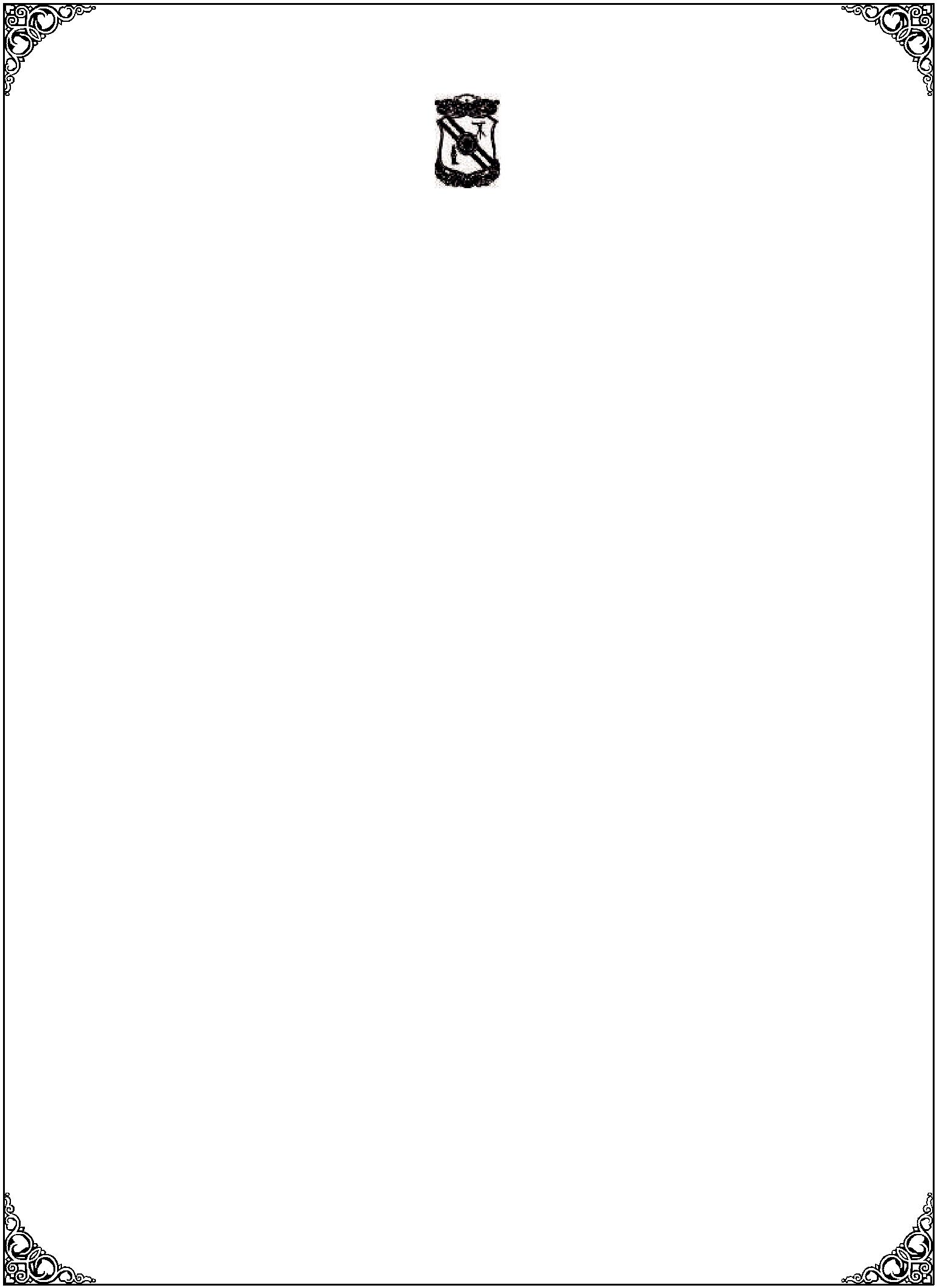 GOVERNMENT COLLEGE OF TECHNOLOGY(An Autonomous Institution Affiliated to Anna University)Coimbatore - 641 013Regulations, Curriculum and Syllabi ForB.E (PRODUCTION ENGINEERING)(Full Time)2012RegulationsOFFICE OF THE CONTROLLER OF EXAMINATIONSGOVERNMENT COLLEGE OF TECHNOLOGYTHADAGAM ROAD, COIMBATORE - 641 013PHONE 0422 - 2433355 FAX: +91 0422 - 2433355email: coegct@gmail.comGOVERNMENT COLLEGE OF TECHNOLOGY(An Autonomous Institution Affiliated to Anna University, Chennai)Coimatore-641 013VISION AND MISSION OF THE INSTITUTIONVISIONTo emerge as a centre of excellence and eminence by imparting futuristic technical education in keeping with global standards, making our students technologically competent and ethically strong so that they can readily contribute to the rapid advancement of society and mankindMISSIONTo achieve Academic excellence through innovative teaching and learning practices.To enhance employability and entrepreneurshipTo improve the research competence to address societal needsTo inculcate a culture that supports and reinforces ethical, professional behaviors for a harmonious and prosperous societyDEPARTMENT OF PRODUCTION ENGINEERINGGOVERNMENT COLLEGE OF TECHNOLOGYVISION AND MISSION OF THE DEPARTMENTVISIONTo be recognized globally for outstanding education, industrial orientation and research leading to grooming competitive engineers, who are innovative, entrepreneurial and successful in advanced fields of engineering and research.MISSIONTo develop technically competent, socially committed and disciplined production engineers with creative ability, innovative thinking and managerial skills to produce quality products for the benefit of mankindDEPARTMENT OF PRODUCTION ENGINEERINGGOVERNMENT COLLEGE OF TECHNOLOGYPROGRAMME EDUCATIONAL OBJECTIVES (PEOs)The following Programme Educational Objectives are designed based on the department mission.The Graduates of production Engineering Department will be able toPEO 1: Analyze, evaluate, improve, and design engineered systems and processes using modern engineering tools and approaches and demonstrate in-depth knowledge of production           systems.PEO 2: Communicate effectively across disciplines and cultures, provide management and              leadership skills within their organizations, and work effectively in diverse environments.PEO 3: Use various methodologies, apply production engineering knowledge and creativity to              innovate systems and processes, and demonstrate the knowledge of the state of the art              production engineering practices and problem-solving processes.DEPARTMENT OF PRODUCTION ENGINEERINGGOVERNMENT COLLEGE OF TECHNOLOGYPROGRAMME OUTCOMES (POs)Students in the Production Engineering Programme should at the time of their graduation be in possession of the following: PO1 : Ability to apply mathematics, science, and engineering to solve problems related to production engineering. PO2 : Ability to identify, formulate and analyze engineering problems.PO3 : Broad education necessary to understand the impact of engineering solutions in an industrial            and societal context.PO4 : Ability to design and conduct experiments, as well as to analyze and interpret data.PO5 : Ability to use the techniques, skills, modern engineering tools and measuring devices              necessary for engineering practice.PO6 : Knowledge of contemporary issues to fulfill societal needs.PO7 : Ability to formulate sustainable engineering proposals meeting the environmental needs. PO8 : Understanding of professional and ethical responsibility.PO9: Ability to function effectively as an individual and as a member or leader on multi-disciplinary teams.PO10: Ability to communicate effectively with the engineering community and with society at large.PO11: Ability to apply engineering and financial principles for effective project implementation.PO12: Recognition of the need for, and an ability to engage in, life-long learning.CURRICULUM FOR CANDIDATES ADMITTED DURING 2012-2013 AND ONWARDSFIRST SEMESTERSECOND SEMESTERTHIRD SEMESTERFOURTH SEMESTERFIFTH SEMESTERSIXTH SEMESTERSEVENTH SEMESTEREIGHTH SEMESTERLIST OF ELECTIVE SUBJECTS BRANCH –PRODUCTION ENGINEERING (SIXTH SEMESTER)LIST OF ELECTIVE SUBJECTSBRANCH – PRODUCTION ENGINEERING(SEVENTH SEMESTER)LIST OF ELECTIVE SUBJECTSBRANCH – PRODUCTION ENGINEERING(EIGHTH SEMESTER)LIST OF INDUSTRY BASED ELECTIVE SUBJECTSBRANCH –PRODUCTION ENGINEERING(COMMON FOR SIXTH & SEVENTH SEMSTER)12P1Z1 COMMUNICATION SKILLS IN ENGLISH – I                          (Common to all Branches)L T P C 3  1  0  4COURSE OBJECTIVES : To prepare the students with basic grammar, vocabulary, pronunciation and the errors pertaining to them.To tune their ears through listening at/ for specific contexts / purposeTo improve their reading skills to understand the linguistic components and to do specific follow up activities.To make them practice general and technical writing comparatively at simple contexts.COURSE OUTCOMES: On completion of this course, students will be able toCO 1: establish a basic understanding of grammar CO 2: learn the basic vocabulary CO 3: improve basic technical writing skills CO 4: think and write creatively for comparatively smaller tasks CO 5: develop reading and understanding skills with respect to skimming and scanning Tenses - Word formation- Vocabulary (Synonyms and Antonyms)- Listening and transfer of information -Pronunciation Practice-Word Stress-Sentence Stress-Intonation-Introducing oneself- Role play activities based on real life situations-Non-Verbal Communication -Reading Comprehension (Skimming and Scanning)- An introduction to Letter Writing – E-Tender NoticesTechnical Vocabulary-Abbreviations and Acronyms- Commonly Confused Words - Active Voice to Passive Voice-Impersonal Passive- Listening at Specific Contexts such as Airport, Railway Station, Bus Stand, Sea Port/Shipboard etc - Debates on Chosen Topics -Reading For Identifying Stylistic Features- Recommendations-Letter to the Editor of a News PaperSubject-Verb Agreement (Concord) - Preposition-Listening to News in English- Mini Oral Presentation on the assumption of a historian, celebrity, famous Personality etc.- Reading and Note-making- - Notice-Agenda- Memo-Advertisement and Slogan WritingCommon Errors in English-Conditional Statements -Use of Modal Auxiliaries- Definition-Listening to a Discussion at a Business Meeting- Group Discussion on chosen topics-Reading for interpreting tables, charts etc. - Writing E-mails-Graphic DescriptionExtensive Reading- APJ Abdul Kalam’s “Wings of Fire”- An Abridged Special Edition for Students.LECTURE: 45   TUTORIAL: 15   TOTAL: 60 HOURSREFERENCE BOOKSMeenakshi Raman, Sangeetha Sharma, “Technical Communication: English Skills for Engineers” Oxford University Press: New Delhi, 2008 Rizvi Ashrav.M, “Effective Technical Communication” Tata McGraw Hill’New Delhi, 2005 Herbert, A.J, “Structure of Technical English”: the English Language Society. Authentic NET ResourcesCharacteristic equation – Eigen values and Eigen vectors of a real matrix - Properties of Eigen values - Cayley-Hamilton Theorem (statement only) and applications- Diagonalisation by similarity transformation - Reduction of quadratic form to canonical form.Hyperbolic functions and Inverse Hyperbolic functions -Identities-Real and imaginary parts- solving problems using hyperbolic functions. Sphere – tangent plane – Orthogonal spheres - Cone- right circular cone – Cylinder – right circular cylinder.Curvature - cartesian and polar coordinates – centre and radius of curvature - circle of curvature -Evolutes - Envelopes - Evolutes as envelope of normal.Function of two variables - Taylor’s theorem (statement only) and expansions - maxima and minima - constrained maxima and minima by Lagrangian multiplier method - Jacobians - differentiation under integral sign.Cylindrical and Spherical co-ordinates. LECTURE: 45   TUTORIAL: 15   TOTAL: 60 HOURSTEXT BOOKSVeerarajan.T., “Engineering Mathematics” for Semesters I and II, Tata McGraw Hill Publishing Co. New Delhi., 2010. Dr.Kandasamy.P., Dr.Thilagavathy.K and Dr.Gunavathy.K., “Engineering Mathematics” for First Year B.E/B.Tech, S. Chand and Co., Ram Nagar, New Delhi, 2010. REFERENCE BOOKSN.P.Bali., Dr. Manish Goyal., “A text book of Engineering Mathematics” vol. I, University science Press, New Delhi, 2010. H.C.Taneja., “Advanced Engineering Mathematics” vol. I, I.K. International Pub. House Pvt.Ltd., New Delhi, 2007. Baburam., “Engineering Mathematics” vol. I, Pearson, New Delhi, 2010. 4. B.V.Ramana., “Higher Engineering Mathematics” Tata McGraw Hill Publishing Co., New Delhi,       2007. 5. Grewal B.S., “Higher Engineering Mathematics” (40th Edition) Khanna Publishers, New Delhi, 2007Introduction- Principle of laser action - characteristics of laser - Spontaneous emission and Stimulated emission –Einstein’s coefficients - population inversion – methods of achieving population inversion -Types of pumping –Optical Resonator - Types of Lasers – Principle, construction and working of different types of laser- CO2, Nd-YAG, Semiconductor laser and Dye laser- applications of laser -Lasers in microelectronics, welding, heat treatment, cutting – holography – construction and reconstruction of a hologram – applications of holography.Introduction – Basics Principles involved in fiber optics- Total internal reflection – Structure of optical fiber –Propagation of light through optical fiber –Derivation for Numerical Aperture and acceptance angle - fractional index change - Preparation of optical fiber- Crucible and Crucible technique - Classification of optical fiber based on materials, refractive index profile and Modes - Splicing-fusion and multiple splices - Light sources for fiber optics.- LED- Detectors- Principle of photo detection - PIN Photodiode, - Fiber optical communication links-Fiber optic sensors-Temperature, displacementLimitations of classical Physics - Introduction to Quantum theory - Dual nature of matter and radiation- de-Broglie wavelength in terms of voltage, energy, and temperature –Heisenberg’s Uncertainty principle – verification - Schrödinger’s Time independent and Time dependent wave equations – physical significance of a wave function - Particle in a one dimensional deep potential well– microscope – basic definitions of microscope - Electron microscope-Scanning Electron Microscope (SEM)-Transmission Electron Microscope (TEM).Introduction – properties of ultrasonic waves – production of ultrasonic waves Magnetostriction effect- Magnetostriction generator- Piezoelectric crystals - Piezoelectric effect- Piezoelectric generator- Detection of ultrasonic wave – kundt’s tube method – sensitive flame method – thermal detector method – piezo electric detector method- cavitation - industrial applications- ultrasonic drilling- ultrasonic welding- ultrasonic soldering and ultrasonic cleaning-Non- destructive Testing-Pulse echo system, through transmission and resonance system.Introduction - Importance of vacuum in industries - Properties of Design procedure of a vacuum Pump - Schematic diagram of a vacuum system - Pumping speed and throughput - Types of pumps-Rotary vane type Vacuum pump(oil sealed), Diffusion Pump and Turbo Molecular Pump - Measurement of High Vacuum-McLeod Gauge-Pirani Gauge-Penning Gauge.TOTAL: 45 HOURSTEXT BOOKGanesan S. Iyandurai N, “Applied Physics”, KKS Publishers, Chennai, 2007 REFERENCE BOOKS Gaur R K and Gupta S L-”Engineering Physics”, Dhanpat Raj and sons, 2002 Avadhanulu M N and Kshirsagar P G,”A textbook of Engineering Physics” S.Chand and Company Ltd, New Delhi, 2005 Arumugam M- “Engineering Physics”, Anuadha Publishers, 2002 Jayakumar S, “Engineering Physics”, RK Publishers, Coimbatore, 2003Ohm’s law and Kirchoff’s laws - D.C circuits-Alternating current fundamentals - Circuit elements and phasor diagram - power – Real and Reactive power - power factor - Series, Parallel circuits - loop and nodal analysis -star delta conversion simple problems.Three phase system - star and delta connections - solutions of balanced three phase circuits - three phase power equation - power measurements - domestic and industrial wiring.Operating principles and characteristics of PN junction diode,Zener diode,BJT,FET,UJT,SCR.- light emitting diode - Photo diode. Rectifiers - half wave, full wave and bridge rectifiers using diodes with and without filters.Principles of PAM, PWM, PPM-PCM - Transmitter and receiver-optical communication - Characteristics of optic fiber cable transmitter and receiver. Types of signals: Analog and Digital signals-spectrum of signals - telecommunication services - transmission paths. Modulation and Demodulation: basic principle of amplitude and frequency modulations - Generation and detection of AM and FM.Radio, T.V.(Black and Colour)-Interlaced systems-composite video signal - microwave, satellite, RADAR-RADAR range-pulsed RADAR system(Principles and block diagram approach only)TOTAL: 45 HOURSTEXT BOOKSPremkumar.N. ‘Basic Electrical Engineering’, Anuradha Agencies Pub.,1989 Anokh singh,’Principles of Communication Engineering’,S.Chand and Co.,1984 Arumugam.M.and Premkumar.N, ’Electric Circuit Theory’, Khanna Publishers, 1989. REFERENCE BOOKSMurugesh Kumar K., ‘Basic Electric Science and Technology’,Vikas Publishing House Pvt  Ltd,2002. Ashok Raj, ‘Modern Electronic Communication Theory and Systems’, Vol.1 Umesh Publications, 1990. Definition of mechanics – characteristics – system of forces -– parallelogram, triangle and polygon law of forces – resultant of a force system – resultant of a concurrent, coplanar and parallel force system – resolution and composition of forces – Lami’s theorem – moment of a force – physical significance of moment-Varignon’s theorem – resolution of a force into force and couple – force in space –addition of concurrent forces in space – equilibrium of a particle in space.Frictional resistance – classification of friction- laws of friction –coefficient of friction-angle of friction – angle of repose –– cone of friction – free body diagram-advantages-equilibrium of a body on a rough inclined plane – non-concurrent force system - ladder friction – rope friction – wedge friction. Simple machines-concept of lifting machines-law of lifting machine – efficiency– mechanical advantages – velocity ratio and their relationship.Introduction – concept of first moment – definition of centroid – centroid of an area – centroid of simple figures - composite sections – bodies with cut parts-moment of inertia – theorem of moment of inertia – moment of inertia of composite sections – principal moment of inertia of plane areas- radius of gyration.Definition – kinematics and kinetics – displacements, velocity and acceleration- Equations of motion -Types of motion – Rectilinear motion of a particle with uniform velocity, uniform acceleration, varying acceleration – motion curves – motion under gravity – relative motion – curvilinear motion of a particle – projectiles – angle of projection – range – time of flight and maximum height. Newton’s second law of motion – linear momentum – D’Alembert’s principle, Dynamics equilibrium –– work energy equation of particles– law of conservation of energy – principle of work and energy.Impulsive force – Impulse – linear impulse and momentum – Equations of momentum – principle impulse and momentum – impulsive motion – conservation of momentum. Definition – Time of compression, restitution, collision – law of conservation of momentum – Co-efficient of restitution – types of impact – collision of elastic bodies by direct central impact and oblique impact – collision of small body with a massive body – loss of kinetic energy.LECTURE:45  TUTORIAL: 15   TOTAL :60 HOURSTEXT BOOKSS.S. Bhavikatti and K.G. Rajasekarappa, Engineering Mechanics, New Age International (P) Ltd. 1999. S.C. Natesan, Engineering Mechanics, Umesh Publications, 5-B north market, Naisarak, Delhi , 2002. REFERENCE BOOKSS. Timoshenko and Young, Engineering Mechanics, Mc.Graw Hill, 4th  Edition, 1995. Irving shames, Engineering Mechanics, Prentice Hall of India Ltd, Delhi, 1980. Domkundwar V.M and Anand V. Domkundwar, “Engineering Mechanics (Statics and Dynamics)”, Dhanpat Rai and Co. Ltd, 1st Edition, 2006. Suhas Nitsure,”Engineering Mechanics”, Technical Publications, Pune, 1st  edition, 2006.Introduction – character set – identifiers and keywords – data types – variables – operators – input/output statements. Control statements – branching – looping – nested control structures.Preprocessor – header files – input/output statements. Classes –declaration of classes – member functions – objects – nested classes – constructors - destructors – inline member function – friend functions.Single inheritance – direct base classes – indirect base classes – types of derivation: public inheritance, private inheritance, protected inheritance – Accessing public, private and protected data. Function overloading – scoping rules for function overloading- overloading assignment operator.Polymorphism –early binding – late binding – virtual functions. Opening and closing of files – reading / writing a character from a file.TOTAL : 45 HOURSTEXT BOOKSE.Balagurusamy “Programming in ANSI C “ TMH publications,2010. D.Ravichandran “Programming with C++” TMH publications,2010. REFERENCE BOOKS Pradeep Dey and Manas Ghosh, “Programming in C” , Oxford University Press, New Delhi, 2011. Byron Gottfried “Programming with C” TMH publications,2010. Robert Lafore “ Object Oriented Programming in TURBO C++” Galgotia Publication Pvt Ltd, 2001. E.Balagurusamy “Programming with C++” TMH publications,2010. D.Ravichandran “Programming with C” TMH publications,2010. Amitava Nag, Uday Mandal “Numerical Methods and Programming” TMH publications,201112P107 PHYSICS LABORATORY(Common to Civil, Mechanical, Production and Industrial Biotechnology)(Any Eight Experiments)L T P C 0  0  3  2COURSE OBJECTIVES : Upon completion of this course the students will be familiar with:Wavelength of prominent spectral lines by using Spectrometer Determining the thickness of the given paper using Air wedge.Young's modulus and determination of micro particle size.Calibrate ammeter, voltmeter to find out the rigidity by modelling.Calculating the input impedance and output admittance forward gain by using NPN               transistor kit.Determination of resistance of an unknown coil and understand transistor characteristics.Determining the rigidity modulus, movement of inertia by using Torsional pendulum.COURSE OUTCOMES:On completion of this course, students will be able toCO1: demonstrate normal incidence method using Spectrometer and visualize the disturbance of          wave fronts using air wedge.CO2: analyze cantilever bending using Koening's method and determine size of particle.CO3: demonstrate thermal conductivity of a bad conductor in form of a disc using Lee’s method.CO4: calibrate ammeter and voltmeter and derive equations of rotational motion of a torsional          Pendulum.CO5: determine resistance of a coil using Carey Foster's bridge and analyze characteristics of a          transistor.LIST OF EXPERIMENTS :Spectrometer - diffraction grating Normal incidence method Air wedge Youngs modulus – cantilever bending Koening’s method Particle size determination Thermal conductivity of the bad conductor Lee’s disc method Ammeter and voltmeter calibration – low range Resistance of the given coil of wire – carey Foster’s bridge Torsional pendulum Young’s modulus - non uniform bending Transistor characteristics     TOTAL : 45 HOURSDimensioning-Lettering-Types of Lines-Scaling conventions-Dividing a given straight line in to any number of equal parts- Bisecting a given angle- Drawing a regular polygon given one side-Special methods of constructing a pentagon and hexagon- Construction of curves like ellipse, parabola, cycloid and involute using one method.Introduction to Orthographic Projection-Projection of points-Projection of straight lines with traces- Projection of planes-Conversion of pictorial views to orthographic views-Projection of solids - Auxiliary projections.K.Vengopal,”Engineering Graphics”, New Age International (P) Limited, 2007 Dhananjay.A.Jolhe, “Engineering Drawing”, Tata McGraw Hill Publishing Co.,2007 K.V.Nataraajan ‘A text book of Engineering Graphics”, Dhanalakashmi Publishers, Chennai, 2006 M.B.Shah and B.C. Rana,”Engineering Drawing”, Pearson Education,2005 Luzadder and Duff, “Fundamentals of Engineering Drawing” Prentice Hall of India Pvt Ltd, XI Edition – 2001 K.L.Narayana and P.Kannaiah, “Text book on Engineering Drawing”, 2nd Ed., Scitech Publications (India) Pvt. Ltd, Cennai, 200912P109 C AND C++ PROGRAMMING LABORATORY(Common to Mechanical)L  T  P  C0   0  3  2COURSE OBJECTIVES : Flowchart and algorithm for a given problemBasic structure of the c-programming, declaration and usage of variablesOperators, expressions and IO formatting.Conditional and iterative statements to write c programsUser defined functions to solve real time problemsC programs using pointers to access arrays, strings and functions.C programs with pointers and allocation of memory using dynamic memory management functions.User defined data types including structures and unions to solve problems.Files handling in C.COURSE OUTCOMES:On completion of this course,  students will be able toCO1: write C programs using Operators, Expressions and IO formatting. CO2: write program to implement decision making and looping using C.CO3: write programs using arrays and strings.CO4: apply and create functions, use recursion technique in their C program.CO5: effectively use pointers in their C program.CO6: write program using dynamic memory allocation.CO7: write C program using structures and unions.CO8: write programs to efficiently manipulate files.CO9: issue commands through command line arguments.CO10: develop graphical applications using C.CO11: develop small applications using elements and concepts of C. Using C / C++ languages do the following programmes.Compute the integral of a function using midpoint rule. Compute the integral of a function using Simpsons rule. Compute the integral of a function using Trapezoidal method. Compute the integral of a function using Gauss quadrature method. Find the solution of a set of linear equation by LU decomposition. Find the inverse of a matrix using LU decomposition. Find the solution of a set of linear equations by elimination method. Find the roots of a polynomial by Bairstows method. Find the zero of a function f(x) by the midpoint rule. Find the zero of the function f(x) by Newton-Raphson method . Interpolate the given data using the Lagrange scheme. Interpolate the given data using the Cubic Spline . Interpolate the given data using Newtion’s divided difference method. Fit a straight line through a given set of data points. Find the solution of an equation by Euler’s method. Find the solution of the Laplace equation. Find the solution of a set of linear equation by Gauss Seidal iteration method. Find the solution of a set of equation by Runge Kutta simultaneous equations method. TOTAL : 45 HOURS12P2Z1 COMMUNICATION SKILLS IN ENGLISH – II(Common to all branches)L T P C 3  1  0  4Use of Relative Clauses-Noun Phrases- Listening to Conversations- Telephonic Conversational Skills Paralinguistic Communication (Articulation, Stress and Pause) – Cloze Reading-Reading to practice stress, pause etc. -Process Description- TranscodingCause and Effect Expressions-Time and Contracted Time Statements- Listening to Narration/Speech – Extemporaneous -Instructions with Imperatives- Reading for inferring meaning: Lexical and Contextual - Understanding the organisation of the Texts -Writing Articles (Technical and General)Phrasal Verbs -American and British Vocabulary- Video Listening: Listening to Authentic Clippings in English (Movie/ Play)-Making Speeches (Introducing a Chief Guest, Delivering Welcome Address, Proposing Vote of Thanks)-Reading for understanding discourse cohesion-Logical Connectives- Minutes of the MeetingIdiomatic Expressions -Numerical Expressions- Listening to authentic songs in English-Mock Interviews-Reading for identifying the topic sentence in each paragraph-An Introduction to Different kinds of Report-Report on an Industrial Visit-Report on an accidentAbstract – foot notes-bibliography-plagiarism- Technical Style- Presentation of a Mini Project Report of 25 to 30 pages on one of the topics from the First Year B.E Syllabus or similar topics.LECTURE:  45  TUTORIAL: 15  TOTAL: 60 HOURS REFERENCE BOOKSMeenakshi Raman, Sangeetha Sharma, “Technical Communication: English Skills for Engineers” Oxford University Press: New Delhi, 2008 Rizvi Ashrav.M, “Effective Technical Communication” Tata McGraw Hill:New Delhi, 2005 Herbert, A.J, “Structure of Technical English”: the English Language Society Authentic NET ResourcesGradient , Divergence , Curl – Directional derivative – Irrotational and Solenoidal fields-Vector identities - Line, Surface and Volume Integrals – Green’s Theorem in a Plane , Gauss Divergence and Stoke’s Theorems ( Statements only) -  Verifications and Applications.Functions of a Complex variable-Analytic functions- Cauchy Riemann equations and sufficient conditions(excluding proof)–Harmonic and orthogonal properties of analytic functions –Construction of analytic functions-Conformal mappings : w = z + a , az ,1/z , z2 , ez, cos z , sin z and Bilinear Transformation.Cauchy’s integral theorem, Cauchy’s integral formula -Taylor’s and Laurent’s theorems (Statements only) and expansions – Poles and Residues – Cauchy’s Residue theorem – Contour integration – Circular and semi circular contours.Laplace transforms - Properties and standard transforms-Transforms of unit step, unit impulse and error functions – Transforms of periodic functions - Inverse Laplace transforms - Initial and Final value theorems –Convolution theorem (statement only) and applications- Applications to Solution of Linear y differential equations of second order with constant coefficients.Dr.Kandasamy.P., Dr.Thilagavathy.K and Dr.Gunavathy.K., “Engineering Mathematics” for First Year B.E/B.Tech, S. Chand and Co., Ram Nagar, New Delhi, 2010. REFERENCE BOOKS1. N.P.Bali., Dr. Manish Goyal., “A text book of Engineering Mathematics” vol. II , University science Press, New Delhi, 2010.H.C.Taneja., “Advanced Engineering Mathematics” vol.II, I.K.International Pub. House Pvt.Ltd., New Delhi, 2007. Baburam., “Engineering Mathematics”, Pearson, New Delhi, 2010. 4. B.V.Ramana., “Higher Engineering Mathematics” Tata McGraw Hill Publishing Co., New Delhi, 2007. 5. Grewal B.S., “Higher Engineering Mathematics”(40th Edition ) Khanna Publishers, New Delhi., 2007.Devices for thermal collectors and storage-Thermal applications-Solar thermal power plant-Solar Photo voltaic Conversion-Solar cell-PV applicationPrinciples of wind Energy Conversion-Site Selection Considerations-Wind Energy Conversion system-Advantages and Disadvantages of WECS-Wind Energy Collectors-Interconnected System-Environmental Aspects.Biomass Conversion Technologies-Types of Bio gas plants-Bio gas from plant wastes -Site selection-Problems related to Bio gas plants-Alternative liquid fuels-Advantages and Disadvantages of Bio-logical Conversion of Solar Energy.Ocean thermal Electric Conversion-Energy from Tides-Layout of Tidal power house-Tidal power plants-Single and Double basin Arrangement wave-Energy Conversion devices-Hybrid System.Hot Dry Rock Resources systems-Advantages and Disadvantages -Applications of Geothermal Energy-Fuel Cells-Classifications-Advantages and Disadvantages-Applications of Fuel cells.TOTAL: 45 HOURS TEXT BOOKSSuhas P. Sukhatme, “Solar Energy”, Tata McGraw Hill Publishing Company Ltd., 2007. G.D. Rai, “Non Conventional Energy Sources”, Khanna publishers, 2008. REFERENCE BOOKSGodfrey Boyle, “Renewable Energy”, Power for a Sustainable future, Oxford University Press, 1996. G.N. Tiwari, “Solar Energy – Fundamentals Design, Modelling and Applications”, Navosa Publishing House, 2002. Johnson Gavy L, “Wind Energy Systems”, Pentice Hall, 1985.12P204 MATERIALS TECHNOLOGY(Common to Civil, Mechanical, Production and IBT)Introduction to Conductors – classical free electron theory of metals – Draw backs of classical theory – quantum theory - Electrical and Thermal conductivity of Metals – Derivation for Wiedemann – Franz law – Lorentz number –– Fermi distribution function - effect of temperature – density of energy states – calculation of Fermi energy- carrier concentration in metalsIntroduction – Properties – elemental and compound semiconductors - Intrinsic and extrinsic semiconductors – properties Carrier concentration in intrinsic Semiconductor - variation of Fermi level with temperature and carrier concentration Electrical Conductivity – band gap determination - extrinsic semiconductors - Carrier concentration in P- type and N-type semiconductors – variation of Fermi level with temperature and impurity concentration Introduction – Superconducting state – magnetic properties of superconductors – Current flow and magnetic fields in superconductors – High current , High field superconductors - Types of superconductors - BCS theory of superconductivity (qualitative) – characteristics of superconductors - Applications of superconductors- High Tc superconductors - SQUID, Cryotron, Magnetic levitation.Introduction to dielectric materials – polar and nonpolar molecules-Various polarization mechanisms in dielectrics - electronic, ionic, orientational and space charge polarization – frequency and temperature dependent of polarization – internal field – Claussius – Mosotti relation (derivation) – dielectric loss – dielectric breakdown – Applications of dielectric materials – Ferro electricity and applications. Metallic glasses- preparation of metallic glasses - properties – applications of the metallic glasses - Shape Memory Alloys (SMA) - Characteristics, properties of NiTi alloy - applications of the Shape memory alloys - advantages and disadvantages of SMA - Nanomaterials-synthesis –chemical vapour deposition – Sol Gels – ball Milling – properties of nanoparticles and applications of nanoparticles - Carbon Nanotubes(CNT)–structure–properties-applications of the CNTsTOTAL: 45 HOURSTEXT BOOKSGanesan S. Iyandurai N, “Engineering Physics II”, Gems Publishers,Coimbatore 2009.REFERENCE BOOKSJayakumar S, “Materials Science”, RK Publishers, Coimbatore, 2004 William D Callister Jr, “Materials Science and Engineering – An Introduction”, John Wiley and Sons Inc.,6th edition, New York, 2003 James F Shackelford, S “Introduction to materials Science for Engineers”, 6th Macmillan Publishing Company, New York, 2004 12P205 ENGINEERING CHEMISTRY(Common to Civil, Mechanical and Production)Monomers-functionality, Degree of polymerization-Coordination polymerization Zeigler-Natta catalyst, Polymers, structure , properties and their end uses of Polycarbonate, PVC, Polyamide, PET, Polyester, Teflon, Epoxy resin, Polyurethane, PMMA. Compounding of plastics- ingredients and functions, Fabrication-compression molding-Injection moulding-blow moulding and Extrusion moulding -Conducting polymers, poly acetylene, mechanism of conduction-natural rubber-vulcanization of rubber- Biodegradable polymers- polylactide, cellulose, and starch.EMF and Galvanic series, Corrosion, Pilling Bedworth rule, mechanism- dry or oxidation corrosion- wet or electrochemical corrosion, types of corrosion, galvanic corrosion, stress corrosion, water line corrosion, microbial corrosion, factors influencing corrosion, corrosion control, Proper designing, cathodic protection, protective coating, metallic anodic, cathodic, and organic coating, cleaning before deposition, electro plating, paints, constituent and functions, mechanism of drying of oil, varnishes, enamels special paint, fire retardant paint, luminous paint, heat resistant paint.Calorific value-Gross and net calorific value- Dulong Petits law - Coal, types, proximate and ultimate analysis, combustion calculation, manufacture of metallurgical coke by Otto Hoffman byproduct method, Fractional distillation of petroleum, petrol-knocking ,octane number, synthetic petrol, Fishcher-Tropsch synthesis, Bergius process - Diesel, Cetane number, colloidal fuels, benzol, power alcohol- Water gas, Producer gas, CNG and biogas- Combustion – theoretical air calculation by mass and volume – simple problems only.Refractory, classification, characteristics, manufacture of silica, magnesia refractory-Lubricants, mechanism of lubrication, semi solid lubricant- Greases, solid lubricants - graphite, molybdenium sulphide, selection of lubricants - Adhesives, mechanism of adhesion, examples- Ceramics - major components - clays, silica, feldspar, methods of fabrication of ceramic ware-soft mud process, stiff mud process, dry pressing, hot pressing, slip casting, drying of ceramic ware, firing, ceramic products, structural clay products, white wares, earthen wares and store wares, chemicals stoneware glazes, porcelain and vitreous enamels.Water – sources – Impurities – Hardness of water – types – expression – ppm, mg/L –estimation by EDTA method-problems - Boiler feed water – troubles- internal treatment of water – external treatment – lime soda process – problems - ion exchange process- desalination – reverse osmosis -Potable water – removal of suspended impurities and disinfection-physical and chemical methods –chlorination- break point chlorination. Phase rule, one component system – water system - thermal analysis, reduced phase rule, two component Ag-Pb system, Cu-Ni alloy system and Fe-C system, uses and limitations of phase rule.TOTAL : 45 HOURS TEXT BOOKS1.  Ramadevi  A.  and Vairam S., Engineering Chemistry,  1 Edn, Gem  publishers,Coimbatore.(2011).Jain P.C and Jain. M,, Engineering Chemistry, 17th Edn., Dhanpat Rai publications (p) Ltd, New Delhi. (2008). REFERENCE BOOKSPuri Br, Sharma, Lr, Pathania M.S., Principles of Physical Chemistry, Vishal Publications Co(2008). Dara.S.S., Engineering Chemistry, S. Chand and Co (2008) Engineering Chemistry, A text book of Chemistry for Engineers, Wiley India Pvt . Ltd, (2011).12P206 MANUFACTURING TECHNOLOGY – I(Common to Mechanical)Introduction to Concepts of Manufacturing Process -Sand casting – Sand moulds -Type of patterns – Pattern materials – Pattern allowances – Types of Moulding sand –Properties – Core making – Methods of Sand testing – Moulding machines – Types of moulding machines - Melting furnaces – Sand Casting defects – Inspection methodsFusion welding processes – Types of Gas welding – Equipments used – Flame characteristics – Filler and Flux materials - Arc welding equipments - Electrodes –Coating and specifications – Principles of Resistance welding – Spot/butt, seam welding – Percusion welding - Gas metal arc welding – Flux cored – Submerged arc welding – Electro slag welding – TIG welding- Adhesives : Types and applications- Brazing and soldering process.Hot working and cold working of metals – Forging processes – Open and close die forging – Types of Forging Machines – Typical forging operations – Rolling of metals – Flat strip rolling – Types of Rolling mills – Tube piercing – Principles of Extrusion – Types of Extrusion – Hot and Cold extrusion – Principle of rod and wire drawing.Typical shearing operations, bending and drawing operations – Formability of sheet metal – Metal spinning – Magnetic pulse forming – Super plastic forming – Types and characteristics of plastics- Moulding of Thermoplastic-Working principle and application of Injection moulding, compression moulding and transfer moulding.Various types of lathe- CNC lathe, Turning centre- Construction details of centre Lathe-Work holding devices: self centering three jaw chuck, independent four jaw chuck, collets, face plates, dog carriers, centers and mandrels- Lathe operations.TOTAL : 45 HOURSTEXT BOOKSKalpakjian, S., “Manufacturing Engineering and Technology”, Pearson Education India Edition,2006. Sharma, P.C., A Text book of Production Technology, S. Chand and Co. Ltd.,2004. REFERENCE BOOKSHajra Choudhury, SK “Elements of Workshop Technology, Vol. I and II”, Media Promotors Pvt Ltd., Mumbai, 2001 P.N. Rao, Manufacturing Technology Foundry, Forming and Welding, TMH-2003; 2ndEdition, 2003 Roy. A. Lindberg, Processes and Materials of Manufacture, PHI / Pearson Education, 200612P207  WORKSHOP(Common to all Branches)L T P C 0  0  3 2COURSE OBJECTIVES : To make various basic prototypes in the carpentry trade such as Lap joint, Lap Tee joint, Dove tail joint, Mortise & Tenon joint and Cross-Lap joint.To make various welding joints such as Lap joint, Lap Tee joint, Edge joint, Butt joint and Corner jointCOURSE OUTCOMES:On completion of this course, students will be able toCO 1 : make half lap joint and dovetail joint in carpentry.CO 2 : make welded lap joint, butt joint and T-joint. CO 3: prepare sand mould for cube, conical bush, pipes and V pulley. CO 4: fabricate parts like tray, frustum of cone and square box in sheet metal.LIST OF EXPERIMENTSIntroduction to use of tools and equipments in Carpentry, Welding, Foundry and Sheet metal Safety aspects in Welding, Carpentry and Foundry Half lap Joint and Dovetail Joint in Carpentry Welding of Lap joint, Butt joint and T-joint Preparation of Sand mould for cube, conical bush, pipes and V pulley Fabrication of parts like tray, frustum of cone and square box in sheet metal TOTAL : 45 HOURS12P208  CHEMISTRY LABORATORY(Common to Civil, Mechanical, Production and IBT)L T P C 0  0 3 2COURSE OBJECTIVES:To learn experimental methods using sophisticated instruments for the estimation of given chemical sample.COURSE OUTCOMES:CO1: identify and estimate the compound in the given sample using titration methodsCO 2: identify the compound using a combination of qualitative test and analytical methodsCO 3: apply the theoretical concepts for result analysis and interpretation obtained from             experimentation.LIST OF EXPERIMENTSEstimation of hardness by EDTA method Estimation of chloride by argentometric method Determination Dissolved oxygen by Winkler’s method Estimation of available chlorine in bleaching powder Estimation of copper and zinc in brass sample Estimation of manganese in steel sample. Surface area of activated carbon by adsorption technique using acetic acid Estimation of calcium and magnesium in magnesite ore Estimation of manganese in pyrolusite ore Conduct metric titration of mixture of strong and weak acids using strong base Potentiometric titration ( Ferrous iron versus potassium dichromate) Estimation of sodium or potassium using flame photometer Estimation nickel using spectrophotometer Estimation of iron by spectrophotometer. (Any twelve experiments only)TOTAL : 45 HOURSREFERENCE BOOKSA.O.Thomas, Practical Chemistry, 6th  Edn, Scientific book centre, Kannanore  (1995) Arthur I. Vogel, Quantitative Inorganic Analysis, 3rd  Edn, ELBS (1970)12P209 ENGINEERING GRAPHICS AND DRAFTING LABORATORY(Common to Mechanical)Create 2D drawing for machine components –Knuckle Joint, Cotter joint, Flange Coupling, Bearings and Cam Profile.Creating and Editing 3D objects –Creating 3D Models for simple machine components Springs, Gears, Screw threads, Bolts and Nuts – Generating 2D drawings from 3D models – Different views, Auxiliary / Sectional views. Importing and exporting files to other CAE packages.TOTAL : 45 HOURSREFERENCE BOOKSSham Tickoo - AutoCAD 2008–A problem Solving Approach –Auto Desk Press 2007 James D.Bethune Boston University- Engineering Graphics with AutoCAD 2002 – Pearson Education Alan Kalameja – AutoCAD 2008: A tutor for Engineering Graphics – Auto Desk Press 2007 James Leach - AutoCAD 2008 Instructor McGraw Hill – 2007 Ron House, Paul W. Richaardson, John Brooks, Dylan Vance – Special Edition using AutoCAD 2002 – Prentice Hall of India Pvt.Ltd. – 2000. CAD Software manuals of latest version.Dirichlet’s Conditions – General Fourier Series –Odd and even functions- Half range Sine and Cosine series – Parseval’s Identity – Harmonic Analysis.Z-transforms - Elementary properties-Inverse Z-transform - Initial and Final value theorems - Convolution theorem - Formation of difference equations - Solution to difference equations of second order with constant coefficients using Z - transform.LECTURE: 45 TUTORIAL:15 TOTAL :60 HOURSTEXT BOOKVeerarajan.T., “Transforms and partial Differential equations”, Tata McGraw Hill Publishing Co., New Delhi. 2010. REFERENCE BOOKS1. N.P.Bali., Dr. Manish Goyal., “Transforms and partial Differential equations” , University science Press, New Delhi, 2010.Dr.Kandasamy.P., Dr.Thilagavathy.K and Dr.Gunavathy.K., “Engineering Mathematics” for Third Semester B.E/B.Tech, S. Chand and Co., Ram Nagar, New Delhi, 2010. 3. B.V.Ramana., “Higher Engineering Mathematics” Tata McGraw Hill Publishing   Co.,  New Delhi,        2007.Grewal B.S., “Higher Engineering Mathematics” (40th  Edition) Khanna Publishers,  New Delhi., 2007. Glyn James, “Advanced Modern  Engineering Mathematics” (8th  Edition) Wiley India , New Delhi., 2007.Earth structure, Internal and external earth processes, plate tectonics, erosion, weathering, deforestation, anomalous properties of water, hydrological cycle, effect of modern agriculture, fertilizers, pesticides, eutrophication, biomagnifications, land degradation, minerals, rocks, rock cycle, mining, types of mining, desertification, soil erosion, methods of conservation of soil erosion, renewable energy resources, wind, solar, geothermal, tidal, OTEC.Weather and climate, ocean current, upwelling, EL Nino, Ecology, ecosystem, biomes, physical and chemical components of ecosystem, biological components of ecosystem, forest ecosystem, desert ecosystem and pond ecosystem, Energy flow in ecosystem, nitrogen cycle, carbon dioxide cycle, phosphorous cycle, food pyramid, Ecological succession, types, biodiversity, need for biodiversity, values of biodiversity, hot spots of biodiversity, endangered and endemic species, conservation of biodiversity insitu-exitu conservation.Air pollution, classification of air pollutants gaseous particulars, sources effects and control of gaseous pollutants SO2, NO2, H2S, CO, CO2 and particulates, control methods, cyclone separator, electrostatic precipitator, catalytic combustion-water pollution-classification of water pollutants, inorganic pollutants, sources, effects and control of heavy metals, organic pollutants, oxygen demanding wastes, aerobic and anaerobic decomposition, soil pollution, Noise pollution, sources, effects, decibel scale.Acid rain, green house effect, global warming, disaster management, flood, drought, earthquake, tsunami, threats to biodiversity, destruction of habitat, habit fragmentation- hunting, over exploitation – man- wildlife conflicts, The IUCN red list categories, status of threatened species.Sustainable development- sustainable technologies, need for energy and water conservation, rain water harvesting, water shed management, waste land reclamation, Air act, Wild life protection act, forest conservation act, population growth, exponential and logistic growth, variation in population among nations, population policy, women and child welfare programs, Role of information technology in human and health, HIV/AIDS, effects and preventive measures.TOTAL: 45 HOURSTEXT BOOKSSharma J.P., ‘Environmental Studies’, 3rd  Edn, University Science Press, New  Delhi (2009) Anubha Kaushik and C.P.Kaushik, ‘Environmental Science and Engineering’, 3rd Edn New age International Publishers, New Delhi (2008) REFERENCE BOOKSR.K.Trivedi, ‘Hand book of Environmental laws, Rules, Guidelines, Compliances and Standards’, Vol.I andII, Environ Media. (2006) G.Tyler Miller, JR, ‘Environmental Science’, Tenth Edition, Thomson BROOKS/COLE (2004) Gilbert M.Masters, ‘Introduction to Environmental Engineering and Science’, 2nd Edition Pearson Education (2004).Units and Dimensions – Fluid properties – Density, Specific gravity, Viscosity, Surface tension, capillarity, compressibility and bulk modulus – Pascal’s Law – pressure measurements – manometers- Fluid statics - Total pressure and centre of pressure on submerged surfaces.Types of fluid flow – Types of flow line – control volume – continuity equation – one-dimensional and three dimensional – velocity potential and stream function- Energy equation – Euler and Bernoulli’s equations – Applications-Orifice meter, venturimeter and pitot tube.Laminar flow through circular pipes and parallel plates-Hagen Poisullie equation-Turbulent flow-Darcy Weisbach equation-Boundary layer- Definition- Boundary layer on a flat plate-Thickness and classification- Displacement, energy and momentum thickness.Classification – construction, working principles and design of Pelton wheel and Francis Turbines-head, losses, work done and efficiency - specific speed - operating characteristics - Governing of Turbines-Classification of pumps-centrifugal pump-working principle - discharge, work done and efficiencies.LECTURE: 45  TUTORIAL:15  TOTAL :60 HOURSTEXT BOOKSRajput.R.K., “A text Book of Fluid Mechanics”, S.Chand and Company, New Delhi , 2002. Ramamrutham.S and Narayanan.R., “Fluid Hydraulics and Fluid Machines”, Dhanpat rai Publishing House (P) Ltd, New Delhi, 2000.Modi.P.N. and Seth.S.M., “Hydraulics and Fluid mechanics, including Hydraulic machines”, Standard book house,Delhi, 2002 REFERENCE BOOKSStreeter, Victor L . and Wylie, E. Benjamin, “Fluid Mechanics” , McGraw Hill Ltd., 2nd   reprint, 2010. Natarajan.M.K., “ Fluid Machines”, Anuradha Agencies, Vidayal Karuppur, Kumbakonaam, 1995. Kumar.K.L., “Engineering Fluid Mechanics”, Eurasia Publishing House (P) Ltd., New Delhi, 2000.Constitution of alloys – Solid solutions, substitutional and interstitial – phase diagrams, Isomorphous, eutectic, peritectic, eutectoid and peritectoid reactions, Iron – Iron carbide equilibrium diagram.Definition – Full annealing, process annealing, stress relief, recrystallisation - spheroidizing –normalising, hardening and tempering of steels – austempering, martempering - Isothermal transformation diagrams – cooling curves superimposed on I.T diagram- CCR - hardenability, Jominy end quench test. Case hardening, carburising, nitriding, cyaniding, carbonitriding – Flame and Induction hardening.Plain carbon steels – alloy steels - Effect of alloying elements (Mn, Si, Cr, Mo, V , Ni,Ti and W) on properties of steel - stainless and tool steels – Gray, White malleable, Spheroidal graphite - alloy cast irons –heat resistant steels and die steels. Copper, Aluminium, Nickel, Magnesium, Titanium, Lead, Tin - Important alloys - their composition, properties and applications.Solidification of pure metals and alloys – melting – super heating – fluxing – micro and macro segregation – hot tears – heat transfer and structural change. Production of powders , mixing, blending, compacting , sintering and hot pressing – secondary operations- application of powder metallurgy – advantages and limitations.Weldability – heat distribution during welding and thermal effects on parent metals – HAZ – factors affecting HAZ-hardening, cracking, distortion and residual stresses – stress relief treatment of welds –Mechanical tests - tension, compression, impact, hardness. Non Destructive Testing basic principles and testing method for Radiographic testing, Ultrasonic testing, Magnetic Particle inspection and Liquid penetrant inspection test Eddy current testing.TOTAL: 45 HOURSTEXT BOOKSHiggins R.A., “Engineering Metallurgy”, Viva books (p) ltd.,6th  edition, 1998. O.P.Khanna “Material Science And Metallurgy”, Dhanpat RaiPublication ,2011 Sydney H.Avner “Introduction to Physical Metallurgy”, Tata McGraw Hill Book Company, 26th  reprint, 2009. REFERENCE BOOKSWilliam D Callsber “Material Science and Engineering”, Wiley India pvt Ltd 2007. Lakhtin Yu., “Engineering Physical Metallurgy and Heat Treatment”, Mir Publisher,1985. Kenneth G.Budinski and Michael K.Budinski “Engineering Materials” Prentice-Hall of India Private Limited, 7th Indian Reprint 2004. Richerson D.W., ‘Modern Ceramic Engineering”, Marcel Dekker,1992. GUY.A.G., “Elements of Physical Metallurgy”, Oxford andIBH Pub.Co,1990.Mechanism of metal cutting – types – cutting force – chip formation – Merchant’s circle diagram – calculations – tool geometry – machinability – tool wear – tool life – cutting tool materials – cutting fluids – types.Capstan and turret lathes – construction - indexing mechanism - operations - working principle of single and multi-spindle automats – shaping and planning machines – types – construction - mechanism – principle of operation – different shaping operations - work holding devices.Drilling machines – specifications, types - feed mechanism, operations – drill tool nomenclature –broaching –specifications, types, tool nomenclature, broaching operations – grinding – types of grinding machines – grinding wheels, specifications– bonds –mounting and reconditioning of grinding wheels.Milling – specifications – types - cutter nomenclature – types of cutters – milling processes – indexing – gear forming in milling – gear generation - gear shaping and gear hobbing – specifications - cutters – cutting spur and helical gears - bevel gear generators – gear finishing methods.Classification of machining processes – process selection - ultrasonic machining – abrasive jet machining – water jet machining - laser beam machining – electron beam machining – plasma arc machining.TOTAL: 45 HOURSTEXT BOOKS1. Hajra Choudhry S.K. and Bose S.K., “Workshop Technology Vol II”, Media Promoters and Publishers Pvt. Ltd., Bombay,12th edition, 2007.Sharma P.C., “A Text Book of Production Technology”, S.Chand and Company Ltd., New Delhi, 10th Revised edition, 2010. Vijay k. jain., “Advanced Machining Process”, Allied publishers private limited., 2010. REFERENCE BOOKS1. Serope Kalpakjian and Steven R.Schmid, “Manufacturing Engineering and Technology”, Addison Wesley Longman (Singapore) Pte Ltd, Delhi, 2009Jain R.K. and Gupta S.C., “Production Technology”, Khanna Publishers, New Delhi, 1999 HMT, “Production Technology”, Tata McGraw Hill publishing co. ltd., 1st  edition,  2008.Stress and strain at a point-Tension, compression, shear stresses - Hooke’s law - Compound bars –lateral strain -Poisson’s ratio-Volumetric strain- Bulk modulus-Relationship among elastic constants –stress strain diagrams for mild steel, cast iron-Ultimate stress-Yield stress -Factor of safety-Thermal stresses-Thin cylinders -Strain energy due to axial force-Resilience- Stress due to gradual load, suddenly applied load and Impact load.Beams – Types of Beams - Types of loads, supports - Shear force – Bending moment – shear forces and bending moment diagrams for cantilever, simply supported and over hanging beams with concentrated , uniformly distributed and uniformly varying load-Relationship between rate of loading, shear force, bending moment- Point of contra flexure.Theory of bending-Bending equation-Section Modulus- Stress distribution at a cross section due to bending moment and shear force for cantilever, simply supported beams with point, UDL loads( Rectangular, circular, I and T sections only)-strain energy due to bending-combined direct and bending stresses, Kernel of section (Rectangular, Circular Sections only).2D State of stress- 2D Normal and shear stresses on any plane-Principal stresses and Principal planes-Principal Strains and direction-Mohr’s circle of stress.Torsion of shafts – Torsion equation –Polar modulus- Stresses in Solid and Hollow circular shafts - Torsional rigidity - Power transmitted by the shaft – Importance of angle of Twist - Strain energy due to Torsion-Modulus of rupture – Torsional resilience – Combined bending and Torsion- Stresses in helical springs-Deflection of helical spring-Leaf springs.LECTURE:45  TUTORIAL: 15   TOTAL :60 HOURSTEXT BOOKSSadhu Singh, “Strength of Materials” , Khana Publishers, New Delhi, 2000. Rajput.R. K ., “Strength Of Materials” , S. Chand and Company Ltd., New Delhi 1999. James M.Gere , “Mechanics Of Materials”, Thomson India, Brooks/cole, 2006 REFERENCE BOOKSDr.B.C. Punmia, Ashok Kumar Jain and Arun Kumar Jain., “Mechanics of Materials”, Lakshmi Publications Pvt Ltd, New Delhi, 2002. Kazimi, “Solid Mechanics”, Tata McGraw Hill, New Delhi, First revised edition, 26th  reprint, 2006. Robert L.Mott, “Applied Strength of Materials”, PHI Learning Pvt. Ltd, New Delhi,2009 Rayhulse,Keith Sherwin,Jackcain, “Solid Mechanics”, Palgrave Mcmillan,2002 Ramamrutham S and Narayan R, “Strength of Materials”, Dhanpat Rai and Sons, New Delhi, 16th edition, 2008. Jindal U C, “Textbook on Strength of Materials”, Asian Books Pvt. Ltd., 2007.Interrupted views- partial views of symmetrical objects- conventional representation of intersection curves- square ends and openings, adjacent parts- common machine elements.Description of tolerances and grades- types of fits and their description- hole basis system- selection of fits from standard tables- fits for different applications- examples- geometrical tolerances- surface finish conventions.Cotter joint, knuckle joint, flange coupling, universal coupling, foot step bearing, plummer block, connecting rod ends, cross heads, screw jack, lathe tailstock, stop valves, non-return valve.LECTURE: 15  PRACTICAL: 45  TOTAL: 60TEXT BOOKSGopalakrishna K.R., “Machine Drawing”, Subhas Publishers, Bangalore, 2004. Bhatt.N.D, “Machine Drawing”, Chorotar Publishing House, 2001. REFERENCE BOOKSGill.P.S., “Text Book of Machine Drawing”, S.K.Kataria and Sons, Publishers and Distributors, Delhi, 1998. PSG College of Technology, Faculty of Mechanical Engineering, Design Data Book. M/S. DPV Printers, 2004. Narayana K.L., Kanniah.P., Venkatareddy.K., “Machine Drawing”, New Age International Publishers, 2004. 12P308 STRENGTH OF MATERIALS AND FLUID MECHANICS ANDMACHINERY LABORATORY(Common to Mechanical)L  T P C 0  0 3  2STRENGTH OF MATERIALS LABORATORYPRE-REQUISITES:12P306 Strength of MaterialsCOURSE OBJECTIVES : To supplement the theoretical knowledge gained in Strength of Materials with practical testing for determining the strength of materials under externally applied loads. This would enable the student to have a clear understanding of the design for strength and stiffness.COURSE OUTCOMES:On completion of this course, students will be able toCO 1 : design and conduct experiments, acquire data, analyze and interpret data.CO 2 : determine the behavior of structural elements, such as bars, beams subjected to tension,                compression, shear, bending, and torsion by means of experiments.           CO 3 : physical insight into the behavior of materials and structural elements, including stresses and                         strains,  deformations and failure modes.LIST OF EXPERIMENTS:Tension Test on steel rods using Universal Testing Machine. Bending Test on rolled steel Joist Beam. Double shear test on mild steel rod. Torsion Test on Mild steel rod  Tension and Compression Test on Springs Deflection test on simply supported aluminium beam Deflection Test on Cantilever Beam Hardness tests on metals like Mild Steel, Brass, Copper and aluminium Bend Test on Steel rod       Compression Test FLUID MECHANCS AND MACHINERY LABORATORYPRE-REQUISITES:12P303 Fluid Mechanics and MachineryCOURSE OBJECTIVES : To understand the concepts flow through different cross sections. To understand the characteristics of pumps. To understand the performance characteristics of turbines.COURSE OUTCOMES:On completion of this course, students will be able toCO 1 : determine the discharge of flow through orifice, mouthpiece and notches.CO 2 : determine the losses of flow through pipes.            CO 3 : determine the performance of pumps and turbines.LABORATORY LIST OF EXPERIMENTS:Determination of Darcy’s friction factor.  Calibration of Flow Meters.       Flow through Mouth Piece / Orifice. Performance study on Centrifugal pump Performance study on reciprocating pump Performance study on Submersible Pump.Performance study on Gear Pump       Load test on Pelton Wheel TOTAL : 45 HOURSSample spaces – Events - Probability Axioms – Conditional Probability – Independent Events – Baye’s Formula. Random Variables : Distributions Functions – Marginal Distributions – Conditional Distributions – Expectation – Conditional Expectation and Conditional Variance – Moments - Moment Generating Functions.Binomial, Poisson, Geometric, Uniform, Exponential, Normal, Gamma, Weibull (Mean, Variance and Simple problems) Chebyshev’s inequality (Simple problems).Tests for Means , Variances and proportions – Tests for Means , Variances and Attributes using t , F , Chi – Square distribution – Interval estimation for mean , Standard deviation – Proportion.A.O.Allen,’ “Probability, Statistics and queueing Theory with Computer Applications” Elsevier, Second Edition, 2005. Hwei Hsu, “Schaum’s outline of Theory and Problems of Probability, Random Variables and Random Processes”, Tata McGraw Hill Publishing Company Ltd., New Delhi – 2004.Length Standards- Length Measuring instruments - Vernier instruments - micrometer, height gauge, dial indicators, Bore gauges, Slip gauges, Comparators -Mechanical, Electrical, Optical and Pneumatic, Optical Projector. Angle measuring instruments - Bevel protractor, Sprit level, Sine bar, Autocollimator, Angle dekkor, Interferometry.Screw thread terminology- Measurement of effective diameter by two wire and three wire methods - errors in threads-Measurement of pitch, profile errors and total composite errors, Gear tooth terminology-Methods of measurements of runout, pitch, profile, lead, backlash,tooth thickness-composite method of inspection - parkinson gear tester, Measurement of surface finish - Stylus probe instruments - profilometer-Tomlinson and Talysurf instrument-Straightness, Flatness and Roundness measurement.Tool maker’s microscope - Computer controlled CMM - Universal measuring machine - Automatic and multidimensional inspection machine - Computer aided inspection -Machine vision-Laser interferometer.Electrical, Metallic Resistance Strain Gauge – Strain Gauge Ballast / Bridge circuit - Load cells - hydraulic and pneumatic systems - Pressure measuring transducers - Elastic and diaphragms – Mechanical, Hydraulic, Electric and Transmission Dynamometers.Bi-Metallic strips - pressure thermometers, thermo couples, optical and radiation pyrometer. Flow measurement - Obstruction meters - Pitot tubes- Rotameters - Turbine – type meters magnetic flow meters- hot wire anemometer -Vibrometers and accelerometers – seismic accelerometers.TOTAL : 45 HOURSTEXT BOOKSJain.R.K., “Engineering Metrology”, Khanna Publishers, Delhi, 2010. Thomas G. Beckwith, Roy D, Marangoni, John H.Lienhard V., “Mechanical Mesurements”, Addtion Wesley Publishing Company, 2004. REFERENCE BOOKS1.  Gupta. I.C., “A text book  of Engineering Metrology”, Dhanpat Rai and Sons, Delhi, 20032. Holman J P. , “Experimental Methods for Engineers” McGrawHill Book Company, 2004 3. Jain R K,”Mechanical and Industrial Measurements”, Khanna Publishers, Delhi, 2004.Biasing of BJT and FET-DC load line-Types of Biasing-Fixed and Self biasing of BJT,FET,MOSFET-RC coupled and Transformer coupled amplifiers -Power amplifiers - Class A Power amplifier - Class B pushpull amplifier - Distortion in amplifiers. Oscillators - Barkhausen criterion -RC phase shift oscillator-Hartley Oscillator-Colpitts Oscillator.Combinational circuits - Adders and subtractors - A/D and D/A converters - weighted resistor DAC -R-2R ladder DAC - servo tracking A/D - successive approximation A/D converter -Dual slope ADC-Sequential Circuits-Flip flops-RS flip flop-JK,RS,D,T flip flops -Memories - ROM - EPROM -EEPROM-RAM.Operational amplifier-applications of opamp as adder,subtractor,Differentiator,Integrator.Architecture of 8085A microprocessor - Instruction formats - addressing modes -instruction set of 8085A Instruction cycle - machine cycle - OP code fetch cycle -Timing diagram-Memory and I/O read cycle - memory and I/O write cycle - interrupt acknowledge machine cycle - Wait, Hold and Halt states- simple assembly language programs for 8085A .Software interrupts - Hardware Interrupts - Vectored Interrupts - Non-vectored interrupts – Priority interrupts - Data transfer schemes - synchronous transfer, asynchronous transfer, interrupt driven transfer and DMA transferInterfacing - interfacing A/D converters - interfacing D/A converters - applications –Temperature control - traffic light control - stepper motor control.REFERENCE BOOKS1.  Mathur A.P., “Introduction to Microprocessor”, Tata Mcgraw Hill, New Delhi 2003.2. Ajit Pal, “Microprocessor Principles and Applications”, Tata Mcgraw Hill, New Delhi. 1999 3. D.Roychoudhury, Shail Jain, “Linear Integrated Circuits”, Wiley Eastern Ltd. 2008.Construction – Generator Principle – EMF equation – Characteristics of different types of DC generators – Motor principle – Torque equation – Characteristics of different types DC motors – Starters – Speed control – Electric braking – Swinburne’s test – Brake test.Alternators – Types and constructional features – EMF equation – Voltage regulation – Synchronous motor principle – V and inverted V curves – Hunting – Methods of starting – Applications.Construction of three-phase induction motors – Principle of operation – Torque -slip characteristics – Starting and speed control methods – Single phase induction motor – Types – Methods of starting – Applications – Universal motor.Control of DC drives using rectifiers and choppers – Control of three phase induction motor using stator voltage control – V/f control – Slip power recovery schemes – Rotor resistance control.Types of electrical drives – Factors influencing the choice of electric drives – Loading conditions and classes of duty – Determination of power rating – Selection of motor for steel rolling mills, paper mills, sugar mills, textile mills, and machine tool applications – DC and AC servomotors – Stepper motors.TOTAL: 45 HOURSTEXT BOOKSTheraja B.L and Theraja A.K., ‘A Test book of Electrical Technology’, volume – II, S.Chand and Co., 2010. Pillai S.K., ‘A first course on Electrical Drives’, New Age International Publishers., New Delhi, 2nd Edition (Reprint) 2011. REFERENCE BOOKSDe N.K and Sen P.K., ‘Electric Drives’, PHI, 2010. Deshpande M.V., ‘Electric motors application and control’, PHI, 2010. Sugandhi R.K. and Sugandhi K.K., ‘Thyristors: Theory and applications’, New Age International Publishers, 2nd edition (reprint) 2005. Dubey G.K., ‘Fundamentals of Electric Drives’, Alpha Science International Ltd., 2001. Vedam Subramaniam., ‘Electric Drives: Concepts and Applications’, McGraw Hill, 2010. Machine structure-Kinematic link, pair and chain-Constrained motion- Degree of freedom- Slider crank and crank rocker mechanisms-inversion-applications-Kinematic Analysis of Simple Mechanism-Determination of velocity and acceleration-Grublers criteria.Friction in pivot and collar-Thrust bearing - Plate and disc clutches - Belt (flat and V) and Rope drive-Ratio of tensions-Effect of centrifugal and initial Tension- Condition for maximum power transmission. Open and crossed belt drive.Gear profile and geometry- Nomenclature of spur and helical gears-Law of gearing- Interference - Requirement of minimum number of teeth in gears-Gear trains-Simple and compound gear trains-Determination of speed and torque in epicyclic gear train-Cam profile-Different types of followers.Static and dynamic balancing - Single and several masses in different planes - Primary and secondary balancing of reciprocation masses - Single and multi cylinder engines.Free, forced and damped vibration of single degree of freedom systems - Force Transmitted to supports - Vibration isolation-Vibration absorption - Torsional vibration of shaft – Single and multi rotor systems-Critical speed of shaft.LECTURE : 45   TUTORIAL:15  TOTAL:60 HOURSTEXT BOOKSBallaney, P.L., “Theory of Machines”, Khanna Publishers, NewDelhi, 1998 Singh, V.P., “Theory of Machines”, Khanna Publishers, New Delhi,1998. REFERENCE BOOKS Rao,J.S. and Dukkipati, R.V.  “Mechanism and Machine Theory”, Second Edition, Willey Eastern Ltd., 1992. Malhotra, D.R. and Gupta, H.C.,:  “Theory of Machines”, Satya Prakashan, Tech India Publications, 1999. Gosh, A., and Mallick,A.K., “Theory of Machines and mechanisms”, Affiliated East West Press, 3rd         edition, 2003. Sigley,J.E. and Uicker (K), J.J., “ Theory of Machines and mechanisms”, McGraw Hill 1986. Burton Paul, “Kinematic and Dynamic of Planer Machinery”, Prentice Hall, 1979. Basic concepts - concept of continuum, macroscopic approach, thermodynamic systems - closed, open and isolated. Property, state, path and process, quasi-static process, work, modes of work, Zeroth law of thermodynamics –First law of thermodynamics – application to closed and open systems, internal energy, specific heat capacities, enthalpy. Second law of thermodynamics – Kelvin’s and Clausius statements of second law. Reversibility and irreversibility. Carnot cycle, efficiency, COP. Concept of entropy, Carnot theorem, absolute entropy.Otto, Diesel, Dual, Brayton cycles, Calculation of mean effective pressure and air standard efficiency, Classification of IC engine, IC engine components and functions. Valve timing diagram and port timing diagram. Comparison of two stroke and four stroke engines. Fuel supply systems, Ignition Systems, Performance calculation. Comparison of petrol and diesel engine. Lubrication system and cooling system.Steam Boilers and Cycles – Fuel and Ash Handling, Combustion Equipment for burning coal, Mechanical Stokers, Pulveriser, Electrostatic Precipitator, Draught – different types, Surface Condenser Types, Cooling Towers; Turbines - Impulse and reaction principles, compounding, velocity diagrams for simple and multistage turbines, speed regulations-governors and nozzle governors.Vapour compression Refrigeration cycle – super heat, sub cooling, performance calculations. Working principle of vapour absorption system. Comparison between vapour compression and absorption systems. Psychrometry, Psychrometric chart – processes. Air conditioning systems (Descriptive treatment only).Mechanism of Heat Transfer – Conduction, Convection and Radiation – General Differential equation of Heat Conduction – Cartesian Coordinates – One Dimensional Steady State Heat Conduction – Conduction through Plane Wall and Cylinders. Classification and working principle of air compressor, work of compression with and without clearance. Volumetric efficiency, Isothermal efficiency and isentropic efficiency of reciprocating air compressors. Multistage air compressor and inter cooling (Descriptive treatment only).TOTAL:  45 HOURSTEXT BOOKSKothandaraman.C.P., Domkundwar.S. and A.V.Domkundwar., “A course in Thermal Engineering”, Dhanpat Rai and Sons., 5th edition, 2000. Ballaney.P.L., “Thermal Engineering”, Khanna Publishers, New Delhi,1998. REFERENCE BOOKSCengel, “Thermodynamics” An Engineering Approach, Tata Mc Graw Hill, New Delhi., 4th  edition, 2004. Nag.P.K., “Engineering Thermodynamics”, Tata McGraw-Hill, New Delhi, 2007. Holman.J.P., “Thermodynamics”, 3rd  Edition, McGraw-Hill, 2007. Rogers, Meyhew, “Engineering Thermodynamics”, ELBS, 1992. Arora.C.P., “Refrigeration and Air conditioning”, TMH, 1994. Holman J.P “Heat and Mass Transfer” Tata McGraw-Hill, 2000. Nag P.K,  “Power plant Engineering”, Tata McGraw-Hill, 1998. T.Morse Frederick, “Power Plant Engineering”, Prentice Hall of India, 1998. 12P407 ELECTRICAL ENGINEERING LABORATORY(Common to Mechanical)L T P C 0  0 3 2PRE-REQUISITES:12P104 - Thermal SciencesCOURSE OBJECTIVES : To give hands on training for measuring DC/AC electrical parameters through conducting basic test on DC / AC machines and analyzing their performance.COURSE OUTCOMES:On completion of this course, students will be able toCO 1 : analyze the performance and characteristics of AC and DC machines.CO 2 : perform the testing of AC and DC machines.            CO 3 : understand the role of starters.LIST OF EXPERIMENTSO.C.C and load-test on separately Excited DC generator O.C.C and load-test on DC shunt generator Swinburne’s test Speed control of DC shunt motor Load test on DC shunt motor Load test on DC compound motor Load test on DC series motor Mechanical and iron losses of 3-phase induction motor Load test on 3-phase induction motor Load test on 1-phase induction motor Regulation of 3-phase alternator EMF and MMF methods Load test on 3-phase alternator Study of induction motor starters TOTAL: 45 HOURS12P408 THERMAL ENGINEERING LABORATORYL T P C 0  0 3 2COURSE OBJECTIVES : To learn the basic concepts in applied thermodynamics.COURSE OUTCOMES:On completion of this course, students will be able toCO 1 : analyze the heat balance on I.C engine.CO 2 : draw the valve timing and port timing diagrams for I.C engines.CO 3 : determine the performance of IC engines using mechanical dynamometer.            CO 4 : analyze the performance of air blowers and air compressors.LIST OF EXPERIMENTSValve timing and Port timing diagrams for I.C. engines. Engine performance evaluation using D.C generator as loading device. Performance evaluation using Rope Brake dynamometer. Performance evaluation of engine using Swinging field dynamometer. Estimation  of frictional power  by  fuel  consumption measurement andVerification by retardation test. Estimation of economical load and economical speed of engine. Heat balance on engine using air measurement method. Heat balance on engine by using exhaust gas calorimeter. Heat balance on engine by assuming volumetric efficiency. Heat balance by exhaust gas analysis. Test on multi cylinder petrol engine. Test on reciprocating air compressor. Test on constant speed air blower. Fan laws verification on variable speed air blower       TOTAL: 45 HOURS12P409 MICROPROCESSORLABORATORY(Common to Mechanical)L T P C 0  0 3 2COURSE OBJECTIVES : The students will acquire practical knowledge in realizing analog and digital circuits. They will get practical exposure with programming concepts of 8085.COURSE OUTCOMES:On completion of this course, students will be able toCO 1 : Apply 8085 microprocessor and allied instruments for various control applicationsCO 2 :  Design various physical digital systemsLIST OF EXPERIMENTSAddition and subtraction of two 16- bit numbers Sorting a series of numbers in Ascending and Descending order Conversion of Binary number to BCD Conversion of BCD to Binary Implementation of Block-Data transfer Controlling stepper motor using Microprocessor Verification of Logic gates Design of adders and subtractors Multiplexer and Demultiplexer Applications of an OPAMP Characteristics of common emitter transistor Transfer and Drain Characteristics of FET amplifier. TOTAL: 45 HOURSNature and scope of Economics- Importance of study of Economics for Engineers. Demand and Supply - Elasticity, cost concepts- cost and output relationship in the short and long run-Equilibrium of the firm. Pricing policies and methods.Nature and functions of money- value of money- Inflation and deflation- Functions of commercial and reserve banking. Global trade- importance- foreign exchange- Balance of Payments- International Monitory institutions.Evaluation of scientific management- Functions of management- planning, organizing, co-ordinating- directing and controlling-Production and productivity- Factors affecting productivity- plant location and plant layout- Work study.Concept and Definition- Venture capital- CRISIL rating- Purpose of investment- Types of capital - Sources of Finance-Financial statements- Stock exchange- commodity exchange- Cash flow statements- Break even analysis.Sales and market management- Management of sales- Advertisement- Market research- Sales Forecasting. Psychology-Definition- Industrial psychology- Individual vs group behavior- Attitude- Motives- Morale- Fatigue- Accidents.TOTAL: 45 HOURSTEXT BOOKSDwivedi D.N., “Managerial Economics”, Vikas Publishing House Private Limited, New Delhi, 2009. Bhusan Y.K., “Fundamentals of Business Organization and Management”, Sultan Chand and Sons, New Delhi, 2001. Robbins S.P., “Organizational Behaviour”, and Prentice Hall of India Ltd., New Delhi, 2009. REFERENCE BOOKSHarold Koontz, Heinz Weihrich, “Essentials of Management”, McGraw Hill, 2003. Sundharam K.P.M., “Money, Banking and International Trade”, Sultan Chand Sons, New Delhi, Reprint 2002. Fred Luthans, “Organizational Behaviour”, Tata McGraw Hill, Singapore 2006. Selection of materials. Factor of safety. Stresses under direct loads, variable and cyclic loads, endurance limit. Stress concentration. Failure theories principal stresses. Combined bending and shear. Combined shear and axial loads. Shaft size based on critical speed.Design of welded joints, Bolted joints (brackets), Cotter and knuckle joints. Design of flange couplings. Design of helical and leaf springs.Study of Hydrodynamic and Hydrostatic Bearings. Design of Journal Bearings - Sommerfeld number, and dimensionless parameters. Selection of ball and roller bearings. Selection of packing and oil seals.Selection of flat and V belts and pulleys. Roller chains.Design of spur, helical, bevel and worm gears.LECTURE: 45   TUTORIAL: 15   TOTAL: 60 HOURSTEXT BOOKSShigley, J.E., and Mischke, C.R., Mechanical Engg. Design, McGraw-Hill Book Co.,  8th  edition, 2008. S.Md. Jalaludeen, A Text Book of Machine Design, Anuradha Publications, 3rd  edition, 2006. REFERENCE BOOKS Khurmi, R.S., and Gupta, J.K., A Text book of Machine Design, S.Chand and Company Ltd. Dobrovolsky, V., and others, Machine Elements A Text Book, MIR Publishers. Spotts, M.F., Design of Machine Elements (6th ed.), Prentice Hall of India Pvt.Ltd. Sharma, P.C., Aggarwal, D.K., A Text Book of Machine Design, Kataria and sons.Hydraulic Principles, Hydraulic pumps – Characteristics, Pump Selection. Pumping Circuits. Hydraulic Actuators – Linear, Rotary; Selection, Characteristics. Hydraulic Valves – Pressure, Flow, Direction Controls. Applications. Hydraulic Fluids. Symbols.Hydraulic circuits – Reciprocating, Quick return, Sequencing, Synchronizing. Accumulator circuits. Safety circuits. Press, Milling Machine, Planner, Fork Lift, etc.Design of Hydraulic circuits. Regenerative circuits. Pressure intensifier circuits. Double pump hydraulic system. Mechanical hydraulic servo system. Selection of components. Trouble shooting of fluid power circuits.Pneumatic fundamentals. Control Elements. Logic Circuits. Position. Pressure Sensing Switching. Electro Pneumatic. Electro Hydraulic Circuits. Robotic Circuits.Design of Pneumatic circuits – Classic, Cascade, Step counter, Combination methods. PLC, Microprocessors - Uses. Selection criteria for Pneumatic components. Installation and Maintenance of Hydraulic and Pneumatic power packs. Fault finding. Case studies.TOTAL: 45 HOURSTEXT BOOKSAntony Esposite, .Fluid Power with Applications., Prentice Hall., 6th edition, 2009. Andrew Parr, .Hydraulics and Pneumatics (HB)., Jaico Publishing House., 3rd edition, 2011. REFERENCE BOOKS Dudleyt, A. Pease and Hohn J. Pippenger, .Basic Fluid Power., Prentice Hall, 1987. John J Pippenger and Tyler G Hicks, Industrial Hydraulics. Mc Graw Hill Book Co. Stewart H L and Storer J.M., Pneumatics and Hydraulics, D B Taraporevala Sons. J. Michael, Pinches and Hohn G.Ashby, .Power Hydraulics., Prentice Hall, 1989.Machining Fundamentals – Metal Cutting – Geometry of Single Point Turning tool – significance of Rake Angle, relief Angle, cutting edge Angle and Nose Radius – Tool Angle Specification : British, American, German and ISO System – Interrelations of rake Angle Between American and German – Nomenclature of Multi Point cutting Tools : Drills, Milling Cutters and broaches – Chip Breakers – Specifications for Inserts and Tool Holders.Mechanism of Chip formation – Classification of Chips – Chip curl – Orthogonal Vs Oblique Cutting –  Shear Plane Angle – Cutting Force and Velocity relationships – Merchant circle diagram – Stress and Strain in the chip – Ernst and Merchant’s Upper bound solution – Merchant’s Second solution and “Machining Constant” – Energy considerations in machining – Dynamometers for measuring forces during turning Process.Source of Heat – Shear Plane Temperature – Experimental Determination of Chip Tool interface Temperatures – Theoretical Estimation of cutting tool Temperature – Tool life equation. Effects of Cutting fluids – Functions – Characteristics – Methods of applying Cutting Fluids – Types and Selection of Cutting Fluids – Cutting Fluids for machining of various metals.Requirements of Tool Materials – HSS, Carbides, Ceramic, Composites and Diamond – Properties, Advantages and Limitations. Causes of Wear – Wear Mechanisms : Diffusion Wear, Adhesive Wear, Abrasive wear – Flank wear and Crater Wear – Measurement of Tool Wear. Machinability – Tool Failure criteria - Taylor’s Tool Life equation – Effect of process parameters on Tool life.Economic tool life – Gilbert’s model – Analysis for Optimum Cutting Speed – Optimum Cuting Speed for Maximum production – Optimum cutting Speed for Minimum cost with cost as objective criterion – Theory of Chatter in machining.LECTURE: 45 TUTORIAL: 15   TOTAL: 60 HOURS TEXT BOOKSJuneja B.L., Sekhon G.S., Fundamentals of Metal Cutting and Machine Tools, New Age Internatiional (P) Ltd., 2nd edition, 2005. Bhattacharya A., Metal Cutting – Theory and Practice, New Central Book Agency (P) Ltd., Calcutta, 1984 Introduction – control systems – open loop control systems – closed loop control systems - transfer function – analog and digital control systems – classifications of control systems. Microprocessor based control : microprocessor system hardware – operation – interfacing a microprocessor controller – basics of controller programming – microprocessor based controllers.Operational amplifiers – special interface circuits – signal transmission. Switches, relays and semi conductors: Switches – toggle switches, Push button switches, and other switches. Relays – electromechanical relays – solid state relays. Power Transistors – silicon controlled rectifiers – Triacs, Trigger devices.Basic theory of numerical control – advantages of numerical control, open - closed loop system, classification of CNC machine tools, position control - continuous path control. Drives and control systems – feed back devices - Principles of displacement Measurement. Types of CNC machine tools. Constructional features. Applications and economics of usage of NC machines –Integration of CNC machines in computer integrated manufacturing environment.Manual and computer aided part programming – G function, M Function, canned cycles, Basics of APT-APT programming for simple parts - Description of the system geometry definition – Geometry modification - machining – Tool definition – Three dimensional geometry – multi axis machining DNC link– outputTooling in CNC machines - Interchangeable tooling systems – preset and qualified tools - Automatic tool changer, Automatic pallet changer, features of CNC systems for lathes and machining center. Direct Numerical control, FMS, – robotics – computer integrated manufacturing – Basic concepts of AI and expert systems for manufacturing automation. Use of CNC machines for Rapid proto typing and manufacturing.- Internet based manufacturing.TOTAL: 45 HOURS TEXT BOOKSKilian, Modern Control Technology Components And Design , 2nd  edition, Delmar  Publication Ltd., 2008. P.Radhakrishnan, Computer numerical control machines, New central book agency, 1996. REFERENCE BOOKSSivanandam S.N., Control Systems Engineering, vikas Publishing House Pvt.Ltd., New Delhi, 2001 P.C. Sharma, Production Engineering, S.Chand and Company Ltd, 1993 Michael P. Groover, Automation , Production systems and Computer Aided Manufacturing, Prentice Hall , 1980. SME, Manufacturing Engineering , Hand Books, 1994 S.Krar, CNC technology and programming, McGraw Hill 1990 Kundra T.K. , Rao P.N and Tiwari N.K., CNC machine tools and computer aided manufacturing, Tata McGraw Hill, 1991. Yoram Koren., Computer control of Manufacturing systems, Tata McGraw Hill edition, 2nd  reprint, 2006.Introduction- Place of process planning-economics - Process and Production Planning, Process Planning and Concurrent Engineering- Types of production- standardization- Production design and selection: Selection of processes, tools, cutting parameters and machine tools- Jigs and Fixtures - Grouping of processes- Sequencing of operations- Selecting primary manufacturing processes for rough and refined needs- Process capability, Process Charts.Retrieval type/variant approach, group technology – generative approach, logics decision tress and tables, axiomatic approach – AI expert systems – feature recognition – applications -Estimating and Costing - Concepts, differences, different costing methods – classification of costs – cost grid-problemsLabour cost–direct, indirect– estimation– labour norms–time study rating – labour cost variances - material cost–direct, indirect–estimation–material issue valuation – material cost variances–problems. Overhead cost - Elements – factory, administrative, sales and distribution expenses–methods of absorbing overheads – Direct Labour, Direct Material, Machine Hour Rate methods – depreciation – methods –accounting for service department expenses – problems.Machined components–welded components, forged components, powder metallurgy parts, calculation of sales cost, case studies, use of computers in cost estimation, cost of rejection- Optimum Machining Conditions: Taylors equation, deriving the equation for optimum economic cutting velocity– selection of cutting speed for optimum cost, problems process capability analysis.Concept, make or buy decision, assumptions, merits and demerits of break even analysis. Applications - Linear, multi product break-even analysis - Cost Management - Learning curves, product life cycle cost analysis -Tools and techniques – activity based costing - concepts, cost drivers; introduction to target costing - need and applications.TOTAL: 45 HOURSTEXT BOOKSKannappan D, “Mechanical Estimating and Costing”, Tata McGraw Hill, New Delhi, 2003. Frederic C Jelen and James H Black, “Cost and Optimization Engineering”, McGraw Hill Inc., New York, 1983. REFERENCE BOOKSThomas E.Vollmann et all, “Manufacturing Planning and Control Systems”, Galgotia Publications Pvt. Ltd., New Delhi, 1998. Gideon Halevi and Roland D.Weill,” Principles of Process Planning “, Chapman and Hall, UK,1995. Samuel Eilon, “Elements of Production Planning and Control”, MacMillan, London, 1985. Haslehurst M, “Manufacturing Technology”, ELBS, 1985. 5. Kesavon R “Process Planning and Cost Estimation”, New Age International Pvt. Ltd., Chennai,      2008. 6. Banga T R and Sharma S C, “Mechanical Estimating and Costing”, Khanna Publishers, New Delhi12P507 COMPUTER AIDED DESIGN LABORATORYL T P C 0  0 3 2PRE-REQUISITES:12P108 - Engineering Graphics12P209 - Engineering Graphics and Drafting Lab12P307 - Machine DrawingCOURSE OBJECTIVES : To train the students to design solid models by creating parts and assemble them with the aid of modeling software.COURSE OUTCOMES:On completion of this course, students will be able toCO 1: describe the fundamentals of graphic generationCO 2: model and assemble the engineering components with the aid of modeling software. CAD - Fundamentals of CADCreate, Edit and Dimension the Sketch – Constraints – Datum Planes – Construction aidsModelingExtrude, sweep, Swept blend featuresAssembly ModelingCreating Top-down and Bottom-up assemblies – Assembling the components – Editing the components – Adding Geometric Tolerance – Analyze the assembly for interference – Simulating the motion of components – Bill of Materials – Generate, Edit, Modify and dimension the different Drawing Views.Surface ModelingCreating Extruded, Revolved, Sweep, Blended, Swept Blend and Helical Sweep Surface – Surface Editing – Copying, Mirroring, Moving and Trimming the Surfaces – Fill Surfaces – Create Intersect Curves – Offset Surfaces – Convert a Surface to a Solid.3D VISUALIZATIONExercises on modeling of mechanical components using packages like AutoCAD / Mechanical Desktop/Inventor/IDEAS/ Pro Engineer/CATIA/Unigraphics etc…Simple two dimensional geometry creations and modification using drafting module. Detailing and documentation of a typical production drawing Attributes and data extraction from a drawing Creation of simple solid models using CSG and B-rep Approach Surface Modeling Interfacing a Programming Language with Drafting Module External database connection Generation of working drawings of components and preparation of assembly  models of Fixture assembly Bench vice assembly Blower assembly      	Tool head of shaper Radial engine sub-assembly Pulley support assembly Box type drill jig assembly by using the following techniques… Generation of surfaces of revolution Generation of surfaces of extrusion Generation of surfaces by skinning operation Generation of solid models using constructive solid geometry, method shading and rendering. TOTAL: 45 HOURS12P508 MANUFACTURING TECHNOLOGY LABORATORY-I(Common to Mechanical)L  T  P  C0   0  3  2PRE-REQUISITES:12P206 - Manufacturing Technology – I12P504 – Theory of Metal CuttingCOURSE OBJECTIVES : To gain hands on experience on working of general purpose machine tools COURSE OUTCOMES:On completion of this course, students will be able toCO 1 : explain the basics of mechanism and accessories in lathe.CO 2 : carryout various machining operations in lathe machines.CO 3 : explain the Manufacturing processes used for converting raw materials into finished products.CO 4 : explain basic machinability concepts and improve teamwork and entrepreneurial skills.LIST OF EXPERIMENTSStudy of construction details of different types of lathes and toolsStudy of various accessories used in lathe.Study of different types of tools used in lathe and the measuring instrumentsExercises on models using conventional Lathes :Facing, plain turning, step turning and parting Groove cutting, knurling and chamfering. Form turning and Taper turning Thread cutting (Internal and external -Vee and square) Eccentric turning Drilling, reaming and counter sinking TOTAL: 45 HOURSIntroduction to Mechatronics- Basics of actuating systems . Mechanical, pneumatic, hydraulics, electrical systems- control systems- measurements systems- Mechatronics approach.Introduction - performance terminology- displacement, position and proximity- velocity and motion- fluid pressure-temperature sensors- light sensors- selection of sensors- signal processing.Introduction- architecture- pin configuration- instruction set- programming of microprocessors using 8085 instructions-interfacing input and output devices- interfacing D/A converters and A/D converters- applications- temperature controls-stepper motor control- traffic light controller.Introduction- basic structure- input/output processing- programming- Mnemonics- timers, internal relays And counters-data handling- analog input/output- selection of a PLC.Stages in designing Mechatronics systems - Traditional and Mechatronics design- Possible design- solutions- case studies of Mechatronics systems- pick and place robots- automatic car park systems- engine management systems.TOTAL: 45 HOURS TEXT BOOKSW.Bolton, Mechatronics, Pearson education., Second Edition, 2007. Ramesh S. Gaonkar, .Microprocessor Architecture. , Programming and Applications, Wiley Eastern, 1991. REFERENCE BOOKS Michel B. Histand and David G. Alciatore, .Introduction to Mechatronics and measurement systems., McGraw Hill Intrenational Editions. HMT Ltd, .Mechatronics., Tata McGraw Hill publishing Co. Ltd. D.A.Bradley, D. Dawson, N.C. Buru and A.J. Loader. .Mechatronics., Chapman and Hall. K. Ram, .Fundamantals of Microprocessors and Microcomputers., Dhampat rai publications. Dan Necsulescu, “Mechatronics”, Pearson Education Asia. (Indian reprint)Robotics – Introduction – Basic structure – Classification of robot and Robotic systems – laws of robotics – work space, precision movement. Drives and Controls systems: Hydraulic systems, power supply – servo valve – hydraulic motor – DC servo motors – stepper motors – operation – selection of system – control system – servo control.Kinematics of Robot : Introduction, Matrix Representation, homogeneous transformation, forward and inverse kinematics, Inverse kinematics Programming, Degeneracy, dexterity, velocity and static forces, Basics of trajectory planning.Robot end effectors: Types of end effectors – Mechanical grippers – Types of Gripper mechanisms – Grippers force analysis – Other types of grippers – Vacuum cups – Magnetic grippers – Adhesive grippers – Robot end effectors interface. Sensors : Position sensors – Potentiometers, encoders, - LVDT, Velocity sensors, Acceleration Sensors, Force, Pressure and Torque sensors, Touch and Tactile sensors, Proximity, Range and sniff sensors.Types of programming – programming languages sample program for different types of robots – Industrial Applications: Application of robots in processing operations – Assembly and inspections – Material handling – Loading and unloading – AI and Robotics.Introduction – image processing Vs image analysis, image acquisition, digital images – sampling and quantization – image definition, levels of computation. Image processing Techniques: Data reduction –  Windowing, digital conversion. Segmentation – Thresholding, Connectivity, Noise reduction, Edge detection, Segmentation, Region growing and Region splitting, Binary morphology and grey morphology operation – feature extraction.  TOTAL: 45 HOURSTEXT BOOKSSaeed B.Niku, Introduction to Robotics: Analysis, Systems, Applications, 2nd edition, Pearson Education India, PHI 2003 (ISBN 81-7808-677-8) M.P.Groover, Industrial Robotics – Technology, Programming and Applications, McGraw-  Hill, USA, 1986 REFERENCE BOOKS Janakiraman P.A., Robotics and image processing, Tata McGraw Hill, 1995. YoremKoren, Robotics for Engineers, McGraw-Hill, USA, 1992. Richard D.Klafter, Thomas A.Chmielewski and Michael Negin, Robotic Engineering – An Integrated Approach, Prentice Hall Inc, Englewoods Cliffs, NJ, USA, 1989. Ramesh Jam, Rangachari Kasturi, Brain G.Schunck, Machine Vision, Tata McGraw Hill Historical background - Basic concept of FEM - Discrete and continuous models - Boundary and initial value problems - Discretization - Convergence requirements - Gradient and divergence theorems.One dimensional governing equations - structural and heat transfer problems - variational method - variational calculus - functionals - Weighted residual methods. Galerkins method - Ritz method - generalized coordinates approach - Principle of minimization of potential energy.Derivative of shape functions - shape function characteristics - Problems in axial load members, trusses, beams, heat transfer through composite walls and fins - Gauss elimination and Cholesky’s method of solving equations.Linear triangular and rectangular elements - Constant strain triangles (CST). Derivation of shape functions for triangular and rectangular elements - Pascal.s triangle - Concept of plane stress and plane strain. Solution of simple problems in structural and heat transfer models.Applications of higher order elements - Isoparametric elements - Lagrangian and serendipity elements - Jacobian transformation.(Usage of FEM Software Packages:Not for Examination) FEM Packages - preprocessor, solution and post processor, Tutorials, solution of simple 1D, 2D and 3D components using ANSYS.LECTURE: 45 TUTORIAL: 15 TOTAL: 60 HOURSTEXT BOOKSLarry J. Segerlind, Applied Finite Element Analysis, John Wiley and Sons., 2nd  edition, 1984. Singiresu.S.Rao, The Finite Element Method in Engineering, Butterworth Heinemann., 5thedition, 2011. David V. Hutton, Fundamentals of Finite Element Analysis, tata McGraw Hill edition, 2005. REFERENCE BOOKSJ.N.Reddy, An Introduction to Finite Element Method, McGraw Hill, Intl, 3rd   edition, 2006. Tirupathi R. Chandrupatala and Ashok D. Belegundu, Introduction to Finite Elements in Engineering , Pearson Education., 4th edition, 2011. Chandrakant.S.Desai, Elementary Finite Element Method, Prentice Hall Inc., 1979.Concept of automation - Basic Elements of Automated system and Classification – Levels of Automation – Ten Strategies for Automation, Concept of automation in industry - mechanization and automation, classification. Evolution of CIM - CIM Hardware and Software – Data base Requirement of CIM – “Concurrent engineering” – Principles – Design and development. Automated Modelling systems – Production economics – Simulation software.Automation in machine tools - Mechanical feeding and tool changing - machine tool control transfer automaton, automated flow lines - Methods of work part transport transfer - Transfer line-monitoring system (TLMS) using Line Status - Line efficiency. Simulation in assembly line - Analysis of Automated flow lines - General terminology and analysis of transfer lines - without and with buffer storage, partial automation, Implementation of automated flow lines. Buffer stock - Mechanical buffer storage control function - design and fabrication.Process planning – Logical; Design of a process plan – Selection of machining process and tools – work piece holders – Sequencing of operations – selection of detailed method of production – CAPP – Retrieval and Generative systems – aggregate production planning – Production Schedules – Material Requirements Planning (MRP) – Capacity planning – Shop floor control – Computer aided Quality Control.Group Technology – Part families – Part Classification and Coding – Production flow Analysis – Cellular manufacturing – Cell design – Application considerations in Group Technology. Introduction – Concepts of FMS – Comparison with Conventional Manufacturing – Economic Justification – Basic Components of  FMS – Types of Flexibility – FMS Applications and Benefits – Automated Material Handling and Storage.Process model formulation – control actions – Optimal control structure model of a manufacturing process – Steady state optimal control – Adaptive control – Sequence control and Programmable controllers – computer process control – computer process interface – interface Hardware – Direct Digital control.TOTAL: 45 HOURSTEXT BOOKSMikell P Groover, “Automation, Production Systems and Computer Integrated Manufacturing”, Pearson education (Singapore) Pvt. Ltd., New Delhi, 2008 Radhakrishnan P and Subramaniyan S, “CAD/CAM/CIM”, New Age International (P) Ltd., 2008. REFERENCE BOOKS Davi J Parish, “Flexible Manufacturing”, Butterworth – Heinemann Ltd, Cambridge, 1990. James A Rehg and Henry W Kraebber, “Computer Integrated Manufacturing”, Pearson Education (Singapore) Pvt. Ltd., New Delhi, 2005. Chris McMahon, and Jimmie Browne, “CAD/CAM Principles, Practice and manufacturing Management”, Addison Wesley Longman Ltd, England, 1998. Kant Vajpayee .S, “Principles of Computer Integrated Manufacturing”, Prentice Hall of India Limited, 2005. Paul G Rankey. “Computer Integrated Manufacturing”. Prentice Hall, 2004.AUTOMOTIVE COMPONENTS                                                                                                              (09)Automotive engines - basic principles - cylinder blocks. Materials - production methods - dry and wet liners - cylinder head. Types, materials - production methods - production of oil pan - engine mountings.Piston parts - Functions - materials manufacturing methods - Piston rings - Types. Functions -production and testing methods. Piston pin types - materials. Manufacturing methods - production of connecting rod and crankshaftValve – types – Mechanisms - Materials - production methods - production of push rod, rocker arm and tappets. Camshaft-manufacturing methods - production of carburetors - king pins and propeller shaft.Fuel system for petrol and diesel engines - production of carburetors - fuel pumps - fuel injection pumps -multipoint fuel injection systems - transmission system - gear box - clutch system - differential .steering components.Braking system - Types- manufacturing methods- suspension methods- leaf spring and shock absorbers- Manufacturing details - Construction details of wheel mounting - Application of sensors and actuators – Mechatronics in automobile - Use of robots in assembly line – Use of plastics in automobile components.TOTAL: 45 HOURSTEXT BOOKSKirpal Singh, Automobile Engineering, Vol I and II, Standard Publishers., 12th  edition, 2011. William H.Crouse and Anglin, .Automotive Mechanics, McGraw Hill Book Co., 10th  edition, 2008. Helt P.M., High speed combustion engines, Oxford and IBM Publishers Co. 1990. REFERENCE BOOKSNewton and Steels, .The motor vehicle. ELBS, 12th  edition, 1998. Narang G.B.S, Automobile Engineering, Khanna Publishers, 1991.12P607 AUTOMATION AND COMPUTER AIDED MANUFACTURING LABORATORYL T P C 0  0 3 2PRE-REQUISITES:12P503 – Fluid Power Drives and Controls12P505 – CNC Machines and Control SystemsCOURSE OBJECTIVES : To train the students to simulate the simple applications in hydraulic and pneumatic kits. To train the students to write program for different machining profiles in CNC machines.COURSE OUTCOMES:On completion of this course, students will be able toCO 1: design and develop the simple industrial application circuits.CO 2: generate the tool path and programme code in Computer Aided Manufacturing (CAM)             software.CO 3: write the CNC program and machine the components using CNC lathe and milling             machine.PROGRAMMABLE LOGIC CONTROLLER Study of Programmable Logic Controller EXERCISES IN PLCMulti cycle automation multiple cylinders using cascade method (sequence of motion: A+ B+ B- A-) Operate an electrical switch to make a double acting cylinder to attain FWD stroke. (Use double solenoid valve to operate the cylinder). RET stroke should be automatic as soon as it reaches the FWD end position Two Double Acting Cylinder are to be Electro pneumatically operated and their sequence is A+ B+ B- A- Continuous operation of a DAC Sequential operation: A+ B+ A- B- Sequential multicycle operation: A+ A- B+ B- Sequential multicycle operation with timer and counter: A+B+C+C-B-A- STUDY OF CNC MACHINES & CNC PROGRAMMINGStudy of Basic Components of CNC CNC Programming: Manual part programmingComputer aided part programmingProgramming and machining of parts involving facing, cleaning cut, reduction in diameter by CNC Lathe. Programming and machining of parts involving longitudinal, taper and transverse turning operations in CNC Lathe. Part program involving circular interpolation for machining of curved surface. Part programming for milling machine operations. Applications of Standard fixed cycles / Canned cycles Applications of Non – Standardized fixed cycles. Applications of Macros 12P608 MODELING AND SIMULATION LABORATORYL T P C 0  0 3 2PRE-REQUISITES:12P306 - Strength of Materials12P502 - Machine Elements Design12P603 - Finite Element TechniquesCOURSE OBJECTIVES : To gain practical experience in handling 1D, 2D and 3D modeling and analysis softwares.COURSE OUTCOMES :On completion of this course, students will be able toCO 1 : explain the basics used to create and manipulate geometric models in computer using             ANSYS.CO 2 : create models like 1D,2D and 3D objects using ANSYS.CO 3 : handle structural and thermal analysis; create various models, apply load with required             constraints and simulate.Finite Element Modeling and Analysis♦    Exercises on Modeling and Meshing. ♦    Exercises on Solution and Post processing. ♦    Various types of Analysis: Structural, Elasticity, Fluid Flow, Heat Transfer, Casting, Weld assembly  Metal cutting problem. ♦    Kinematic Analysis of Simple Mechanisms ♦    Exercises on Transient analysis ♦    Exercises on Coupled Field Analysis ♦    Introduction to Ansys Parametric Design Language (APDL) References :	http://www.mastercam.com			: MASTERCAM Software	http://www.autodesk.com			: AutoCAD Mechanical Softwarehttp://www.ansys.com				: ANSYS Softwarehttp://usa.autodesk.com/mouldflow		: Mould Flow Softwarehttp://www.procast.com				: Pro-Cast softwarehttp://www.automationstudio.com		: AUTOMATION STUDIO Softwarehttp://www.igrafx.com			: iGrafx PROCESS 2003–Process Management softwareThe phase of an operation research study . Linear programming . Graphical method. simplex Algorithm . Duality- dual simplex method . Transportation problems - Assignment problems.Network models. shortest route. Minimal spanning tree. Maximum flow models. Project network - PERT and CPM networks. Critical path scheduling. Sequencing models.Inventory models. Economic order quantity models. Buffer stock. Reorder level. Quantity Discount models. Stochastic inventory models.Queuing models. Queuing systems and structures. Notation parameter. Single server and Multi server models. Poisson input. Exponential services. Simulation - Monte Carlo Technique. Use of random number.Decision models. Game theory. Two person zero sum games. Graphic solution. Replacement Models. Models based on service life. Economic life. Markov analysis for solving marketing Problems. Equilibrium market share.TUTORIAL: 15   LECTURER: 45   TOTAL: 60 HOURSTEXT BOOKSP.K. Gupta and D.S. Hira, . Problems in Operations Research (Principles and Solutions) S.Chand and Co. Ltd., 2003. Sharma,S.D. . Operation Research. Kedarnath Ram Nath and Co. Meerut. REFERENCE BOOKSH.A. Taha, Operation Research, Prentice Hall of India Pvt. Ltd. Don. T. Phillips, Ravindren, A and James solberg . Operations Research . John Wiley and Sons.Tool design objectives - tool design in manufacturing - planning the design - principles of supporting and locating elements referencing, basic rules of locating - planes of movement -locating from a flat surface - locating from internal and external diameter - external profile -ejectors - principles of clamping and work holding – types - non mechanical clamping clamping accessories - materials used in jigs and fixtures. Drill bushes – different types of jigs – plate, latch, channel, box, angle plate, post, turnover, pot jigs - Automatic drill jigs - Rack and pinion operated, air operated jigs - design and development of jigs for simple components.General principles of milling boring, lathe and broaching fixtures - Grinding, planning and shaping fixtures, assembly, Inspection and welding fixtures- modular fixtures - design and development of fixtures for simple component – quick change fixtures.Press working terminology – types - presses and accessories - tonnage requirements - strip lay out calculations - shearing action - die and punch elements - strippers, knockouts, stops, pilots, selection of standard die sets - design and development of progressive and compound dies for blanking and piercing operations.Bending– forming and drawing dies – types - design and development of above dies - design considerations in forging - extrusion –recent trends in tool design – computer aids for sheet metal forming analysis – basic introduction.TOTAL : 45 HOURSTEXT BOOKSKempster, “Jigs and Fixtures Design”, The English Language Book Society, 1998. Joshi P.H, “Jigs and Fixtures”, Tata McGraw-Hill Publishing Company Limited, New Delhi 2004. Donaldson C, “Tool Design”, Tata McGraw-Hill, New Delhi, 2003. Elanchezhian, B. Vijayaramnath, T. Sunder selwya, “Design Of Jigs, Fixtures and press tools”, The Science and Tech Book Publishers, Chennai, 2005. REFERENCE BOOKS1. K.Venkataraman, “Design of Jigs, Fixtures & Press tools”, Tata McGraw-Hill Publishing Company Limited, New Delhi 2005. 2.  Edward G Hoffman, “Jigs and Fixture Design”, Thomson – Delmar Learning, Singapore,   2004.Hiram E Grant, “Jigs and Fixture” Tata McGraw Hill, New Delhi, 2003. “Fundamentals of Tool Design”, CEEE Edition, ASTME, 1983.total quality management, principles of TQM, leadership concepts - quality council, quality statements, strategic planning-steps in strategic planning- Deming philosophy, barriers to TQM implementation.Customer satisfaction - customer perception of quality - customer retention, employee involvement - motivation, empowerment, performance appraisal, continuous process improvement – Juran trilogy, PDSA cycle, 5S concept, kaizen, supplier partnership - supplier rating – performance measures- Malcom Balridge National Quality AwardSeven old and new tools of quality - statistical fundamentals - population and sample – normal curve - control charts for variables and attributes- state of control and out of control - process capability - concept of six sigma.Benchmarking - benchmarking process - quality function deployment (QFD) - house of quality - Taguchi quality loss function - total productive maintenance (TPM)- pillars of TPM - Failure Mode Effective Analysis (FMEA)- Failure rate- types of FMEA - stages of FMEA.Need for ISO 9000 and other quality system - ISO 9000:2008 quality system – elements - implementation of quality system - documentation - quality auditing - QS 9000, ISO 14000 - concept, requirements and benefits- integrating ISO 14000 with ISO 9000.TOTAL: 45 HOURSTEXT BOOKSDale H.Besterfield, et al., “Total Quality Management”, Pearson Education Asia, 3rd edition, Indian reprint, 2008. Subburaj Ramasamy, “Total Quality Management”, Tata McGraw Hill, 2008. REFERENCE BOOKSJames R.Evans and William M.Lidsay, “The Management and Control of Quality”,(5thEdition), South-Western (Thomson Learning), 2010 . Feigenbaum.A.V. “Total Quality Management”, McGraw-Hill, 1991. Zeiri. “Total Quality Management for Engineers” Wood Head Publishers, 1991.Need of modern machining processes – classification and selection of technology – mechanical processes – abrasive jet machining (AJM), water jet machining (WJM), ultrasonic machining (USM).Electrochemical machining (ECM), electrochemical grinding (ECG), electrochemical deburring and honing – chemical machining (CHM).Electric discharge machining (EDM), wire cut electric discharge machining (WEDM) . Plasma arc machining (PAM), Electron beam machining (EBM), Laser beam machining (LBM), Ion beam machining (IBM).Explosive forming, Electro – hydraulic forming, electro – magnetic forming, dynapak machine-high pressure moulding, squeeze casting, vacuum castings.Introduction – advantages – limitations – principle – rapid prototyping systems – stereo- lithography(SLA), selective laser sintering(SLS), fused deposition modeling(FDM), laminated object manufacturing (LOM), solid ground curing (SGC), three dimensional printing. Application of reverse engineering in rapid prototyping.TOTAL: 45 HOURSTEXT BOOKSP.C.Pandey, “Modern machining processes”, Tata McGraw Hill publishing company Ltd. 2007. P.C.Sharma, “A text book of Production Technology”, S.Chand & Company Ltd.  2007. V.K.Jain,”Advanced Machining Process”,Allied Publishers PVT Ltd 2007 REFERENCE BOOKSBhattacharya, “New Technology”, Institution of Engineers, 1997. CMTI, ”Electrochemical machining”, Bangalore, 1978. Gary.F.Benedict, “Nontraditional machining Processes”, Marcell Dekker Inc, 2001 HMT, “Production Technology”, Tata McGraw Hill Publishers, 1992. Ronenthal. C “Principles of Metal Castings”, Tata McGraw Hill Publishing co. Ltd, 1996.12P707 METROLOGY AND QUALITY CONTROL LABORATORYL T P C 0  0 3 2PRE-REQUISITES:12P402 - Metrology & MeasurementsCOURSE OBJECTIVES : To familiarize the basic principles of measurements, usage of different measuring instruments, various linear and angular measuring, and their principles of operation.COURSE OUTCOMES:On completion of this course, students will be able toCO 1 : explain the general concepts of measurements.CO 2 : perform some simple measurements, record observations and interpret data.CO 3 : identify sources of measurement variability and calibrate the measuring instruments.CO 4 : explain about various methods of measurement and usage of instruments that are used in the            industry to measure product dimensions.LIST OF EXPERIMENTS:Study and use of Measuring Instruments. Calibration of Dial Gauge, Micrometer and Vernier. Measurement of Angles and Internal / External tapers using Sine bar, Bevel protractor, rollers and spheres. Measurement of gear tooth thickness using gear tooth caliper. Measurement of effective diameter and pitch of screw thread using 3-wire method and pitch gauge. Checking straightness and flatness. Measurement of run out and concentricity. Measurement of various dimensions of the given component using Profile Projector. Measurement of various dimensions of given component using Tool makers microscope. QUALITY CONTROLConstruction of Graphs like Histogram, Probability plot, Time series plot, Scatter plot, 3D Surface plot, etc., Construction of Run chart, Pareto chart and Cause and effect diagram Regression analysis Performing an analysis of variance Construction of control charts for variables and attributes Performing Process Capability analysis. TOTAL: 45 HOURSREFERENCEShttp://www.minitab.com: MINITAB – Statistical Software http://www.spss.com: SPSS – Statistical Software 12P708 MANUFACTURING TECHNOLOGY LABORATORY – II(Common to Mechanical)L T P C 0  0 3 2PRE-REQUISITES:12P206 – Manufacturing Technology – I12P305 - Manufacturing Technology – II12P508 - Manufacturing Technology Lab ICOURSE OBJECTIVES : To provide practical knowledge and basic machining operations in special purpose machines.COURSE OUTCOMES:On completion of this course, students will be able toCO 1 : perform as industry leaders capable of successfully planning, controlling, and implementing             large scale projects.CO 2 : contribute to the profitable growth of industrial economic sectors by using analytical tools.CO 3 : work effectively in diverse multicultural environments application of team work.LIST OF EXERCISESV- groove cutting in shaping machine. Drilling, tapping and surface grinding using surface grinder and Radial drilling machine External cylindrical grinding of shaft Spur gear milling Helical gear milling Gear shaping Gear hobbing Polygonal milling Making hexagonal hole using slotting machine Letter cutting in vertical milling machine. Turning using Capstan and Turret lathes Study Exercises on CNC Machines. Study of non-conventional machining through video simulation. TOTAL : 45 HOURS12P801 PROJECT WORKDefinition, Meaning and role of Management Information Systems (MIS) - System approach to planning and control-Creative thinking and problem solving-evolution of MIS-structure of MIS-MIS for different levels and their functions and requirements-MIS organization within the company-Global business environment and MIS-role of MIS to face increased complexity of business and management-Review of Information Technology and trends.PLANNING, DESIGNING, IMPLEMENTATION AND EVALUATION OF INFORMATION SYSTEMS   													(12)Strategic and Project Planning-Business Planning-Grid analysis-methodologies and tools Reviewing MIS planning-sequence planning-Master program schedule-budgeting Reporting and controlling techniques-detailed design-overview of different methods and selection criteria-Structure System Analysis and Design-SLDC approach for SSAD- ER diagram-DFD-Implementation methods-evaluation-Cost/Benefit analysis-availability and control of information-security-reliability-CASE tools.Comparison of manual and computer based information systems-Types of computer based Application in MIS-conceptual design of computer integrated security management Information system-Modern communication-Video conferencing, Super Highway-system Configuration and selection-application of multimedia, internet and intranet technologies in MIS.Data/Traction processing-online/real time system-batch processing-MIS for control and Decision making functions-Programmed and non programmed decision-MIS for making Programmed decisions-Integrated MIS-Office automation system-Decision support system-AI and Expert system.Information to RDBMS-core concepts of RDBMS-Introduction to packages (or any other Front end tool)-Introduction to Client/Server computing-Projection Development-Selection of Applications-Selection of CASE tools-Evaluation of design issues-Design and developments of applications.TOTAL: 45 HOURSTEXT BOOKSJames A. O .Brien, Management Information Systems, Galgotia Publications, fourth edition, 2010. Robert G Murdict, Information Systems for Modern Management, Prentice Hall of India,1998 REFERENCE BOOKS Henry C Lucas Jr., The Analysis, Design and Implementation of Information Systems, McGraw hill Company, New York, 4th edition, 1992. Burch J.E., Strater F.R. and Grudnikshi G., Information Systems: Theory and Practice, John Wiley and Sons, New York, 1987. Davis G.B., Management and Information Systems: Conceptual foundation Structure and Development, McGraw Hill New York, 1984. Mcloed J.R.R., Management Information Systems, Maxwell Macmillan Intl., 4th  edition, 1993. Kroenke D, Management Information Systems- An Introduction, McGraw Hill, 1993. INTERPOLATION                                                                                                                                    (09)Operators – Relation between the operators – Newton’s divided difference formula – Lagrange’s and Hermite’s Polynomials – Newton Forward and Backward difference formulae – Stirlings and Bessel’s Central difference formulae.Numerical differentiation with Interpolation Polynomials – Numerical Integration by Trapezoidal and Simpson’s (Both 1/3rd and 3/8th) rules – two and three point Gaussian quadrature formula – Double integrals using Trapezoidal and Simpson’s Rules – Difference equation.BOUNDARY VALUE PROBLEMS FOR ORDINARY AND PARTIAL DIFFERENTIAL EQUATIONS  												(09)Finite difference solutions for the second order ordinary differential equations – Finite difference solutions for one dimensional Heat equation (Both Implicit and Explicit) – One dimensional Wave equation -Two dimensional Laplace and Poisson equations.LECTURE:  45 TUTORIAL:  15 TOTAL: 60 HOURSTEXT BOOKDr.Kandasamy. P, Dr.Thilagavathy . K, Dr. Gunavathy . K., “Numerical methods”, S. Chand and Co.New Delhi, 2010. REFERENCE BOOKSVeerarajan. T and Ramachandran. T., “Numerical Methods with Programming in C”, Tata Mc.Graw Hill Publishers, New Delhi, 2007. Balagurusamy .E. “Numerical Methods”, Tata McGraw Hill Publishers, New Delhi, 1999, reprint 2007. Grewal. B. S. and Grewal. J.S., “Numerical Methods in Engineering and Science”, Khanna Publishers, New Delhi, 2004. Asia, New Delhi, 2006.Sankar Rao K, “Numerical Methods for Scientists and Engineers”, (Third edition), Prentice Hall of India, New Delhi , 2007. 6.  Dr.Manish Goyal ,  “Statistics and Numerical  methods”,  University Science Press, New  Delhi, 2010.7.  Dr.J.S.Chitode, “Numerical Methods “, Technical Publications, Pune, 2010.Introduction – control systems – open loop control systems – closed loop control systems - transfer function – analog and digital control systems – classifications of control systems. Microprocessor based control : microprocessor system hardware operation – interfacing a microprocessor controller – basics of controller programming – microprocessor based controllers.Operational amplifiers – special interface circuits – signal transmission. Switches, relays and semi conductors: Switches – toggle switches, Push button switches, and other switches. Relays–electromechanical relays – solid state relays. Power Transistors – silicon controlled rectifiers – Triacs, Trigger devices.Behavior of mechanical components – energy – response of the whole mechanical system – gears – clutches and brakes – other power transmitting techniques. Electrical linear actuators – hydraulic systems – pneumatic systems – flow control valves.Potentiometer – error detector – magnetic amplifier – hydraulic elements – synchros – stepper motors – tachogenerators  – servomechanisms – modulators and demodulators – PID controllers – servo motors.On – off controllers – fuzzy logic controllers – Programmable logic controller: overview of PLC systems – input and output modules – power supplies – general PLC programming procedures – auxiliary commands and functions – ladder diagrams – timer functions – counter functions.TOTAL: 45 HOURSTEXT BOOKSKilian, Modern Control Technology Components And Design , 2nd  edition, Delmar Publication Ltd., 2008. Sivanandam S.N., Control Systems Engineering, vikas Publishing House Pvt.Ltd., New Delhi, 2001 REFERENCE BOOKSGopal M., Control Systems – Principles and Design , 2nd edition, Tata McGraw Hill Publishing Co.Ltd,, New Delhi, 2006. John.W.Webb and Ronald A.Reis, Programmable Logic Controllers – Principles and Applications, Prentice Hall Inc., New Jersy, 2003.History and development of Manufacturing Management - Nature, Scope, Importance and Functions. Work Study - Industrial Engineering – Historical Background. Contributions by F. W. Taylor, Frank Gilbreth. - Basic Techniques involved. Method Study - Symbols used in charting, various charts, Questioning Technique, Process Improvements. Time Study - Work Measurement, Work / Activity Sampling - Predetermined Time Standards, MTM-1, MOST – Introduction to Mini MOST and Maxi MOST.Evolution of Management Theory - Management approach to Planning - Analysis and Control functions involved in a Production System; Production cycles - planning functions; Organisation and policies in respect of production planning and control; Product design and development - Forecasting techniques; Scheduling - Sequencing and plant loading for optimal utilization; Queuing models and line balancing - Materials Planning and Control,; Value Analysis - Productivity Analysis, Mechanics of production control.Organizational Behaviour -Definition - Importance - Fundamental Concepts of OB - 21st Century corporate - Different models of OB - autocratic, custodial, supportive, collegial Personality and Attitudes - Meaning of personality - Development of personality Nature and dimensions of attitude - Job Satisfaction - Organizational Commitment. Ergonomics - Definition and importance - Human Machine Systems – interfaces. Anthropometry Need, Important Body Dimensions. Applied Anthropometry and Work Space Design and Seating.Motivation - Motives - Characteristics - Classification of motives - Primary Motive, Secondary motives - Morale - Definition and relationship with productivity – Morale Indicators; Theories of Work Motivation – Maslow’s theory of need hierarchy Hertzberg’s theory of job loading. Leadership - Definition -Importance - Leadership Styles - Models and Theories of Leadership Styles.Principal concept and need. Review of Engineering Problem Solving methods, - Description of methods of Analysis - Decision Making - Creativity and Information processing and their role in engineering. Discussion of Emerging engineering strategies of Total Design, Design for Manufacturing and Assembly - Quality Function Deployment, and Constraint networks. Integrating concurrent approaches with those of conventional. Implementation of concurrent engineering in industrial environment especially those of IT and high speed computation.TOTAL: 45 HOURSTEXT BOOKSEilon S: Elements Of Production Planning And Control. Universal Publishing Bombay, 2001. Tompkins J A and White J A: Facilities Planning, New York, John Wiley and Sons., 4th  edition, 1984. Andrew Kusiak, Concurrent Engineering: automation, tools and techniques, John Wiley and Sons. Inc., 1993. REFERENCE BOOKSMaynard, Industrial Engineering Handbook, Mc Graw Hill Book Company. M. S. Sanders and Ernest J. McCormick, Human Factors Engineering and Design, McGraw Hill Inc., Khanna O. P., Industrial Engineering and Management, Dhanapat Rai Publications, New Delhi. Gopalkrishnan P. and Sudarshan, Materials Management, Prentice Hall India Ltd., 2006. Arnold J R I: Intro to Materials Management. (2) Prentice Hall Inc New Jercy, 6th  edition, 2010. Objectives and benefits of planning and control-Functions of production control-Types of production-job- batch and continuous-Product development and design-Marketing aspect - Functional aspects-Operational aspect-Durability and dependability aspect-aesthetic aspect. Profit consideration-Standardization, Simplification and specialization-Break even analysis-Economics of a new design.Method study, basic procedure-Selection-Recording of process - Critical analysis, Development - Implementation - Micro motion and memo motion study - work measurement - Techniques of work measurement - Time study - Production study - Work sampling - Synthesis from standard data - Predetermined motion time standards.Product planning-Extending the original product information-Value analysis-Problems in lack of product planning-Process planning and routing-Pre requisite information needed for process planning-Steps in process planning-Quantity determination in batch production-Machine capacity, balancing-Analysis of process capabilities in a multi product system.Production Control Systems-Loading and scheduling-Master Scheduling-Scheduling rules-Gantt charts-Perpetual loading-Basic scheduling problems - Line of balance - Flow production scheduling-Batch production scheduling-Product sequencing - Production Control systems-Periodic batch control-Material requirement planning kanban –Dispatching-Progress reporting and expediting-Manufacturing lead time-Techniques for aligning completion times and due dates.Inventory control-Purpose of holding stock-Effect of demand on inventories-Ordering procedures. Two bin system - Ordering cycle system-Determination of Economic order quantity and economic lot size-ABC analysis-Recorder procedure-Introduction to computer integrated production planning systems-elements of JUST IN TIME SYSTEMS-Fundamentals of MRP II and ERP.TOTAL: 45 HOURSTEXT BOOKSMartand Telsang, “Industrial Engineering and Production Management”, S. Chand and Company, First edition, 2011. Samson Eilon, “Elements of production planning and control”, Universal Book Corpn,1999. Stephen N. Chapman, “The fundamentals of production planning and control”, Pearson education, 2009. REFERENCE BOOKS Elwood S.Buffa, and Rakesh K.Sarin, “Modern Production / Operations Management”, 8th Ed. John Wiley and Sons, 2000. K.C.Jain and L.N. Aggarwal, “Production Planning Control and Industrial Management”, Khanna Publishers, 1990. N.G. Nair, “Production and Operations Management”, Tata McGraw-Hill, 1996. S.N.Chary, “Theory and Problems in Production and Operations Management”, Tata McGraw Hill, 1995 Introduction, definition of quality, basic concept of quality, definition of SQC, benefits and limitation of SQC, Quality assurance, Quality cost-Variation in process- factors – process capability – process capability studies and simple problems – Theory of control chart- uses of control chart – Control chart for variables – X chart, R chart and σ chart.Control chart for attributes –control chart for proportion or fraction defectives – p chart and np chart – control chart for defects – C and U charts, State of control and process out of control identification in charts.Lot by lot sampling – types – probability of acceptance in single, double, multiple sampling techniques – O.C. curves – producer’s Risk and consumer’s Risk. AQL, LTPD, AOQL concepts-standard sampling plans for AQL and LTPD- uses of standard sampling plans.Life testing – Objective – failure data analysis, Mean failure rate, mean time to failure, mean time between failure, hazard rate, system reliability, series, parallel and mixed configuration – simple problems. Maintainability and availability – simple problems. Acceptance sampling based on reliability test – O.C Curves.Reliability improvements – techniques- use of Pareto analysis – design for reliability – redundancy unit and standby redundancy – Optimization in reliability – Product design – Product analysis – Product development – Product life cycles.TOTAL: 45 HOURSTEXT BOOKSGrant, Eugene.L “Statistical Quality Control”, McGraw-Hill, 7th  edition, 2008.. L.S.Srinath, “Reliability Engineering”, Affiliated East west press, 1991. REFERENCE BOOKS Monohar Mahajan, “Statistical Quality Control”, Dhanpat Rai and Sons, 2001. R.C.Gupta, “Statistical Quality control”, Khanna Publishers, 1997. Besterfield D.H., “Quality Control”, Prentice Hall, 1993. Sharma S.C., “Inspection Quality Control and Reliability”, Khanna Publishers, 1998. Danny Samson, “Manufacturing and Operations Strategy”, Prentice Hall, 1991 Connor, P.D.T.O., “Practical Reliability Engineering”, John Wiley, 1993.Rencontres, presentations , nationalities - saluer, vous excuser, vous presemter - demander et donner votre identite - computer et peeler des mots - les verbes etre, avoir et s’ appeler, au present (singulier) des noms et des adjectives au singulier - C’est + nom ou pronom - // est + adjective - La negation ne… pas - Des phrases interrogative.I’ arrivee en France - une inscription (a un club de cyclotourisnce) - ce qu’ on dit en classe ( consignes) - Vous informer sur l’ identite d’une personne - distinguer les formes – familieres et les formes de politesse - des articles et des adjectives possesifs, au singulier - des mots interrogatifs: quell (adjective), qui (pronoun) ou, comment (adverbs) - des noms de professions.La famille - quelques personagers celebres - presener votre famille et des amis - dire ou sont les gens et d’ou ils viennent - les verbes en -er, etre, avoir, faire et venire au present - le plural des noms, des adjectives, des articles et des adjectives possessifs - la negation ne … pas de + nom - l’ interrogation avel est – ce que - a, an et de + nouns de villes et de pays.Maisons et appartements - demenagements, locations, petites annonces – monuments parisiens - situer des meubles et des objects ( la localisation) - indiquer la possession - donner des orders et des interdictions - exprimer l’ accord et le refus-les verbes en–er, faire, prendre et nettre, au present et a I’ imperative - le pronom on - les pronoms toniques après preposition - les adjectives demonstratifs - les adjectives ordinaux - la response si - il ya … un / des.Alphabets, Greetings, Vocabulary, Grammar – Pronouns, Verbs and their conjugations, Articles, Question words, Statements and questions, Negation, Countries, Nationalities and Languages. Simple dialogues, Exercises.Family, Professions, the verb ‘sein’, Number system, Nouns – singular and plural. Imperative statements. A small text and dialogues related to family. Exercises More irregular verbs, Accusative and dativ declensions of pronouns and articles. Modal verbs and their related grammatical structure. Dialogues and usages of modal verbs. Exercises. Time and time related particles. Daily routines, related verbs and question words. Related vocabulary and grammar. Sample dialogues and exercises. Separable and inseparable verbs and their related usage pattern. Invitations and telephone conversations. Exercises. FINAL EXAM – Hearing, Oral and Written)TOTAL: 45 HOURSEconomics of process selection – general design principles of manufacturability – proper material selections – strength and mechanical factors – Geometric tolerances – Design for serviceability – Tolerance Charting Techniques. General aspects of the designers work - design factors – systematic working plan – basic design.Factors affecting casting design - Grey iron castings, steel castings, malleable iron castings – Non ferrous alloys: Aluminium castings – Pressure die castings – factors affecting weldment design – Gas and Arc welding.Metal extrusion – cold headed pats – fine blanking – Tube and section bends – powder metal parts – thermo setting plastic parts – reinforced - plastic/composite parts.Design for machinability – design for economy – design for clampability – design for accessibility. Turned parts – drilled parts – milled parts, planned, shaped and slotted parts – Ground parts – parts produced by EDM.Product design requirements for group technology concepts and CNC machining – part family concept – mechanical assemblies – general recommendations - design rules for rivets, screw fasteners, gaskets and seals. Press and snap fits.TOTAL:  45 HOURSTEXT BOOKSJames G.Bralla, Hand book of product design for manufacture, Mc Graw Hill Book Co., Second edition, 1999. Robert Matousek, engineering Design – A systematic approach, Blackie and Son Ltd, London. Geoffrey Boothroyd, PeterDewhurst, Winston A. Knight - Product design for manufacture and assembly, Taylor and Francis group, 2011. REFERENCE BOOKSHarry Peck, Design for manufacture, Pitman publications, 1983. Trucks H.E., Design for Economic Production, Society of Manufacturing engineers, Michigan 2nd  Edition1987. Karl T.Ulrich and Steven D Eppinger, Product Design and Development, Tata McGraw Hill, 3rd  edition, 2008. Oliver R.Wade, Tolerance Control in design and Manufacturing, Industrial Press Inc., New York Publications, 1967. Patents as intellectual property- Trademarks –Copy rights – Trade Secrets-Patents - The evolution of a patent – 3 stages-conception to patent application-The patent application-The prosecution - The U.S. Patent System-The Canadian patent system - Importance of record-keeping .Patentability search-Infringement search-Validity search -Assignment search -Maintenance fee search. Searches after defining problem area -Hand search-Computer search-Literature search-Watch searches – hand searching – computer searching.Patents and Innovation-Evaluation Criteria’s: Accommodating New Technologies- Ensuring High-Quality Patents-Disseminating Technical Information- Ensuring the Timeliness and Containing the Costs of Decisions- Accessing Technologies for Research and Development- Reducing Redundancies and Inconsistencies among National PatentSystems- Maintaining a Level Field among Rights Holders.overview: Patent – inventor benefits- patent applying procedure –approval of patent application – patent expiry –patent protection . Definitions: Antitrust law and patents – Bayh –Dole act – Independent and dependent claims – classification of patents – duration of patents – licensing of invention – patent application – PAD.Seven Recommendations For A 21st-Century Patent System: Preserve a Flexible, Unitary, Open-Ended Patent System-Reinvigorate the Non-Obviousness Standard – Institute a Post-Grant Open Review Procedure-Strengthen USPTO Capabilities-Shield Some Research Uses of Patented Inventions from Infringement-Limit the Subjective Elements of Patent Litigation –Harmonize the U.S., European, and Japanese PatentTOTAL: 45 HOURSTEXT BOOKSThomas T. Gordon Arthur S. Cookfair, Patent Fundamentals for Scientists and Engineers, Lewis publishers, second edition, 2000. REFERENCE BOOKS1.  Stephen A. Merrill, Richard C. Levin, and Mark  B. Myers, Patent system for  the 21st  century.Attorneys Stephen Elias and Richard Slim, Patent Copy right and Trademark –An intellectual property Desk Reference Types and characteristics of composite materials-Mechanical behavior-Basic terminology and Manufacture of laminated fiber-Reinforced composite materials-Current and potential advantages-Applications of composite materials. Different types of fibers-Properties and applications of fibers-Roll of matrix-Matrix materials, Selection of matrix-Thermoset matrix-Thermoplastic matrix, Fiber architecture.Elements of Design-Steps in design process-Elements of analysis in design-Analysis iterations-Design analysis stages-Material selection-Configuration selection-Laminate joints-Design requirements and design failure criteria.Bag-Molding process-Compression molding-Pultrusion-Filament winding-Liquid composite molding processes-Resin film infusion-Elastic reservoir molding-Tube rolling-Forming methods for thermoplastic matrix composites.Metal matrix composites -Manufacturing processes-Ceramic matrix composites-Mechanical properties-Manufacturing processes-Carbon matrix composites-Fabrication methods-Applications.TOTAL: 45 HOURSTEXT BOOKSKrishnan K. Chawla , “Composite Materials Science and Engineering”, Springer (India) Private Limited, 2009 P.K.Mallick , “Fiber Reinforced Composite materials, Manufacturing and Design”,CRCPress,Taylor and Francis Group,Boca Raton,London,Newyork 2010 A.K.Bhargava, “Engineering Materials: Polymers, ceramics and composites”, Pentice Hall of India Limited, 2005. REFERENCE BOOKSMadhujit Mukhopadhyay , “Mechanics of Composite Materials and Structures “, Universities Press (India) Private Limited, 2009. Robert M.Jones, “ Mechanics of Composite Materials”, Taylor & Francis Group, 2010. Web Portal: Composite Materials {Nptel 3.1.2 Civil Engineering}Supply chain – Objectives, Importance, Decision phases- Process view of supply chain-Competitive and supply chain strategies -achieving strategic fit - drivers of supply chain performance - framework for structuring drivers – conceptual model of SCM-evolution of SCM-SCM approach: Traditional, modern- new corporate model.The role of distribution in the supply chain-Factors influencing distribution network design-Design options for a distribution network -the role of network design in the supply chain-factors influencing network design decisions- models for facility location and capacity allocation-the role of IT in network design-the impact of uncertainty on network design-discounted cash flow analysis-evaluating network design decisions using decision trees.Basic principles of manufacturing management-key concepts in lean manufacturing-lean manufacturing and SCM-Lean introduction to supply chain-Integration of lean manufacturing and SCM-Mass customization-SCM for mass customization-Benefits and disadvantages of mass customization-Purchasing cycle-Traditional Inventory Management-Inventory Models-EOQ-New paradigms in inventory and purchase management-Material requirements planning.Evolution of Logistics-Elements of Logistic management-Distribution management-Inventory management-Transportation management-Fleet Management-Containerisation-Warehousing-Warehouse Automation-Warehouse management systems-3PL-4PL-Technology component of 4PL.IT applications in SCM-advanced planning and scheduling-data mining-data mining tools in SCM- supply chain IT frame work-customer relationship management -Internal supply chain management – supplier relationship management-Lack of supply chain Coordination and Bullwhip effect -Effect on performance of lack of Coordination-Collaborative planning, Forecating, and Replenishment(CPFR)-Role of IT in Coordination.TOTAL: 45 HOURSTEXT BOOKSSunil Chopra., Peter Meindl., “Supply Chain Management:Strategy,Planning,andOperation,” Pearson Education, Inc., 3rd edition, 2007. Rahul V Altekar, “Supply Chain Management – Concepts and Cases”, PHI., New Delhi, 2005. REFERENCE BOOKSNicolas, J.N., “Competitive Manufacturing Management – Continuous Improvement, Lean Production, Customer focused quality”, McGraw Hill, 1998. Ayers, J.B., “Hand book of supply chain management”, The St. Lencie press, 2000. Scharj, P, B.,  Lasen, T.S., “Managing the global supply chain”, Viva books”, New Delhi, 2000 Simchi – Levi Davi, Kaminsky Philip and Simchi-Levi Edith, “Designing and Managing the Supply Chain”, Tata McGraw Hill, New Delhi, 3rd edition, 2007. Thomas E Vollman and Clay Whybark D, “Manufacturing Planning and Control for Supply Chain Management”, Tata McGraw Hill, New Delhi, 2005. Morals, Values and Ethics – Integrity – Work Ethic – Service Learning – Civic Virtue – Respect for Others – Living Peacefully – caring – Sharing – Honesty – Courage – Valuing Time – Co-operation – Commitment – Empathy – Self-Confidence – Character – SpiritualitySenses of ‘Engineering Ethics’ - variety of moral issued - types of inquiry - moral dilemmas - moral autonomy - Kohlberg’s theory - Gilligan’s theory - consensus and controversy – Models of Professional Roles - theories about right action - Self-interest - customs and religion - uses of ethical theories.Engineering as experimentation - engineers as responsible experimenters - codes of ethics - a balanced outlook on law - the challenger case studySafety and risk - assessment of safety and risk - risk benefit analysis and reducing risk - the three mile island and chernobyl case studies.Collegiality and loyalty - respect for authority - collective bargaining - confidentiality - conflicts of interest - occupational crime - professional rights - employee rights - Intellectual Property Rights (IPR) - discrimination.Multinational corporations - Environmental ethics - computer ethics - weapons development - engineers as managers-consulting engineers-engineers as expert witnesses and advisors -moral leadership-sample code of Ethics like ASME, ASCE, IEEE, Institution of Engineers (India), Indian Institute of Materials Management, Institution of electronics and telecommunication engineers (IETE),IndiaTOTAL : 45 HOURSTEXT BOOKSMike Martin and Roland Schinzinger, “Ethics in Engineering”, McGraw-Hill, New York, 3rd edition, reprint 2007. Govindarajan M, Natarajan S, Senthil Kumar V. S, “Engineering Ethics”, Prentice Hall of India, New Delhi, 2004. Tripathi A N, “Human values” , New Age international Pvt. Ltd., New Delhi, 2002 REFERENCE BOOKSCharles D. Fleddermann, “Engineering Ethics”, Pearson Education / Prentice Hall, New Jersey, 2004Charles E Harris, Michael S. Protchard and Michael J Rabins, “Engineering Ethics – Concepts and Cases”, Wadsworth Thompson Learning, United States, 2000 . John R Boatright, “Ethics and the Conduct of Business”, Pearson Education, New Delhi, 2003. Edmund G Seebauer and Robert L Barry, “Fundamentals of Ethics for Scientists and Engineers”, Oxford University Press, Oxford, 2001. Introduction - goal post philosophy – Taguchi loss function – comparison of philosophies - basics of quality by design - Taguchi’s definition of quality- -reducing loss -classification of data types - quality characteristics - selection.Introduction - matrix experiments - orthogonal arrays – degrees of freedom of orthogonal arrays – interaction effects - selecting an orthogonal array – prediction of the process average – sliding levelsSignal-to-noise (SN) ratio for static problems - SN ratio- operating window-Relation ship between SN ratio and quality loss and its applications - simple problems in optimisation.Introduction to analysis of variance - classification of experimental design – randomized block design – completely randomized design – two level factorial experiments - robust Design Experiment - selection of orthogonal array – planning the experiments –– analysis of signal – to - noise ratios – analysis of experiments.TOTAL: 45 HOURSTEXT BOOKSPhilip J Rose, Taguchi techniques for quality engineering, Prentice Hall, 2005. Nicolo Belavendram, Quality by Design, Taguchi techniques for Industrial experimentation, Prentice Hall, 1995. Montgomery D.C., 2001, Design and Analysis of Experiments, 5th  Edition, John Wiley and Sons, NewYork. REFERENCE BOOKSSung H Park, Robust Design and Analysis for Quality Engineering, Chapman and Hall, London, 1996. Giani Taguchi, Elssayed A. Elsayed, Thomas C. Hsiang, Quality Engineering in Production Systems, Mc Graw Hill Book Company, 1989. Genichi Taguchi, Subir Chowdhury and Shin Taguchi, Robust Engineering, McGraw Hill, New York, 2000. Topography of Engineering surfaces - Importance and necessity of surface engineering - Contact between surfaces, Classification and scope of surface engineering in metals – ceramics - polymers and composites, Tailoring of surfaces of advanced materials. Surface protection (Physical) - Surface dependent engineering properties, viz., wear, friction, corrosion, fatigue, reflectivity, and emissivity. Common surface initiated engineering failures - mechanism of surface degradation.General cleaning process for ferrous - non ferrous metals and alloys, Classification and Selection of Cleaning processes Acid and Alkaline - Salt bath - emulsion cleaning – Ultrasonic - Mechanical cleaning - Pickling and de-scaling Process  Abrasive bath cleaning - polishing and buffing, shot peening – Applications Surface modification techniques - classification, principles, methods, and technology used, conventional surface engineering methods - Diffusion coatings like carburizing – nitriding – cyaniding - hot dipping – galvanizing – anodizing – Aluminizing – Phosphetising – Passivation. Thermal spraying - Vapour deposition - ion implantation, Diamond and Diamond like carbon thin films and coatings for engineering surfaces. Diffusion bonding.Other processes used in surface engineering - Laser and Electron Beam hardening - Effect of process variables such as power and scan speed – Physical vapor deposition (PVD) - Chemical vapor deposition (CVD) - Thermal evaporation - Arc vaporizations - Sputtering, Coating of tools, TiC, TiN, Al2O3 and Diamond - coating properties and applications of thin coatings. Surface engineering problems related to substrate characteristics. Plasma enhanced surface engineeringMeasurement of mechanical properties of engineered surface in nano scale, Evaluation of tribological characteristics of engineered surface in macro - micro and nano scale, Surface geometry – characterization techniques, the quality plan - design - testing and inspection - thickness and porosity measurement - adhesion measurement – selection of coatings - Industrial applications of engineering coatings.TOTAL: 45 HOURSTEXT BOOKSBharat  Bhushan, “Introduction to Tribology”, JohnWiley and sons, newyork, 2002. K. Chopra, L. Malhotra Thin film deposition – McGraw Hill. REFERENCE BOOKSFrank Philip Bowden, “The Friction and Lubrication of Solids”, Oxford Classic Texts, 2011. Gwidon Stachowiak, A W Batchelor, “Engineering Tribology”, 3rd  edition, Elsevierine, 2005. ASM Hand Book, Vol. 5, “Surface Engineering”. Tool and Manufacturing Engineers Hand book, Vol.3, ‘Materials Finishing and Coating Kammeth G. Budinski, “Surface Engineering for Wear resistance” Prentice Hall, Factors to be considered for location of plant layout - physical facilities - equipments required for plant operation. Capacity, serviceability and flexibility and analysis in selection of equipments space requirements, man power requirements.Plant layout - need for layout, factors influencing product, process, fixed and combination layout - tools and techniques for developing layout, process chart, flow diagram, string diagram, template and scale models machine data. Layout planning procedure. Visualization of layout revision and improving existing layout, balancing of fabricating and assembly lines.Industrial buildings and utilities - centralized electrical pneumatic water line systems. Types of building, lighting heating, air conditioning and ventilation utilities. Planning and maintenance, waste handling statutory requirements. Packing and storage of materials - layout for packaging packaging machinery wrapping and packing of materials, cushion materials.Analysis of material handling - factors involved, motion analysis, flow analysis, graphic analysis, safety analysis, and equipment cost analysis, analysis of operation material handling surveys.TOTAL: 45 HOURSTEXT BOOKSJames,M.Apple, Plant layout and material handling, Ronald, 1977. Rudenko. N., “Materials handling equipment”, ELnvee Publishers, 1970. Immer, I.R.Material Handling, McGraw-Hill Book Co, 1953. REFERENCE BOOKSShubin and Madeheim, Plant Layout, Prentice-Hall of India, 1965. James Moore, M., Plant Layout and Design, the Macmillan Company, 1963. Richanrd Muther, Practical Plant Layout, McGraw Hill Ltd, 1955.Risk definition; Types of risk; hazards- types: Business Structures; Principles of risk management; risk factors- types; management strategies– Planning – resources- action;Identifying Risks Factors –Identifying the hazards; Risk Assessment; Risk factors; Evaluation of Risk Occurrence; Evaluation of hazards;Control of Risks – Control Measures Physical Controls, Behavioral Controls, Organizational And Procedural Controls-Systems Of Control - Employment Controls, Legislative Controls, Security Controls, Competitive Controls, Financial Controls ;Results Of Risks – Victims Of Hazards – Rating Of Potential Harm––Deciding Priorities For Action.Risk analysis-definition-Types; Monte Carlo Risk Analysis – Probability Risk Analysis; uses: Economics: Applying Economic Principles to Risk: Risk–Benefit Analysis (RBA), Comparative Risk Analysis (CRA), Benefit–Cost Analysis (BCA); Uncertainty in risk analysis; advantages; limitations.Use of Formal Management System Standards (MSS) - Quality MSS, Environmental MSS, OH and S Standards. Applications- Case Studies – Health Service, Engineering, Manufacture - Strategic Considerations for Case Study Firms;TOTAL: 45 HOURSTEXT BOOKSRisk Management 10 Principles, Jacqueline Jeynes, Buterworth Heinmann, 2002. Fundamentals of Risk analysis and Risk management, Vlasta Molak, Lewis Publishers, 1997. Fundamental principles, review of the various pressure welding processes and their applications. Friction, explosive, diffusion, and Ultrasonic welding – principles of operation, process characteristics and application.Heat generation and regulation - Equipment details in typical set-up - Electron beam welding in different degrees of vacuum - advantages and disadvantages, applications.Laser Welding: Principles of operation, advantages, and limitations, applications.Heat generation, principles of operations, wire and consumables, guide techniques, selection of current, voltage and other process variables, nature of fluxes and their selection.Electro-gas welding: Principle and applications, Narrow gap welding,Special features of plasma arc- transferred and non transferred arc, key hole and puddle-in mode of operation, micro, low and high current plasma arc welding and their applications, plasma cutting, surfacing and applications.Adhesive bonding and Welding of plastics, Cold pressure welding, High frequency Welding, Stud welding, Under Water welding, Welding automation.TOTAL : 45 HOURSTEXT BOOKS1.  Parmer R.S., “Welding Engineering and Technology”, Khanna Publishers, New Delhi,   1st  edition, 2008.Parmer R.S., “Welding Processes and Technology”, Khanna Publishers, New Delhi, 1992. Little R.L., “Welding and welding Technology”, Tata McGraw Hill Publishing Co., Ltd., New Delhi, 34th reprint, 2008. REFERENCE BOOKS1.  Schwartz M.M. “Metals Joining Manual”. McGraw Hill Books, 1979.2.  Tylecote R.F. “The Solid Phase Welding of Metals”. Edward Arnold Publishers Ltd.	London.AWS- Welding Hand Book. 8th  Edition.  Vol- 2. “Welding Process” Nadkarni S.V. “Modern Arc Welding Technology”, Oxford IBH Publishers, 1st  edition, 2005. Christopher Davis. “Laser Welding- Practical Guide”. Jaico Publishing House. Davis A.C., “The Science and Practice of Welding”, Cambridge University Press, Cambridge, 1993Introduction – top down approach – bottom up approach – combined approach – registration and alignment – reliability and defect control – trends in nano manufacturing – large scale surface-programmed assembly.Fabrication of singled walled nano tube fabrics – Preparation of SWNT Solutions - Wafer Coating of SWNT Fabrics - Qualification of SWNT Fabrics with CMOS Processing – applications of SWNT Fabrics. Carbon Nanotube Synthesis - Building Organized MWNT Architectures - Mechanism of Substrate Site Selectivity of Carbon Nanotubes - Building Controlled SWNT Networks on a Large Scale - Fabrication of Hierarchically Branched Carbon Nanotubes Using Controlled Nano channels in Templates.Introduction – Microfabrication. Nanofabrication - Nanofabrication Using Soft Lithography - Manipulative Techniques - Carbon Nanomaterials. Internal (Polymer–Polymer) Interface - Interfacial Instability in Nanolayer – Controlled Phase Separation in a Polymer. External (Polymer–Tool) Interface - Electric Field Effects on Polymer - Interfacial Effects in the Formation of Molded.Introduction - X-Ray Lithography Synchrotron Radiation (SR) - Micro fabrication Process LIGA Process - Lithography Steps - X-Ray Lithography - X -Ray Masks - Mask Materials - Single -Layer Absorber Fabrication - Alignment of X-Ray Mask to Substrate - Masks for High-Aspect Ratio Microlithography - Choice of Resist Substrate - Resist Requirements - Methods of Resist Application - Multiple Spin Coats – Commercial PMMA Sheets - Casting of PMMA - Resist Adhesion - Stress -Induced Cracks in PMMA – Exposure - Optimal Wavelength - Deposited Dose - Stepped and Slanted Microstructures - Master Micromold Fabrication Methods. Etching - Micromachining High-Aspect Ratio Microstructures– Micromolding.Grinding Wheel - Conventional Grinding - Precision Grinding Processes - Ultraprecision Grinding - Nanogrinding. Laser based micro and nano fabrication : Laser Fundamentals - Beam Characteristics - Laser Optics - Laser Microfabrication.TOTAL: 45 HOURSTEXT BOOKSAhmed Bushnaina, Nano Manufacturing Hand Book, Taylor and Francis Group, CRC press New york, 2006. Mark J. Jackson, Microfabrication and Nanomanufacturing, Taylor and Francis Group, CRC press, New york, 2006. REFERENCE BOOKSRoco, M.C., Nanoscale science and engineering: unifying and transforming tools, AlChE J. 2004. Narasimhan, J. and Papautsky, J., Micro mechanical, Micro engineering, 2004. Evolution of modern safety concept- History of safety movement- influence of environmental safety –Hazards –safety policy –safety survey, safety inspection safety culture and Behavioral safetyConcept of an accident, reportable and non reportable accidents- principles of accident prevention- accident investigation and analysis- documentation of accidents- unsafe act and unsafe condition- domino sequence- role of safety committee and cost of accident.Importance of training – training methods - method of promoting safe practice-motivation-role of government agencies and private consulting agencies in safety training- Creating awareness- safety posters, safety displays ,safety pledge, safety incentive scheme , safety campaignGeneral concept of safety management-National Safety Council-OSHA,their roles in safety propagation -Evolution of modern safety concept-planning for safety for optimization of productivity-line and staff functions for safety-safety sampling.fault tree analysis.Components of safety audit, types of audit, audit methodology, non conformity reporting(NCR),audit checklist and report-review of inspection, safety measures in factories act, pollution control act for water, air, land . OSHAS18001, ISO14001TOTAL : 45 HOURSTEXT BOOKSHeinrich H.W. “Industrial accident Prevention”McGraw-Hill company,New york,1980. Krishnan N.V.”safety management in Industry” jaico Puplishing House,Bombay,1997. REFERENCE BOOKS Dan Petersen,”Techniques of Safety Management”,Mc Graw-Hill Company,Tokyo 1981 “Accident Prevention Manual For Industrial Operations”,N.S.C Chicago,1982. Computer Imaging. Computer Vision and Image Processing. Human Visual Perception. Image Representation. Image Geometry. Sampling and Quantization. Levels of computation; Point level, Local level, Global level and object level. Digital Image Properties.Charge coupled devices: Principle, Surface channel CCD.s, Buried channel CCD.s, sensitivity and resolution, Noise and Hot Pixels, Blooming, Image Smear, Linear CCD Sensors, Image Sensors . Line scan cameras. CMOS image sensors. Video standards. Colour images: various colour models. Other Image Sources: Ultrasound imaging devices, computer tomography, Magnetic resonance imaging. Optics: Lens equation, Image resolution, Depth of field, View volume and Exposure.Frame Grabbing. Camera interfaces and protocols. Compression Techniques. Lossless compression: Run Length Encoding, Huffman coding, Arithmetic coding - Lossy compression: Discrete cosine transform, JPEG coding, Discrete wavelet transform. Image Standards: BMP, GIF, TIFF, PNG, PCX, JPG, DICOM standard.Gray scale operations: Histogram, Look up tables. Spatial Image filtering: smoothing, Guassian, Gradient, Laplacian . Frequency Filtering: FFT, Morphology Functions: Thresolding, Binary Morphology and Gray level Morpology.Pixel value analysis: Line profile, Quantify areas, Centroid function, Linear averages, Edge detection and enhancement, Segmentation and labeling. Quantitative analysis: Counting objects, Measuring Distances, Complex particle measurements. Image calibration. Pattern matching techniques. Character recognition. Applications in Manufacturing.TOTAL: 45 HOURSTEXT BOOKSRamesh Jain., Rangachar Kasthuri, Brain Gschunch, .machine Vision., McGraw Hill International Edition, 1995. Thomas Klinger, .Image processing with LabView and IMAQ Vision. Prentice Hall. Scott E Umbaugh, .Computer Vision and Image Processing : A Practical approach using CVIP tools., Prentice Hall International Inc. REFERENCE BOOKSMilan Sonka, Vaclav Hlavac, Roger Boyle, .Image Processing, Analysis and Machine Vision., PWS Publishing, 1995. Rafeal C Gonzalez, Richard E Woods, .Digital Image Processing., Second Edition, Pearson Education, 1992. Janaki Raman P.A., .Robotics and Image Processing., Tata McGraw Hill, 1995. Expert system concept – comparisons – stages in Expert system - Knowledge Representation – Types - comparison of Knowledge Representation Schemes – Inference engine – Inference models –Forward, backward chaining - Knowledge acquisition – Optimization and Knowledge based systemsMachine Learning - Intelligent Manufacturing – System Components – System architecture and Data flow – System operation – Flexible Assembly Systems – Tool management.Design of mechanical parts – Refinement Approach – Model based approach – Design of mechanisms – Feature based design – Knowledge based design for Automated Assembly – Process planning – Feature recognition – Machining Optimization – Knowledge Based Systems.Models and Algorithms – Cluster Analysis Method – Knowledge based systems for GT – Models and Algorithms for Machine layout – Knowledge based Systems for machine layout – scheduling - Models and Algorithms – Knowledge Based Systems.Industrial application of Artificial Intelligence and Expert systems – Robotic vision systems, image processing techniques– application to object recognition and inspection - Application of Artificial Neural Networks – Fuzzy Logic and Genetic Algorithms in manufacturing – ANN for tool wear monitoring – Fuzzy control of machine tools.TOTAL: 45 HOURSTEXT BOOKSAndrew Kusiak, “Intelligent Manufacturing Systems”, Prentice Hall, 1998. Mohammed Jamshidi, “Design and Implementation of Intelligent Manufacturing systems”, Prentice Hall, 1995. REFERENCE BOOKSMitsugen, Runweicheng, “Genetic Algorithms in Engineering Design”, JohWiley, 1997 Elaine Rich, “Artificial Intelligence”, TMH, 1995. Ibrahim Zeid, “CAD/CAM Theory and Practice”, McGraw Hill, 1998. Robert Levine et al; “A Comprehensive guide to AI and Expert Systems”, McGraw Hill Inc, 1986. History of precision engineering- principles and definitions of precision machine design-prototyping and full production from ultra precision machining through micro-engineering-microelectronics and molecular manipulation- application of displacement transducers to machines and instruments- tolerance technology.Atomic structure- electrical and physical properties of atoms- diamond turning, grinding and polishing- effects of tooling, material and the environment on the surface characteristics of workpieces - material removal using electron, photon, ion beams - molecular beam epitaxy, chemical and physical vapour deposition- advanced sputtering and ion-implantation-deposition techniques- process controls and film characteristics.Fundamental concepts in designing precision machinery - metrological instrumentation, ultra-precision motion generators and precision assembly- flexure mechanisms for precision engineering- mechanics of contact, kinetic coupling, vibration isolation and material selection- actuators and sensors to control mechanisms- manufacturing of micron scale machinery and structures using non- conventional processes.Coherent optics - fibre optics - geometrical optics - paraxial optics, monochromatic and chromatic aberrations- computer evaluation of optical systems, spot diagrams, MTF- light sources, detectors and imaging systems- industrial laser applications and optical systems- optical interferometry - applications to precision measurement.Errors due to numerical interpolation and displacement measurement system – periodic errors - errors due to velocity lags - transient response slide ways friction - feed drive stiffness – zero stability.TOTAL: 45 HOURSTEXT BOOKS1. Raman. R “Elements of Precision Engineering” Oxford and I B H Publishing Co. 19842. Murty. R. L. “Precision Engineering in Manufacturing” New Age International Publishers, 1996. 3. Gary. F. Benedict “Non-traditional Manufacturing Processes” Marcel Dekker, Inc. New York, 1992.REFERENCE BOOKS1.Kovan.V, “Fundamentals of Process Engineering”, Foreign Languages Publishing House (FLPH), Moscow, 1986.2.Gopel, “Sensors – A comprehensive Survey” Vol I to Vol VIII, Second Edition, BCH Publisher, New York, 1999. 3.Davidson, “Handbook of Precision Engineering”, Vol. 1 and 2, McMillan, 1972.4.Mark J Madou, “Fundamentals of Micro Fabrication”, CRC Press, 2002.Project Attributes - Project Management Framework - Project Management Processes and Process Groups - Implementing Project Integration Management - Developing Project Plan - Project Constraints - Managing Change Control – Project Scope Management - Project Scope Vs Product Scope - Planning, Creating, Verifying and Protecting the Project Scope - Tools and Techniques.Project Time Management: Defining the Project Activities - Mapping the activities – Project Network Diagrams (PND): Precedence Diagramming method, Arrow Diagramming method, Conditional Diagramming method - Activity Duration Estimates - Developing the Project Schedule - Creating the Project Schedule: PERT, GERT, CPM, Calculating Float in a PND - Controlling the Project Schedule. Project Cost Management: Project Resources and Identifying Resource Requirements - Estimating and analysing of the Project Cost - Project Cost Baseline: S Curve - Implementing Cost Control - Cost Performance Index - Earned Value Management.Quality Management - Quality Vs Grade - Kaizen technology - Quality Policy - Cost / Benefit Analysis - Cause and Effect Diagram - Process Flow Chart - Quality Management Plan - Quality Assurance - Quality Audit - Quality Control - Control Chart - Pareto Diagrams - Trend Analysis.Planning for Risk Management - Stakeholder Tolerance - Work Breakdown Structure - Creating Risk Management Plan - Identifying Risks - Risk Categories - Delphi Technique - SWOT Analysis - Diagramming Techniques - Qualitative Risk Analysis - Probability Impact matrix - Quantitative Risk Analysis - Decision tree Analysis - Risk Responses - Risk Monitoring and Control.Project Human Resource Management - Organisational Planning - Maslow’s hierarchy - Herzberg’s Theory of motivation McGregor’s Theory of X and Y - Ouchi’s Theory Z - Staff Management - Organizational Chart - Project Team Management. Project Communications Management - Communication Skills - Communication Matrix - Project Performance Administrative Closure. Project Procurement - Planning for Procurement - Solicitation Planning - Contract Administration Contract Closeout. Using Project Management Software : Create New Project Plan - Set Non working days - Project Properties - Create and Edit the Task list - Organizing Tasks into Phases - Setup Resources and Costs - Gantt Chart - Track the Progress on Tasks - Review the current tasks of the project - Create Reports.TOTAL: 45 HOURSTEXT BOOKSJoseph Phillips, “Project Management Professional Study Guide”, McGraw-Hill, USA, 3rd  edition, 2010. Claudia Baca, Patti Jansen, .Project Management Professional Workbook., Shreff Publishers. REFERENCE BOOKS Ralph L. Kleim and Irwin S. Ludin, “Project Management Practitioners Handbook” Prasanna Chandra, .Projects., Tata McGraw Hill., 4th  edition, 1997. Choudry S., .Project Management., Tata McGraw Hill., 27th  edition, 2006. Tim Pyron, .Special Edition Using Microsoft Office Project 2007", Que, Carl Chatfield and Timothy Johnson, “Microsoft Office Project 2007 Step by Step”, Microsoft Press. Website: http://www.pmi.org Objectives of lean manufacturing-key principles and implications of lean manufacturing- traditional Vs lean manufacturing – Lean benefits.Value creation and waste elimination- Major kinds of waste- pull production-different models of pull production-continuous flow-continuous improvement / Kaizen- Worker involvement Part family- Production flow analysis – Composite part concept – Machine cell design -Case studies.Standard work -communication of standard work to employees -standard work and flexibility -visual controls-quality at the source- 5S principles -preventive maintenance-total quality management-total productive maintenance -changeover/ setup time -batch size reduction.The as-is diagram-the future state map-application to the factory simulation scenario-line balancing -poke yoka-Kanban – overall equipment effectiveness -JIT - elements of JIT - Kanban system.Road map-senior management Involvement-best practices- reconciling lean with other systems -Toyota production system-lean six sigma-lean and ERP-lean with ISO9001: 2000TOTAL: 45 HOURSTEXT BOOKSMichael L George, David T Rowlands, Bill Kastle, “What is Lean Six Sigma”, McGraw Hill Inc., New York, 2004. Askin R.G, Goldberg J.B, “Design and Analysis of Lean Production Systems”, John Wiley and Sons, New York, 2003. REFERENCE BOOKS1. Joseph A De Feo, William W Bearnard Juran Institute Six Sigma Break Through and Beyond”, Tata McGraw Hill, New Delhi, 2004.Richard B Chase F Robert Jacobs and Nicholas J Aquilano, “Operations Management for Competitive Advantage”, McGraw Hill Inc., New York, Tenth Edition, 2003. Poka - Yoke, “Improving Product Quality by Preventing Defects”, Productivity Press, Portland, Oregon, 1993. Micheal Wader, “Lean Tools: A Pocket guide to Implementing Lean Practices”, Productivity and Quality Publishing Pvt Ltd, 2002. Nature and scope of product engineering- creative and organizing for product innovation criteria for product success in life cycle of a product, maintainability engineering.Modeling and simulation - The role of models in product design mathematical modeling similitude relations- Weighted property index.Material selection- Problems of material selection - Performance characteristics of materials- the materials selection process - economics of materials - Cost versus performance relations - Weighted property index.Functional and production design - form design - influence of basis design, mechanical loading and material on form design - form design of gray castings, malleable iron castings - Aluminum castings - Pressure die-castings, plastic mounding, welded fabrications, forging and manufacture by machining methods.Influence of space, size, weight, etc, on form design, aesthetic and ergonomic considerations -Dimensioning and tolerancing a product - functional production and inspection datum-Tolerance analysis.TOTAL: 45 HOURSTEXT BOOKSDieter, G.E., .Engineering design, McGraw Hill, 2012. Robert Matouseek, .Engineering Design, Blacke and Sons Ltd. REFERENCE BOOKS Jones J.., .Design Methods. interscience. Buhl,H.R .Creative Engineering design. lowa state university press, 1960. Niebel.B.W. and Draper,A.B., .Product Design and process Engineering, McGraw Hill. Harry peck, .Designing for Manufacturing, Sir Issac Pitman and Sons Ltd. Gladman, C.A., .Manual for Geometric Analysis of Engineering Designs, Australian Trade publications Ltd. Oliver R Wade, Tolerance Control in Design and Manufacture, Industrial Press, Newyork publications, 1967. 12PIE1 DESIGN, MANUFACTURE AND INSPECTION OF GEARSPRE-REQUISITES:12P206 – Manufacturing Technology – I12P502 - Machine Elements DesignCOURSE OBJECTIVES : To enable the students to design, manufacture and inspect the various types of gears with the aid of an Industrial expert.COURSE OUTCOMES:On completion of this course, students will be able toCO 1 : list various gear materials.CO 2 : explain various gear manufacturing processes.CO 3 : explain various errors in gears.CO 4 : design cylindrical, worm and bevel gearsUNIT: I BASIC TERMINOLOGIES AND DESIGN OF CYLINDRICAL GEARS                            (10)Gear terminologies, Tooth forms, System of gear teeth, contact ratio, Standard proportions of gear systems, Law of Gearing, Interference in involute gears, Backlash, undercutting, Selection of gear materials, Ferrous and Non- ferrous materials, composites - treatment for gear materials. Design considerations, Beam strength of gear tooth, Dynamic tooth load, Wear strength of gear tooth, Failure modes of gear tooth, Design of spur and helical gears. AGMA, DIN and Indian standards. Heat treatment. Arrangement of Gears – Multi stage, Planetary, Geared motors, Control of Gear noise. Automotive Gearboxes, Machinery gears, Windmill gearboxes. Gear forces, selection of bearings, lubrication, Design of housings – use of Finite element analysis - Gear design software – Kissoft, Load and Life of gears,    									UNIT: II DESIGN OF BEVEL AND WORM GEARS                                                                            (10)Bevel gears: Terminology, Proportions for bevel gears, Minimum number of tooth to avoid interference, Beam strength and wear strength of bevel gears, Design of bevel gears- Automotive applications.Worm Gears: Types of worms, Terminology, Gear tooth proportions, Efficiency of worm gears, Heat dissipation in worm gearing, strength and wear - tooth load for worm gears, Design of worm gearing – Self- locking property- Design of gear boxes. Replacement of worm systems with Helical Bevels.		UNIT: III GEAR GENERATION PROCESSES  							(8)Gear forming in milling - selection of cutters – gear generation - gear shaping and gear hobbing – specifications - cutters – cutting spur and helical gears - bevel gear generators – straight and spiral - Crowning, tooth pointing, tooth rounding, gear deburring, taper hobbing, CNC programming for gear making									UNIT: IV GEAR FORMING AND FINISHING PROCESSES						(7)Gear shaping, gear broaching, gear production by dies - gear stamping, cold drawing, injection moulding, sintering, die-casting of gears, gear forming by rolling, worm and worm gear manufacture.Gear finishing processes: grinding - grinders for spiral, bevel, zero bevel and hypoid gears, gear shaving, gear honing, gear lapping - gear burnishing. – gear honing            		UNIT: V ERRORS AND INSPECTION OF GEARS & GEARBOXES				(10)Errors in profiles and in circular pitches – variation in transmission ratio – vibration of gears – noise in gear operation. Involute profile measurement – measurement of gear tooth spacing, lead, eccentricity, tooth thickness – composite gear checking – testing procedure and testing equipment for spur, helical, bevel, hypoid and worm gears.  Heating and lubrication - Load testing and endurance testing of gearboxes. Types of Test Rigs, open loop and closed loop testing, cyclical testing, Housing torque test. LECTURE: 45 HOURSREFERENCE  BOOKSJoseph E. Shigley , “Mechanical Engineering Design”, McGraw Hill Publications, NewDelhi, 5th Edition, 1989.Alex Valance and Venton Levy Doughtie, “Design of Machine Members”, McGraw Hill Co. 2nd Edition, McGraw-Hill, 1943.M.F. Spott, “Design of Machine Elements”, Prentice-Hall Inc., India, 5th Edition, 1991.V.L. Maleev and J .B. Hartman, “Machine Design”, C.B.S. Publishers & Distributors, New Delhi, First Indian Edition, 1983.H.Black&D.E.Adams, “Machine design”, McGraw Hill, New Delhi, 2001. Dr.P.C.Sharma and Aggarwal, “Machine Design”, S.K. Katara& Sons, 9th edition, New Delhi, 1999. V.B. Bhandari, “Design of Machine Elements”, Tata McGraw Hill Publishing Company Ltd., New Delhi, 2nd Edition 2007. M.F. Spotts, “Mechanical Design Analysis”, Englewood Cliffs, NJ, Prentice-Hall, Inc., 1964.Robert L Norton, “Machine Design”, Pearson Education Asia, 2001.D.W. Dudley, “Practical Gear design”, McGraw-Hill, New York, 1962.D.W. Dudley, “Dudley’s Gear Hand book”, Dennis P Townsend, McGraw Hill Publications, NewDelhi, 2011.Frank N Wilson, Philip D Harvey“ Tool Engineers Handbook”, 2nd Edition, McGraw Hill Book Co., New York, 1959Heinz Heislen, “Advanced Vehicle Technology”, 2nd Edition, Butterworth Heinemann, New York, 200712PIE2 DESIGN, MANUFACTURE AND TESTING OF PUMPSPRE-REQUISITES:12P206 – Manufacturing Technology – I12P502 - Machine Elements DesignCOURSE OBJECTIVES : To familiarize the students with designing, manufacturing and testing of various types of pumps with the aid of an Industrial expert.COURSE OUTCOMES:On completion of this course, students will be able toCO 1 : classify centrifugal pumps.CO 2 : explain basics of submersible pumps and industrial Pumps.CO 3 : describe the method of manufacturing of centrifugal and submersible pumps.CO 4 : design pumpsUNIT: I PUMPS AND GENERAL CONSIDERATIONS 						(10)Basic equations of energy transfer between fluid and rotor -Classifications of centrifugal pumps, Vector diagram, Work done by impellor, Efficiencies of centrifugal pumps, Specific speed, Model testing, Cavitation and its control, Performance characteristics. Basics of submersible pumps, reciprocating pumps and gear pumps –Application of submersible pumps and advantages.Methods to minimize axial thrust -  impellers, casings, volute pumps, vanes - velocity vector diagrams and work done by pumps - developed head, efficiency and losses in pumps,  calculation of power requirement, operating characteristics.    									UNIT II DESIGN AND OPTIMIZATION OF PUMPS                                                                          (12)Design procedure and design optimization of Pumps. Hydraulic design- Selection of impeller and casing dimensions using industrial manuals. Introduction to computer programs for iterative and interactive design. Application of computational fluid dynamics for design and simulation of pump behavior - governing equations and boundary conditions – turbulence modeling 		CENTRIFUGAL PUMP PARTS MANUFACTURING   						(8)Components of pumps – impeller- casing - various methods of molding and casting for pump parts – manufacturing of stampings for pump motor – winding of motors – testing of motors - application of Lean manufacturing in pump industries.									SUBMERSIBLE PUMP PARTS MANUFACTURING							(8)Components of pumps – down hole components – protector – gas separator – pump - material selection  -  casing - various methods of molding and casting for pump parts – manufacturing of components – machining of parts. -  quality control and energy conservation in manufacturing            		TESTING OF PUMPS 											(7)Testing of pumps – norms of BIS for pump testing – construction of test beds – typical performance curves – classification under BIS – Energy Efficiency ratio – star rating of pumps. LECTURE: 45 HOURSREFERENCE  BOOKSRajput.R.K., “A text Book of Fluid Mechanics”, S.Chand and Company, New Delhi , 2002.Ramamrutham.S and Narayanan.R., “Fluid Hydraulics and Fluid Machines”, Dhanpatrai Publishing House (P) Ltd , New Delhi, 2000.Modi.P.N. and Seth.S.M.,Hydraulics and Fluid mechanics, including Hydraulic machines, Standard book    house,Delhi, 2002Austin H. Chruch, “Centrifugal pumps and blowers“, John wiley and Sons, 1980. Val S.Labanoff and Robert Ross, “Centrifugal Pumps Design and Applications“ Jaico P House. IgoriKarassik, “Pump Hand Book,“ McGraw-Hill International Edition. John Tuzson, “Centrifugal Pump Design,“ Wiley Publication. Stepanff, A.J., "Blowers and Pumps ", John Wiley and Sons Inc., 1965.12PIE3 INVESTMENT CASTINGPRE-REQUISITES:12P206 – Manufacturing Technology – ICOURSE OBJECTIVES : To enable the students to understand the difference between investment casting and other casting processes and familiarize them in design and product development, casting process, wax materials and destructive and non destructive testing used in industries.COURSE OUTCOMES:On completion of this course, students will be able toCO 1 : compare investment casting process with other casting processes.CO 2 : explain the investment casting process.CO 3 : write types of wax, properties and specifications.CO 4 : explain various destructive and non-destructive testing of investment castings.INTRODUCTION												(5)Overview of investment casting and comparison with other casting processes, Advantages, Disadvantages, Limitations and Applications.    									DESIGN AND PRODUCT DEVELOPMENT					                                    (11)Product design- Tool design, Feeder design, Gate Design – spruing techniques – wax tree assembly- Cost estimation of product - Estimation of alloy constituents, wax to metal conversion ratios – Selection of equipments for moulding process- simulation software for metal pouring (Precast, Magma)CASTING PROCESS											(11)Preparation of wax pattern- inversion, wax injection, wax pattern assembly; Shelling – Ceramic coating, Dewaxing; Shell firing – Metal melting, Spectrometer analysis -  Pouring; Fettling – Knockout, Cutoff, Grinding, Heat treatment, Shot blasting – Process control									MATERIALS AND INSPECTION										(09)Types of wax, properties, specification and testing for wax materials – Binders and refractory filler materials – testing of binders, slurry and refractory materials – Material standards- ASTM, BIS, JIS, DIN - Destructive and Non-Destructive testing of castings            		INDUSTRIAL PRACTICES										(09)Quotation –  Follow-up – Costing – Receipt of Purchase order – MRP - PPC – Quality system standards and product certification standards – ISO 9001:2008, Pressure Equipment Directive (Valves) – API(American Petroleum Institute), CE(European Standards),  AS(Aerospace). LECTURE: 45 HOURSREFERENCE  BOOKS“Investment casting Handbook” by Investment Casting InstituteP.R. Beeley, R.F. Smart, “Investment Casting”, 1995James E. Sopcak, “Handbook of Lost Wax Or Investment Casting”, Gembooks, 1968Fred R. Sias Jr., “Lost-Wax Casting”, woodsmere pressC. W. Ammen, “Lost Wax Investment Casting, Tab Books”, April 1977)S. No.Subject CodeCourse TitleSession MarksFinal Exam MarksTotal marksCreditsCreditsCreditsCreditsS. No.Subject CodeCourse TitleSession MarksFinal Exam MarksTotal marksLT PCTHEORY112P1Z1Communication Skills in English  - I25751003104212P1Z2Engineering Mathematics - I25751003104312P103Applied Physics25751003003412P104Basics of Electrical Sciences25751003003512P105Engineering Mechanics25751003104612P106Programming with C and C++25751003003PRACTICAL712P107Physics Laboratory25751000032812P108Engineering Graphics25751002034912P109C And C++  Programming Laboratory25751000032TOTAL90029S. No.Subject CodeCourse TitleSession MarksFinal Exam MarksTotal marksCreditsCreditsCreditsCreditsS. No.Subject CodeCourse TitleSession MarksFinal Exam MarksTotal marksLT PCTHEORY112P2Z1Communication Skills in English  - II25751003104212P2Z2Engineering Mathematics - II25751003104312P203Renewable Energy Systems25751003003412P204Materials Technology25751003003512P205Engineering Chemistry25751003003612P206Manufacturing Technology - I25751003003PRACTICAL712P207Workshop25751000032812P208Chemistry Laboratory25751000032912P209Engineering Graphics and Drafting Laboratory25751000032TOTAL90026S. No.Subject CodeCourse TitleSession MarksFinal Exam MarksTotal marksCreditsCreditsCreditsCreditsS. No.Subject CodeCourse TitleSession MarksFinal Exam MarksTotal marksLT PCTHEORY112P3Z1Engineering Mathematics - III25751003104212P302Environmental Science and Engineering25751003003312P303Fluid Mechanics and Machinery25751003104412P304Engineering Metallurgy25751003003512P305Manufacturing Technology - II25751003003612P306Strength of Materials25751003104PRACTICAL712P307Machine Drawing25751001032812P308Strength of Materials and  Fluid Mechanics and Machinery Laboratory25751000032912P309Metallurgy Laboratory25751000032TOTAL90027S. No.Subject CodeCourse TitleSession MarksFinal Exam MarksTotal marksCreditsCreditsCreditsCreditsS. No.Subject CodeCourse TitleSession MarksFinal Exam MarksTotal marksLT PCTHEORY112P401Probability and Statistics25751003104212P402Metrology and Measurements25751003003312P403Applied Electronics and Microprocessor25751003003412P404Electrical Machines and Drives25751003003512P405Mechanics of Machines25751003104612P406Thermal Sciences25751003104PRACTICAL712P407Electrical Engineering Laboratory25751000032812P408Thermal Engineering Laboratory25751000032912P409Microprocessor Laboratory25751000032TOTAL90027S. No.Subject CodeCourse TitleSession MarksFinal Exam MarksTotal marksCreditsCreditsCreditsCreditsS. No.Subject CodeCourse TitleSession MarksFinal Exam MarksTotal marksLT PCTHEORY112P501Engineering Economics and Management25751003003212P502Machine Elements Design25751003104312P503Fluid Power Drives and Controls25751003003412P504Theory of Metal Cutting25751003104512P505CNC Machines and Control Systems25751003003612P506Process Planning and Cost Estimation25751003003PRACTICAL712P507Computer Aided Design Laboratory25751000032812P508Manufacturing Technology Laboratory - I25751000032TOTAL80024S. No.Subject CodeCourse TitleSession MarksFinal Exam MarksTotal marksCreditsCreditsCreditsCreditsS. No.Subject CodeCourse TitleSession MarksFinal Exam MarksTotal marksLT PCTHEORY112P601Mechatronic Systems25751003003212P602Robotics and Machine Vision System25751003003312P603Finite Element Techniques25751003104412P604Automation and CIM25751003003512P605Production of automotive Components257510030036E – I Elective - I25751003003PRACTICAL712P607Automation and Computer Aided Manufacturing Laboratory25751000032812P608Modeling and Simulation Laboratory25751000032TOTAL80023S. No.Subject CodeCourse TitleSession MarksFinal Exam MarksTotal marksCreditsCreditsCreditsCreditsS. No.Subject CodeCourse TitleSession MarksFinal Exam MarksTotal marksLT PCTHEORY112P701Resource Management Techniques25751003104212P702Design of Jigs, Fixtures and Press Tools25751003003312P703Total Quality Management25751003003412P704Newer Production Processes257510030035E – IIElective – II257510030036E – III Elective – III 25751003003PRACTICAL712P707Metrology and Quality Control Laboratory25751000032812P708Manufacturing Technology Laboratory - II25751000032TOTAL80023S. No.Subject CodeCourse TitleSession MarksFinal Exam MarksTotal marksCreditsCreditsCreditsCreditsCreditsS. No.Subject CodeCourse TitleSession MarksFinal Exam MarksTotal marksLT PPCTHEORY1E – IVElective – IV2575100300332E – V Elective – V 257510030033PRACTICAL312P801Project Work50150200001266TOTAL4001212S. No.Subject CodeCourse TitleSession MarksFinal Exam MarksTotal marksCreditsCreditsCreditsCreditsCreditsCreditsS. No.Subject CodeCourse TitleSession MarksFinal Exam MarksTotal marksLT T T PCTHEORY112P6E0Management Information Systems2575100330003212P6E1Numerical Methods2575100330003312P6E2Modern Control Technology2575100330003412P6E3Production Management2575100330003512P6E4Production Planning and Control2575100330003S. No.Subject CodeCourse TitleSession MarksFinal Exam MarksTotal marksCreditsCreditsCreditsCreditsS. No.Subject CodeCourse TitleSession MarksFinal Exam MarksTotal marksLT PCTHEORY112P7E0Statistical Quality Control and Reliability Engineering25751003003212P7E1Basic French and Initiative to German Language25751003003312P7E2Design for Manufacture and Assembly25751003003412P7E3Patent System for Engineering25751003003512P7E4Composite Materials25751003003612P7E5Supply Chain Management25751003003712P7E6Human Values and Professional Ethics25751003003812P7E7Robust Design25751003003912P7E8Surface Engineering257510030031012P7E9Plant Layout and Material Handling25751003003S. No.Subject CodeCourse TitleSession MarksFinal Exam MarksTotal marksCreditsCreditsCreditsCreditsS. No.Subject CodeCourse TitleSession MarksFinal Exam MarksTotal marksLT PCTHEORY112P8E0Risk Analysis and Risk Management25751003003212P8E1Advanced Welding Technology25751003003312P8E2Micro and Nano Manufacturing25751003003412P8E3Industrial Safety Engineering25751003003512P8E4Image Processing in Manufacturing25751003003612P8E5Intelligent Manufacturing Systems25751003003712P8E6Precision Engineering25751003003812P8E7Project Management25751003003912P8E8Lean Manufacturing257510030031012P8E9Product Design and Process Engineering25751003003S. No.Subject CodeCourse TitleSession MarksFinal Exam MarksTotal marksCreditsCreditsCreditsCreditsS. No.Subject CodeCourse TitleSession MarksFinal Exam MarksTotal marksLT PCTHEORY112PIE1Design, Manufacture and Inspection of Gears25751003003212PIE2Design, Manufacture and Testing of Pumps25751003003312PIE3Investment Casting25751003003UNIT-I(09)UNIT-II(09)UNIT-III(09)UNIT-IV(09)UNIT-V(09)12P1Z2 ENGINEERING MATHEMATICS – I(Common to all branches)L  T  P C   3   1  0  4COURSE OBJECTIVES : On completion of this course, students will be familiar with:wider applications in engineering problems using Matrix theory and its properties.the area of hyperbolic functions and solid geometry leading to solve sphere, cone and cylinder  problemsthe applications of differential equations and integral calculus leading to bending of beams, electric circuits and transmission lines.functions of two variables including extremum problems and Leibnitz rule of integration.performing double and triple integration.COURSE OUTCOMES:On completion of this course, students will be able toCO 1: find eigen  values and eigen vectors of a real matrix, reduce quadratic form to canonical           formCO 2: identify and solve problems using hyperbolic functions and apply solid geometry for solving           problems CO 3: apply differential calculus to solve problems on curvature, evolute and envelopesCO 4: apply Taylor’s theorem, Lagrangian multiplier method, Jacobians - differentiation under            integral sign for  two independent variables    CO 5: calculate the  area using double integral  and the volume using triple integralUNIT I : MATRICES                                                                                                                                  (09)UNIT II : HYPERBOLIC FUNCTIONS  AND SOLID GEOMETRY                           (09)UNIT III : APPLICATIONS OF DIFFERENTIAL CALCULUS(09)UNIT IV : FUNCTION OF SEVERAL VARIABLES(09)UNIT V : INTEGRAL CALCULUS(09)Gamma and Beta functions - Double integration - Cartesian and Polar Coordinates – change of order of Integration  -  Area as double integral – Triple integration –Volume as a triple integral - Transformation toGamma and Beta functions - Double integration - Cartesian and Polar Coordinates – change of order of Integration  -  Area as double integral – Triple integration –Volume as a triple integral - Transformation to12P103 APPLIED PHYSICS( Common to Civil, Mechanical, Production and Industrial Biotechnology)12P103 APPLIED PHYSICS( Common to Civil, Mechanical, Production and Industrial Biotechnology)12P103 APPLIED PHYSICS( Common to Civil, Mechanical, Production and Industrial Biotechnology)12P103 APPLIED PHYSICS( Common to Civil, Mechanical, Production and Industrial Biotechnology)L  T  PL  T  PL  T  PC3 003COURSE OBJECTIVES : Upon completion of this course the students will be Familiar with:concepts and types of lasers and its applications.theory of fibre optics principles and its applications.origin of quantum physics and schrodingers’ equation and applications.about principles of ultrasonic and their industrial applications.  about fundamentals of crystal physics and its packing factor calculations.COURSE OUTCOMES:On completion of this course, students will be able toCO1: analyze the construction and working of CO2, Nd-Yag, Semiconductor and Dye lasers. CO2: explain fiber optics and classify fibers based on index profiles and modes. CO3: analyze the dual nature of matter using Heisenberg's Uncertainty principle and Schrodinger's           time independent and dependent wave equations.CO4: apply piezoelectric detector method for industrial applications.       CO5: compare crystalline and non crystalline materials and describe the lattice structure,                  coordination number and packing factor for crystals.UNIT I : LASERS                                                                                                                                       (09)COURSE OBJECTIVES : Upon completion of this course the students will be Familiar with:concepts and types of lasers and its applications.theory of fibre optics principles and its applications.origin of quantum physics and schrodingers’ equation and applications.about principles of ultrasonic and their industrial applications.  about fundamentals of crystal physics and its packing factor calculations.COURSE OUTCOMES:On completion of this course, students will be able toCO1: analyze the construction and working of CO2, Nd-Yag, Semiconductor and Dye lasers. CO2: explain fiber optics and classify fibers based on index profiles and modes. CO3: analyze the dual nature of matter using Heisenberg's Uncertainty principle and Schrodinger's           time independent and dependent wave equations.CO4: apply piezoelectric detector method for industrial applications.       CO5: compare crystalline and non crystalline materials and describe the lattice structure,                  coordination number and packing factor for crystals.UNIT I : LASERS                                                                                                                                       (09)COURSE OBJECTIVES : Upon completion of this course the students will be Familiar with:concepts and types of lasers and its applications.theory of fibre optics principles and its applications.origin of quantum physics and schrodingers’ equation and applications.about principles of ultrasonic and their industrial applications.  about fundamentals of crystal physics and its packing factor calculations.COURSE OUTCOMES:On completion of this course, students will be able toCO1: analyze the construction and working of CO2, Nd-Yag, Semiconductor and Dye lasers. CO2: explain fiber optics and classify fibers based on index profiles and modes. CO3: analyze the dual nature of matter using Heisenberg's Uncertainty principle and Schrodinger's           time independent and dependent wave equations.CO4: apply piezoelectric detector method for industrial applications.       CO5: compare crystalline and non crystalline materials and describe the lattice structure,                  coordination number and packing factor for crystals.UNIT I : LASERS                                                                                                                                       (09)COURSE OBJECTIVES : Upon completion of this course the students will be Familiar with:concepts and types of lasers and its applications.theory of fibre optics principles and its applications.origin of quantum physics and schrodingers’ equation and applications.about principles of ultrasonic and their industrial applications.  about fundamentals of crystal physics and its packing factor calculations.COURSE OUTCOMES:On completion of this course, students will be able toCO1: analyze the construction and working of CO2, Nd-Yag, Semiconductor and Dye lasers. CO2: explain fiber optics and classify fibers based on index profiles and modes. CO3: analyze the dual nature of matter using Heisenberg's Uncertainty principle and Schrodinger's           time independent and dependent wave equations.CO4: apply piezoelectric detector method for industrial applications.       CO5: compare crystalline and non crystalline materials and describe the lattice structure,                  coordination number and packing factor for crystals.UNIT I : LASERS                                                                                                                                       (09)UNIT II : FIBER OPTICS AND APPLICATIONS(09)UNIT III : QUANTUM PHYSICS AND APPLICATIONS(09)UNIT IV : ULTRASONICS(09)UNIT V : VACUUM SCIENCE(09)12P104 BASICS OF ELECTRICAL SCIENCES( Common to Mechanical)LTPC3003COURSE OBJECTIVES : The basic concepts of electric circuits and perform mesh and node analysis.Construction and operation of electrical machines and transformers.Semiconductor diodes and applications.Basic device and circuit level knowledge on different transistors.The basic knowledge on working principles of SMPS and UPS.Characteristics and simple applications of Op-Amps.COURSE OUTCOMES:On completion of this course, students will be able toCO1: analyze simple DC circuits and AC circuits. CO2: utilize the significance of Electrical machines and Transformers.CO3: apply knowledge on semi-conductor diodes and its applications.CO4: appreciate the importance of SMPS and UPS for computers.CO5: utilize Amplifiers and Oscillators using transistor circuits.            CO6:  design simple arithmetic circuits using op-ampsUNIT I : FUNDAMENTALS OF ELECTRIC CIRCUITS                                                                    (09)COURSE OBJECTIVES : The basic concepts of electric circuits and perform mesh and node analysis.Construction and operation of electrical machines and transformers.Semiconductor diodes and applications.Basic device and circuit level knowledge on different transistors.The basic knowledge on working principles of SMPS and UPS.Characteristics and simple applications of Op-Amps.COURSE OUTCOMES:On completion of this course, students will be able toCO1: analyze simple DC circuits and AC circuits. CO2: utilize the significance of Electrical machines and Transformers.CO3: apply knowledge on semi-conductor diodes and its applications.CO4: appreciate the importance of SMPS and UPS for computers.CO5: utilize Amplifiers and Oscillators using transistor circuits.            CO6:  design simple arithmetic circuits using op-ampsUNIT I : FUNDAMENTALS OF ELECTRIC CIRCUITS                                                                    (09)COURSE OBJECTIVES : The basic concepts of electric circuits and perform mesh and node analysis.Construction and operation of electrical machines and transformers.Semiconductor diodes and applications.Basic device and circuit level knowledge on different transistors.The basic knowledge on working principles of SMPS and UPS.Characteristics and simple applications of Op-Amps.COURSE OUTCOMES:On completion of this course, students will be able toCO1: analyze simple DC circuits and AC circuits. CO2: utilize the significance of Electrical machines and Transformers.CO3: apply knowledge on semi-conductor diodes and its applications.CO4: appreciate the importance of SMPS and UPS for computers.CO5: utilize Amplifiers and Oscillators using transistor circuits.            CO6:  design simple arithmetic circuits using op-ampsUNIT I : FUNDAMENTALS OF ELECTRIC CIRCUITS                                                                    (09)COURSE OBJECTIVES : The basic concepts of electric circuits and perform mesh and node analysis.Construction and operation of electrical machines and transformers.Semiconductor diodes and applications.Basic device and circuit level knowledge on different transistors.The basic knowledge on working principles of SMPS and UPS.Characteristics and simple applications of Op-Amps.COURSE OUTCOMES:On completion of this course, students will be able toCO1: analyze simple DC circuits and AC circuits. CO2: utilize the significance of Electrical machines and Transformers.CO3: apply knowledge on semi-conductor diodes and its applications.CO4: appreciate the importance of SMPS and UPS for computers.CO5: utilize Amplifiers and Oscillators using transistor circuits.            CO6:  design simple arithmetic circuits using op-ampsUNIT I : FUNDAMENTALS OF ELECTRIC CIRCUITS                                                                    (09)UNIT II : THREE PHASE SYSTEM AND ELECTRICAL WIRING(09)UNIT III : FUNDAMENTALS OF ELECTRONICS(09)UNIT IV : FUNDAMENTALS OF COMMUNICATION ENGINEERING(09)UNIT V : T.V AND RADAR COMMUNICATION SYSTEMS(09)12P105 ENGINEERING MECHANICS( Common to Civil, Mechanical, Production, EEE and EIE)L   T  PL   T  PL   T  PC31  04COURSE OBJECTIVES :                 To analyze the force systems, friction and to study the dynamics of particles, impulse and momentum.COURSE OUTCOMES:On completion of this course, students will be able to         CO 1: analyze the problems related to machine structures and friction         CO 2: apply concepts of geometrical properties such as moment of inertia         CO 3: solve problems on dynamics, momentum and impulseUNIT I : INTRODUCTION TO MECHANICS AND FORCE CONCEPTS                                       (09)COURSE OBJECTIVES :                 To analyze the force systems, friction and to study the dynamics of particles, impulse and momentum.COURSE OUTCOMES:On completion of this course, students will be able to         CO 1: analyze the problems related to machine structures and friction         CO 2: apply concepts of geometrical properties such as moment of inertia         CO 3: solve problems on dynamics, momentum and impulseUNIT I : INTRODUCTION TO MECHANICS AND FORCE CONCEPTS                                       (09)COURSE OBJECTIVES :                 To analyze the force systems, friction and to study the dynamics of particles, impulse and momentum.COURSE OUTCOMES:On completion of this course, students will be able to         CO 1: analyze the problems related to machine structures and friction         CO 2: apply concepts of geometrical properties such as moment of inertia         CO 3: solve problems on dynamics, momentum and impulseUNIT I : INTRODUCTION TO MECHANICS AND FORCE CONCEPTS                                       (09)COURSE OBJECTIVES :                 To analyze the force systems, friction and to study the dynamics of particles, impulse and momentum.COURSE OUTCOMES:On completion of this course, students will be able to         CO 1: analyze the problems related to machine structures and friction         CO 2: apply concepts of geometrical properties such as moment of inertia         CO 3: solve problems on dynamics, momentum and impulseUNIT I : INTRODUCTION TO MECHANICS AND FORCE CONCEPTS                                       (09)UNIT II : FRICTION(09)UNIT III : GEOMETRICAL PROPERTIES OF SECTION(09)BASICS OF DYNAMICS(09)IMPULSE MOMENTUM AND IMPACT OF ELASTIC BODIES(09)1.  F.B. Beer and E.R. Johnson, Mechanics for Engineers, Tata Mc.Graw Hill publishing Ltd, 1996.12P106 PROGRAMMING WITH C AND C++(Common to Mechanical)LTPC3003COURSE OBJECTIVES : Basic hardware and software components, problem solving techniques and development of              algorithms. Usage of basic programming elements, control structures and arrays in C.Different user defined data types, functions and pointers and effectively use in development             of efficient C programs. Various storage classes, structures, unions in C.DOS services, I/O programming, memory management and graphics.COURSE OUTCOMES:On completion of this course, students will be able toCO 1 : Install and uninstall software in computer. [Usage]CO 2 : Explain the working of internet [Familiarity]CO 3 : Use algorithm, Flow chart and pseudo code for solving the given problem.  [Usage]CO 4 : List, identify and use components of C for writing programs in C [Usage]CO 5 : Identify and apply functions and pointers for writing program in C [Usage]CO 6 : Effectively use storage classes and structures in C program [Usage]CO 7 : Develop file handling applications and graphical applications using C [Usage]C FUNDAMENTALS                                                                                                                                (10)COURSE OBJECTIVES : Basic hardware and software components, problem solving techniques and development of              algorithms. Usage of basic programming elements, control structures and arrays in C.Different user defined data types, functions and pointers and effectively use in development             of efficient C programs. Various storage classes, structures, unions in C.DOS services, I/O programming, memory management and graphics.COURSE OUTCOMES:On completion of this course, students will be able toCO 1 : Install and uninstall software in computer. [Usage]CO 2 : Explain the working of internet [Familiarity]CO 3 : Use algorithm, Flow chart and pseudo code for solving the given problem.  [Usage]CO 4 : List, identify and use components of C for writing programs in C [Usage]CO 5 : Identify and apply functions and pointers for writing program in C [Usage]CO 6 : Effectively use storage classes and structures in C program [Usage]CO 7 : Develop file handling applications and graphical applications using C [Usage]C FUNDAMENTALS                                                                                                                                (10)COURSE OBJECTIVES : Basic hardware and software components, problem solving techniques and development of              algorithms. Usage of basic programming elements, control structures and arrays in C.Different user defined data types, functions and pointers and effectively use in development             of efficient C programs. Various storage classes, structures, unions in C.DOS services, I/O programming, memory management and graphics.COURSE OUTCOMES:On completion of this course, students will be able toCO 1 : Install and uninstall software in computer. [Usage]CO 2 : Explain the working of internet [Familiarity]CO 3 : Use algorithm, Flow chart and pseudo code for solving the given problem.  [Usage]CO 4 : List, identify and use components of C for writing programs in C [Usage]CO 5 : Identify and apply functions and pointers for writing program in C [Usage]CO 6 : Effectively use storage classes and structures in C program [Usage]CO 7 : Develop file handling applications and graphical applications using C [Usage]C FUNDAMENTALS                                                                                                                                (10)COURSE OBJECTIVES : Basic hardware and software components, problem solving techniques and development of              algorithms. Usage of basic programming elements, control structures and arrays in C.Different user defined data types, functions and pointers and effectively use in development             of efficient C programs. Various storage classes, structures, unions in C.DOS services, I/O programming, memory management and graphics.COURSE OUTCOMES:On completion of this course, students will be able toCO 1 : Install and uninstall software in computer. [Usage]CO 2 : Explain the working of internet [Familiarity]CO 3 : Use algorithm, Flow chart and pseudo code for solving the given problem.  [Usage]CO 4 : List, identify and use components of C for writing programs in C [Usage]CO 5 : Identify and apply functions and pointers for writing program in C [Usage]CO 6 : Effectively use storage classes and structures in C program [Usage]CO 7 : Develop file handling applications and graphical applications using C [Usage]C FUNDAMENTALS                                                                                                                                (10)FUNCTIONS, POINTERS, STRUCTURES AND UNION(10)Function definition – accessing function – function prototypes, 1D array, multi dimensional arrays - passing arrays to functions. Declaration of pointers – passing pointers. Structures and Unions. Function definition – accessing function – function prototypes, 1D array, multi dimensional arrays - passing arrays to functions. Declaration of pointers – passing pointers. Structures and Unions. OUTLINE OF C++ AND CLASSES AND OBJECTS(09)INHERITANCE AND OVERLOADING(09)POLYMORPHISM AND DATA FILE OPERATION(7)12P108  ENGINEERING GRAPHICS(Common to all Branches Except IBT)L T   PL T   PL T   PC2 03 4COURSE OBJECTIVES : To familiarize the students with Geometrical constructions, Orthographic Projections, performing section of solids and development of the same, Interpretation of solids, and Pictorial views of solids.COURSE OUTCOMES:On completion of this course, students will be able toCO1: Represent geometrical constructions as per standards. CO2: Generate multiple views to make objects practically more logical and perform projections by           auxiliary methods. CO3: Generate fabrication layout of simple solids through Development of surfaces.CO4: Interpret cylinder and cones and draw sectioned views.CO5: Generate three dimensional scaled views through a given set of multiple pictorial views. GEOMETRICAL CONSTRUCTIONS                                                                                                       15COURSE OBJECTIVES : To familiarize the students with Geometrical constructions, Orthographic Projections, performing section of solids and development of the same, Interpretation of solids, and Pictorial views of solids.COURSE OUTCOMES:On completion of this course, students will be able toCO1: Represent geometrical constructions as per standards. CO2: Generate multiple views to make objects practically more logical and perform projections by           auxiliary methods. CO3: Generate fabrication layout of simple solids through Development of surfaces.CO4: Interpret cylinder and cones and draw sectioned views.CO5: Generate three dimensional scaled views through a given set of multiple pictorial views. GEOMETRICAL CONSTRUCTIONS                                                                                                       15COURSE OBJECTIVES : To familiarize the students with Geometrical constructions, Orthographic Projections, performing section of solids and development of the same, Interpretation of solids, and Pictorial views of solids.COURSE OUTCOMES:On completion of this course, students will be able toCO1: Represent geometrical constructions as per standards. CO2: Generate multiple views to make objects practically more logical and perform projections by           auxiliary methods. CO3: Generate fabrication layout of simple solids through Development of surfaces.CO4: Interpret cylinder and cones and draw sectioned views.CO5: Generate three dimensional scaled views through a given set of multiple pictorial views. GEOMETRICAL CONSTRUCTIONS                                                                                                       15COURSE OBJECTIVES : To familiarize the students with Geometrical constructions, Orthographic Projections, performing section of solids and development of the same, Interpretation of solids, and Pictorial views of solids.COURSE OUTCOMES:On completion of this course, students will be able toCO1: Represent geometrical constructions as per standards. CO2: Generate multiple views to make objects practically more logical and perform projections by           auxiliary methods. CO3: Generate fabrication layout of simple solids through Development of surfaces.CO4: Interpret cylinder and cones and draw sectioned views.CO5: Generate three dimensional scaled views through a given set of multiple pictorial views. GEOMETRICAL CONSTRUCTIONS                                                                                                       15ORTHOGRAPHIC PROJECTIONS25SECTION OF SOLIDS AND DEVELOPMENT15Section of solids- Development of surfacesINTERPENETRATION OF SOLIDS10Cylinder and cylinder, cone and cylinder onlyCylinder and cylinder, cone and cylinder onlyPICTORIAL VIEWS                                                                                                                                     10PICTORIAL VIEWS                                                                                                                                     10Isometric projections - Conversion of orthographic views to pictorial views (simple objects).LECTURE:30  PRACTICAL:45 TOTAL :75 HOURSLECTURE:30  PRACTICAL:45 TOTAL :75 HOURSREFERENCE BOOKSPRE-REQUISITES:               12P1Z1 - Communication Skills in English – I COURSE OBJECTIVES : To cultivate reading skills with appropriate reading styleTo tune the ears through different genres of listeningTo make them learn advance level of vocabulary and grammarTo improve their technical writing skills with appropriate use of discourse markers.To enhance their spoken communication in general and at specific formal contexts.COURSE OUTCOMES:On completion of this course, students will be able to CO 1: understand advanced level of grammar CO 2: practice technical writing at an advanced level CO 3: learn vocabulary of different types CO 4: think/ write creatively at a larger space CO 5: enhance their listening and speaking skills CO 6: develop reading skills with respect to practicing stress, pause and intonationUNIT-I                                                                                                                                                            (09)UNIT-II(09)UNIT-III(09)UNIT-IV(09)UNIT-V(09)12P2Z2  ENGINEERING MATHEMATICS – II(Common to all branches)L T   PL T   PL T   PC3104PRE-REQUISITES: 12P1Z2 - Engineering Mathematics - ICOURSE OBJECTIVES : Upon completion of this course, student will be familiar with:To understand Vector calculus operations and identities to solve physical problems.To develop the ability of mathematical modeling of systems using differential equations.To understand the concept of Complex differentiation leading to analytic function, conformal mapping and bilinear mapping.Gain the knowledge on complex Integration around unit circle and semi circle.Understand the concepts of Laplace Transforms including applications.COURSE OUTCOMES:On completion of this course,  students will be able toCO1: apply Green’s Gauss Divergence & Stoke’s theorem to verify applications.CO2: apply first, second and higher order differential equations to solve real world applications.CO3: utilize the images corresponding to   conformal and bilinear mappings.CO4: evaluate contour integration using Cauchy-Residue theorem.CO5: perform Laplace transformations to solve linear and second order differential equations with constant coefficients.VECTOR CALCULUS                                                                                                                                 (09)PRE-REQUISITES: 12P1Z2 - Engineering Mathematics - ICOURSE OBJECTIVES : Upon completion of this course, student will be familiar with:To understand Vector calculus operations and identities to solve physical problems.To develop the ability of mathematical modeling of systems using differential equations.To understand the concept of Complex differentiation leading to analytic function, conformal mapping and bilinear mapping.Gain the knowledge on complex Integration around unit circle and semi circle.Understand the concepts of Laplace Transforms including applications.COURSE OUTCOMES:On completion of this course,  students will be able toCO1: apply Green’s Gauss Divergence & Stoke’s theorem to verify applications.CO2: apply first, second and higher order differential equations to solve real world applications.CO3: utilize the images corresponding to   conformal and bilinear mappings.CO4: evaluate contour integration using Cauchy-Residue theorem.CO5: perform Laplace transformations to solve linear and second order differential equations with constant coefficients.VECTOR CALCULUS                                                                                                                                 (09)PRE-REQUISITES: 12P1Z2 - Engineering Mathematics - ICOURSE OBJECTIVES : Upon completion of this course, student will be familiar with:To understand Vector calculus operations and identities to solve physical problems.To develop the ability of mathematical modeling of systems using differential equations.To understand the concept of Complex differentiation leading to analytic function, conformal mapping and bilinear mapping.Gain the knowledge on complex Integration around unit circle and semi circle.Understand the concepts of Laplace Transforms including applications.COURSE OUTCOMES:On completion of this course,  students will be able toCO1: apply Green’s Gauss Divergence & Stoke’s theorem to verify applications.CO2: apply first, second and higher order differential equations to solve real world applications.CO3: utilize the images corresponding to   conformal and bilinear mappings.CO4: evaluate contour integration using Cauchy-Residue theorem.CO5: perform Laplace transformations to solve linear and second order differential equations with constant coefficients.VECTOR CALCULUS                                                                                                                                 (09)PRE-REQUISITES: 12P1Z2 - Engineering Mathematics - ICOURSE OBJECTIVES : Upon completion of this course, student will be familiar with:To understand Vector calculus operations and identities to solve physical problems.To develop the ability of mathematical modeling of systems using differential equations.To understand the concept of Complex differentiation leading to analytic function, conformal mapping and bilinear mapping.Gain the knowledge on complex Integration around unit circle and semi circle.Understand the concepts of Laplace Transforms including applications.COURSE OUTCOMES:On completion of this course,  students will be able toCO1: apply Green’s Gauss Divergence & Stoke’s theorem to verify applications.CO2: apply first, second and higher order differential equations to solve real world applications.CO3: utilize the images corresponding to   conformal and bilinear mappings.CO4: evaluate contour integration using Cauchy-Residue theorem.CO5: perform Laplace transformations to solve linear and second order differential equations with constant coefficients.VECTOR CALCULUS                                                                                                                                 (09)ORDINARY DIFFERENTIAL EQUATIONS                      (09)                   (09)Linear equations of Second and Higher order with constant coefficients-Simultaneous first order  Linear equations with constant coefficients - Linear equations of Second and Higher order with variable coefficients –Legendre  type –Method of variation of parameters-method of reduction of order.Linear equations of Second and Higher order with constant coefficients-Simultaneous first order  Linear equations with constant coefficients - Linear equations of Second and Higher order with variable coefficients –Legendre  type –Method of variation of parameters-method of reduction of order.Linear equations of Second and Higher order with constant coefficients-Simultaneous first order  Linear equations with constant coefficients - Linear equations of Second and Higher order with variable coefficients –Legendre  type –Method of variation of parameters-method of reduction of order.COMPLEX DIFFERENTIATIONCOMPLEX DIFFERENTIATION(09)COMPLEX INTEGRATION(09)LAPLACE  TRANSFORMATIONS(09)LECTURE:  45  TUTORIAL: 15 TOTAL: 60 HOURS LECTURE:  45  TUTORIAL: 15 TOTAL: 60 HOURS TEXT BOOKS1.  Veerarajan.T.,”Engineering  Mathematics” for Semesters I and II , Tata McGraw Hill Publishing Co.,        New Delhi., 2010.1.  Veerarajan.T.,”Engineering  Mathematics” for Semesters I and II , Tata McGraw Hill Publishing Co.,        New Delhi., 2010.12P203 RENEWABLE ENERGY SYSTEMSLTPC3003COURSE OBJECTIVES : To develop adequate knowledge about different renewable energy systems.COURSE OUTCOMES:On completion of this course, students will be able toCO1: Describe the characteristics of Solar thermal systems and Solar Photovoltaic Systems. CO2: Describe the Wind Energy Conversion System (WECS) and discuss the site selection considerations & environmental aspects of WECS. CO3: Have knowledge on biological conversion of solar energy and alternative liquid fuels. CO4: Identify and analyze various forms of energy from the Ocean.CO5: Have knowledge on Geothermal energy and Fuel cells.SOLAR ENERGY                                                                                                                                       (09)COURSE OBJECTIVES : To develop adequate knowledge about different renewable energy systems.COURSE OUTCOMES:On completion of this course, students will be able toCO1: Describe the characteristics of Solar thermal systems and Solar Photovoltaic Systems. CO2: Describe the Wind Energy Conversion System (WECS) and discuss the site selection considerations & environmental aspects of WECS. CO3: Have knowledge on biological conversion of solar energy and alternative liquid fuels. CO4: Identify and analyze various forms of energy from the Ocean.CO5: Have knowledge on Geothermal energy and Fuel cells.SOLAR ENERGY                                                                                                                                       (09)COURSE OBJECTIVES : To develop adequate knowledge about different renewable energy systems.COURSE OUTCOMES:On completion of this course, students will be able toCO1: Describe the characteristics of Solar thermal systems and Solar Photovoltaic Systems. CO2: Describe the Wind Energy Conversion System (WECS) and discuss the site selection considerations & environmental aspects of WECS. CO3: Have knowledge on biological conversion of solar energy and alternative liquid fuels. CO4: Identify and analyze various forms of energy from the Ocean.CO5: Have knowledge on Geothermal energy and Fuel cells.SOLAR ENERGY                                                                                                                                       (09)COURSE OBJECTIVES : To develop adequate knowledge about different renewable energy systems.COURSE OUTCOMES:On completion of this course, students will be able toCO1: Describe the characteristics of Solar thermal systems and Solar Photovoltaic Systems. CO2: Describe the Wind Energy Conversion System (WECS) and discuss the site selection considerations & environmental aspects of WECS. CO3: Have knowledge on biological conversion of solar energy and alternative liquid fuels. CO4: Identify and analyze various forms of energy from the Ocean.CO5: Have knowledge on Geothermal energy and Fuel cells.SOLAR ENERGY                                                                                                                                       (09)WIND ENERGY(09)BIO ENERGY(09)ENERGY FROM THE OCEANS(09)GEOTHERMAL ENERGY AND FUEL CELLS(09)LTPC3003COURSE OBJECTIVES : Upon completion of this course the students will be familiar with:The properties of conducting, semiconducting and magnetic materials.The application of magnetic and super conducting materials.Application and properties of dielectric materials.Applications and properties of modern engineering materials, nano materials and its propertiesCOURSE OUTCOMES:On completion of this course, students will be able toCO 1: analyze the properties of conducting materials.CO 2: list and analyze the properties of Semiconducting materials and devices. CO 3: identify and analyze magnetic and super conducting materials.   CO 4: list and analyze the properties of dielectric materials. CO 5: list the properties and applications of modern engineering materials.CONDUCTING MATERIALS                                                                                                                    (09)COURSE OBJECTIVES : Upon completion of this course the students will be familiar with:The properties of conducting, semiconducting and magnetic materials.The application of magnetic and super conducting materials.Application and properties of dielectric materials.Applications and properties of modern engineering materials, nano materials and its propertiesCOURSE OUTCOMES:On completion of this course, students will be able toCO 1: analyze the properties of conducting materials.CO 2: list and analyze the properties of Semiconducting materials and devices. CO 3: identify and analyze magnetic and super conducting materials.   CO 4: list and analyze the properties of dielectric materials. CO 5: list the properties and applications of modern engineering materials.CONDUCTING MATERIALS                                                                                                                    (09)COURSE OBJECTIVES : Upon completion of this course the students will be familiar with:The properties of conducting, semiconducting and magnetic materials.The application of magnetic and super conducting materials.Application and properties of dielectric materials.Applications and properties of modern engineering materials, nano materials and its propertiesCOURSE OUTCOMES:On completion of this course, students will be able toCO 1: analyze the properties of conducting materials.CO 2: list and analyze the properties of Semiconducting materials and devices. CO 3: identify and analyze magnetic and super conducting materials.   CO 4: list and analyze the properties of dielectric materials. CO 5: list the properties and applications of modern engineering materials.CONDUCTING MATERIALS                                                                                                                    (09)COURSE OBJECTIVES : Upon completion of this course the students will be familiar with:The properties of conducting, semiconducting and magnetic materials.The application of magnetic and super conducting materials.Application and properties of dielectric materials.Applications and properties of modern engineering materials, nano materials and its propertiesCOURSE OUTCOMES:On completion of this course, students will be able toCO 1: analyze the properties of conducting materials.CO 2: list and analyze the properties of Semiconducting materials and devices. CO 3: identify and analyze magnetic and super conducting materials.   CO 4: list and analyze the properties of dielectric materials. CO 5: list the properties and applications of modern engineering materials.CONDUCTING MATERIALS                                                                                                                    (09)SEMICONDUCTING MATERIALS(09)SUPERCONDUCTING MATERIALS(09)DIELECTRIC MATERIALS(09)MODERN ENGINEERING MATERIALS(09)LTPC3003COURSE OBJECTIVES : To expose the students to the principles of applied chemistry in polymers, energy, engineering materials and waterCOURSE OUTCOMES:On completion of this course, students will be able toCO 1: differentiate various types of corrosion and gain knowledge on control measures associated with corrosion.CO 2: identify and analyze the different types of polymers, engineering materials and their applications.CO 3: apply various energy sources and fuel sources effectively.CO 4: perform water analysis with suitable water treatment method.POLYMERS                                                                                                                                               (09)COURSE OBJECTIVES : To expose the students to the principles of applied chemistry in polymers, energy, engineering materials and waterCOURSE OUTCOMES:On completion of this course, students will be able toCO 1: differentiate various types of corrosion and gain knowledge on control measures associated with corrosion.CO 2: identify and analyze the different types of polymers, engineering materials and their applications.CO 3: apply various energy sources and fuel sources effectively.CO 4: perform water analysis with suitable water treatment method.POLYMERS                                                                                                                                               (09)COURSE OBJECTIVES : To expose the students to the principles of applied chemistry in polymers, energy, engineering materials and waterCOURSE OUTCOMES:On completion of this course, students will be able toCO 1: differentiate various types of corrosion and gain knowledge on control measures associated with corrosion.CO 2: identify and analyze the different types of polymers, engineering materials and their applications.CO 3: apply various energy sources and fuel sources effectively.CO 4: perform water analysis with suitable water treatment method.POLYMERS                                                                                                                                               (09)COURSE OBJECTIVES : To expose the students to the principles of applied chemistry in polymers, energy, engineering materials and waterCOURSE OUTCOMES:On completion of this course, students will be able toCO 1: differentiate various types of corrosion and gain knowledge on control measures associated with corrosion.CO 2: identify and analyze the different types of polymers, engineering materials and their applications.CO 3: apply various energy sources and fuel sources effectively.CO 4: perform water analysis with suitable water treatment method.POLYMERS                                                                                                                                               (09)CORROSION(09)FUELS AND COMBUSTION(09)ENGINEERING MATERIALS(09)WATER TECHNOLOGY AND PHASE RULE(09)LTPC3003COURSE OBJECTIVES : To impart the knowledge in general manufacturing processesCOURSE OUTCOMES:On completion of this course, students will be able toCO 1 :  describe the fundamentals of metal casting and joining process. CO 2 : explain the concepts of bulk deformation and sheet metal forming process.CO 3: have a knowledge of different processes used in making plastic parts.CO 4: describe the constructional details and operations of various types of lathe.METAL CASTING PROCESSES                                                                                                           (09)   COURSE OBJECTIVES : To impart the knowledge in general manufacturing processesCOURSE OUTCOMES:On completion of this course, students will be able toCO 1 :  describe the fundamentals of metal casting and joining process. CO 2 : explain the concepts of bulk deformation and sheet metal forming process.CO 3: have a knowledge of different processes used in making plastic parts.CO 4: describe the constructional details and operations of various types of lathe.METAL CASTING PROCESSES                                                                                                           (09)   COURSE OBJECTIVES : To impart the knowledge in general manufacturing processesCOURSE OUTCOMES:On completion of this course, students will be able toCO 1 :  describe the fundamentals of metal casting and joining process. CO 2 : explain the concepts of bulk deformation and sheet metal forming process.CO 3: have a knowledge of different processes used in making plastic parts.CO 4: describe the constructional details and operations of various types of lathe.METAL CASTING PROCESSES                                                                                                           (09)   COURSE OBJECTIVES : To impart the knowledge in general manufacturing processesCOURSE OUTCOMES:On completion of this course, students will be able toCO 1 :  describe the fundamentals of metal casting and joining process. CO 2 : explain the concepts of bulk deformation and sheet metal forming process.CO 3: have a knowledge of different processes used in making plastic parts.CO 4: describe the constructional details and operations of various types of lathe.METAL CASTING PROCESSES                                                                                                           (09)   JOINING PROCESS(10)BULK DEFORMATION PROCESSES
(09)SHEET METAL FORMING AND PLASTIC COMPONENTS(09)METAL CUTTING ( TURNING ) PROCESS(8)LTPC0032PRE-REQUISITES: 12P108 - Engineering GraphicsCOURSE OBJECTIVES :To train the students to represent engineering components through engineering drawings using CAD software.COURSE OUTCOMES:On completion of this course, students will be able toCO 1 : Explain the basic graphic principles in generating an engineering drawing.             CO 2 : Generate engineering drawing in CAD software.OBJECT CONSTRUCTION                                                                                                                    (2)PRE-REQUISITES: 12P108 - Engineering GraphicsCOURSE OBJECTIVES :To train the students to represent engineering components through engineering drawings using CAD software.COURSE OUTCOMES:On completion of this course, students will be able toCO 1 : Explain the basic graphic principles in generating an engineering drawing.             CO 2 : Generate engineering drawing in CAD software.OBJECT CONSTRUCTION                                                                                                                    (2)PRE-REQUISITES: 12P108 - Engineering GraphicsCOURSE OBJECTIVES :To train the students to represent engineering components through engineering drawings using CAD software.COURSE OUTCOMES:On completion of this course, students will be able toCO 1 : Explain the basic graphic principles in generating an engineering drawing.             CO 2 : Generate engineering drawing in CAD software.OBJECT CONSTRUCTION                                                                                                                    (2)PRE-REQUISITES: 12P108 - Engineering GraphicsCOURSE OBJECTIVES :To train the students to represent engineering components through engineering drawings using CAD software.COURSE OUTCOMES:On completion of this course, students will be able toCO 1 : Explain the basic graphic principles in generating an engineering drawing.             CO 2 : Generate engineering drawing in CAD software.OBJECT CONSTRUCTION                                                                                                                    (2)Page layout – Layers and Line types – Creating, Editing and selecting the Geometric Objects.MECHANICS(3)Viewing, Annotating, Hatching and Dimensioning the drawing –Creating Blocks and Attributes.DRAFTING(20)(20)INTRODUCTION TO 3D MODELING(15)12P3Z1 ENGINEERING MATHEMATICS - III(Common to all Branches)LTPC3104PRE-REQUISITES:12P1Z2-Engineering Mathematics – I12P2Z2-Engineering Mathematics – II COURSE OBJECTIVES : To understand the partial differential equation concepts. To know the Fourier series and perform Harmonic Analysis.To understand the concepts of finite and infinite Fourier transformations.To understand the method of separating variables and introduce Fourier series analysis to solve the boundary value problems.To acquire knowledge to find solutions for difference equation using z-transformation.COURSE OUTCOMES:On completion of this course, students will be able toCO 1 : solve first & higher order partial differential equation, Lagrange’s equations.CO 2:  analyse behavior of the Fourier series at points of discontinuity using Dirichlet’s  boundary               condition, apply half range sine and cosine series, Parseval’s Identity and perform Harmonic             Analysis of a discrete function. CO 3: solve problems using Fourier integral theorem and convolution theorem CO 4: solve one dimensional wave and heat equation using separation of variables method and            Fourier series. CO 5: develop Z-transform techniques for discrete time systems.PARTIAL DIFFERENTIAL EQUATIONS                                                                                               (09)PRE-REQUISITES:12P1Z2-Engineering Mathematics – I12P2Z2-Engineering Mathematics – II COURSE OBJECTIVES : To understand the partial differential equation concepts. To know the Fourier series and perform Harmonic Analysis.To understand the concepts of finite and infinite Fourier transformations.To understand the method of separating variables and introduce Fourier series analysis to solve the boundary value problems.To acquire knowledge to find solutions for difference equation using z-transformation.COURSE OUTCOMES:On completion of this course, students will be able toCO 1 : solve first & higher order partial differential equation, Lagrange’s equations.CO 2:  analyse behavior of the Fourier series at points of discontinuity using Dirichlet’s  boundary               condition, apply half range sine and cosine series, Parseval’s Identity and perform Harmonic             Analysis of a discrete function. CO 3: solve problems using Fourier integral theorem and convolution theorem CO 4: solve one dimensional wave and heat equation using separation of variables method and            Fourier series. CO 5: develop Z-transform techniques for discrete time systems.PARTIAL DIFFERENTIAL EQUATIONS                                                                                               (09)PRE-REQUISITES:12P1Z2-Engineering Mathematics – I12P2Z2-Engineering Mathematics – II COURSE OBJECTIVES : To understand the partial differential equation concepts. To know the Fourier series and perform Harmonic Analysis.To understand the concepts of finite and infinite Fourier transformations.To understand the method of separating variables and introduce Fourier series analysis to solve the boundary value problems.To acquire knowledge to find solutions for difference equation using z-transformation.COURSE OUTCOMES:On completion of this course, students will be able toCO 1 : solve first & higher order partial differential equation, Lagrange’s equations.CO 2:  analyse behavior of the Fourier series at points of discontinuity using Dirichlet’s  boundary               condition, apply half range sine and cosine series, Parseval’s Identity and perform Harmonic             Analysis of a discrete function. CO 3: solve problems using Fourier integral theorem and convolution theorem CO 4: solve one dimensional wave and heat equation using separation of variables method and            Fourier series. CO 5: develop Z-transform techniques for discrete time systems.PARTIAL DIFFERENTIAL EQUATIONS                                                                                               (09)PRE-REQUISITES:12P1Z2-Engineering Mathematics – I12P2Z2-Engineering Mathematics – II COURSE OBJECTIVES : To understand the partial differential equation concepts. To know the Fourier series and perform Harmonic Analysis.To understand the concepts of finite and infinite Fourier transformations.To understand the method of separating variables and introduce Fourier series analysis to solve the boundary value problems.To acquire knowledge to find solutions for difference equation using z-transformation.COURSE OUTCOMES:On completion of this course, students will be able toCO 1 : solve first & higher order partial differential equation, Lagrange’s equations.CO 2:  analyse behavior of the Fourier series at points of discontinuity using Dirichlet’s  boundary               condition, apply half range sine and cosine series, Parseval’s Identity and perform Harmonic             Analysis of a discrete function. CO 3: solve problems using Fourier integral theorem and convolution theorem CO 4: solve one dimensional wave and heat equation using separation of variables method and            Fourier series. CO 5: develop Z-transform techniques for discrete time systems.PARTIAL DIFFERENTIAL EQUATIONS                                                                                               (09)PRE-REQUISITES:12P1Z2-Engineering Mathematics – I12P2Z2-Engineering Mathematics – II COURSE OBJECTIVES : To understand the partial differential equation concepts. To know the Fourier series and perform Harmonic Analysis.To understand the concepts of finite and infinite Fourier transformations.To understand the method of separating variables and introduce Fourier series analysis to solve the boundary value problems.To acquire knowledge to find solutions for difference equation using z-transformation.COURSE OUTCOMES:On completion of this course, students will be able toCO 1 : solve first & higher order partial differential equation, Lagrange’s equations.CO 2:  analyse behavior of the Fourier series at points of discontinuity using Dirichlet’s  boundary               condition, apply half range sine and cosine series, Parseval’s Identity and perform Harmonic             Analysis of a discrete function. CO 3: solve problems using Fourier integral theorem and convolution theorem CO 4: solve one dimensional wave and heat equation using separation of variables method and            Fourier series. CO 5: develop Z-transform techniques for discrete time systems.PARTIAL DIFFERENTIAL EQUATIONS                                                                                               (09)PRE-REQUISITES:12P1Z2-Engineering Mathematics – I12P2Z2-Engineering Mathematics – II COURSE OBJECTIVES : To understand the partial differential equation concepts. To know the Fourier series and perform Harmonic Analysis.To understand the concepts of finite and infinite Fourier transformations.To understand the method of separating variables and introduce Fourier series analysis to solve the boundary value problems.To acquire knowledge to find solutions for difference equation using z-transformation.COURSE OUTCOMES:On completion of this course, students will be able toCO 1 : solve first & higher order partial differential equation, Lagrange’s equations.CO 2:  analyse behavior of the Fourier series at points of discontinuity using Dirichlet’s  boundary               condition, apply half range sine and cosine series, Parseval’s Identity and perform Harmonic             Analysis of a discrete function. CO 3: solve problems using Fourier integral theorem and convolution theorem CO 4: solve one dimensional wave and heat equation using separation of variables method and            Fourier series. CO 5: develop Z-transform techniques for discrete time systems.PARTIAL DIFFERENTIAL EQUATIONS                                                                                               (09)Formation of PDE by elimination arbitrary constants and functions – Solutions of standard  first order partial differential equations – Lagrange’s equation – Linear  partial  differential equations of second and higher order with constant coefficients-homogeneous and non   homogeneous types.Formation of PDE by elimination arbitrary constants and functions – Solutions of standard  first order partial differential equations – Lagrange’s equation – Linear  partial  differential equations of second and higher order with constant coefficients-homogeneous and non   homogeneous types.Formation of PDE by elimination arbitrary constants and functions – Solutions of standard  first order partial differential equations – Lagrange’s equation – Linear  partial  differential equations of second and higher order with constant coefficients-homogeneous and non   homogeneous types.Formation of PDE by elimination arbitrary constants and functions – Solutions of standard  first order partial differential equations – Lagrange’s equation – Linear  partial  differential equations of second and higher order with constant coefficients-homogeneous and non   homogeneous types.Formation of PDE by elimination arbitrary constants and functions – Solutions of standard  first order partial differential equations – Lagrange’s equation – Linear  partial  differential equations of second and higher order with constant coefficients-homogeneous and non   homogeneous types.Formation of PDE by elimination arbitrary constants and functions – Solutions of standard  first order partial differential equations – Lagrange’s equation – Linear  partial  differential equations of second and higher order with constant coefficients-homogeneous and non   homogeneous types.FOURIER SERIES(09)FOURIER TRANSFORMS (09)Statement of Fourier integral Theorem – Fourier transform pair– Fourier Sine and Cosine Transforms – Properties – Transforms of Simple functions- Convolution Theorem – Parseval’s Identity-Finite Fourier transformsStatement of Fourier integral Theorem – Fourier transform pair– Fourier Sine and Cosine Transforms – Properties – Transforms of Simple functions- Convolution Theorem – Parseval’s Identity-Finite Fourier transformsBOUNDARY VALUE PROBLEMS(09)Method of separation of variables – One dimensional wave equation – One dimensional heat equation – Unsteady and Steady state conditions –Fourier series solution.Z TRANSFORMS                                                                                                                                      (09)(09)12P302 ENVIRONMENTAL SCIENCE AND ENGINEERING(Common to all Branches)LTPC3003COURSE OBJECTIVES : To understand the Earth structure, properties of water, soil erosion, deforestation, renewable energy resources.To know ecosystems like forest, desert, and pond and also about biodiversity.To realize different environmental pollutions and their control measures.To understand the threats like acid rain, green house effect, global warming and the natural disasters.To recognize sustainable technologies, acts imposed for the protection of wild life, air and forest, and also about role of IT in protection of human and healthCOURSE OUTCOMES:On completion of this course, students will be able toCO 1: describe a system, component, or process to meet desired needs within realistic constraints                                                                        such as economic, environmental, social, political, ethical, health and safety,               manufacturability, and sustainability. CO 2: critically analyze technical subject matter (written or oral) for scientific merit CO 3: apply learned environmental knowledge and understanding to solve technical /research             problems in new contextsCO 4: interact with others in a manner that fosters a constructive and collaborative working           environmental for allCO 5: evaluate technical subject matter (e.g., manuscripts, proposals) for technical significance            potential impact, and priority relative to comparable material.ENVIRONMENTAL RESOURCES                                                                                                         (09)COURSE OBJECTIVES : To understand the Earth structure, properties of water, soil erosion, deforestation, renewable energy resources.To know ecosystems like forest, desert, and pond and also about biodiversity.To realize different environmental pollutions and their control measures.To understand the threats like acid rain, green house effect, global warming and the natural disasters.To recognize sustainable technologies, acts imposed for the protection of wild life, air and forest, and also about role of IT in protection of human and healthCOURSE OUTCOMES:On completion of this course, students will be able toCO 1: describe a system, component, or process to meet desired needs within realistic constraints                                                                        such as economic, environmental, social, political, ethical, health and safety,               manufacturability, and sustainability. CO 2: critically analyze technical subject matter (written or oral) for scientific merit CO 3: apply learned environmental knowledge and understanding to solve technical /research             problems in new contextsCO 4: interact with others in a manner that fosters a constructive and collaborative working           environmental for allCO 5: evaluate technical subject matter (e.g., manuscripts, proposals) for technical significance            potential impact, and priority relative to comparable material.ENVIRONMENTAL RESOURCES                                                                                                         (09)COURSE OBJECTIVES : To understand the Earth structure, properties of water, soil erosion, deforestation, renewable energy resources.To know ecosystems like forest, desert, and pond and also about biodiversity.To realize different environmental pollutions and their control measures.To understand the threats like acid rain, green house effect, global warming and the natural disasters.To recognize sustainable technologies, acts imposed for the protection of wild life, air and forest, and also about role of IT in protection of human and healthCOURSE OUTCOMES:On completion of this course, students will be able toCO 1: describe a system, component, or process to meet desired needs within realistic constraints                                                                        such as economic, environmental, social, political, ethical, health and safety,               manufacturability, and sustainability. CO 2: critically analyze technical subject matter (written or oral) for scientific merit CO 3: apply learned environmental knowledge and understanding to solve technical /research             problems in new contextsCO 4: interact with others in a manner that fosters a constructive and collaborative working           environmental for allCO 5: evaluate technical subject matter (e.g., manuscripts, proposals) for technical significance            potential impact, and priority relative to comparable material.ENVIRONMENTAL RESOURCES                                                                                                         (09)COURSE OBJECTIVES : To understand the Earth structure, properties of water, soil erosion, deforestation, renewable energy resources.To know ecosystems like forest, desert, and pond and also about biodiversity.To realize different environmental pollutions and their control measures.To understand the threats like acid rain, green house effect, global warming and the natural disasters.To recognize sustainable technologies, acts imposed for the protection of wild life, air and forest, and also about role of IT in protection of human and healthCOURSE OUTCOMES:On completion of this course, students will be able toCO 1: describe a system, component, or process to meet desired needs within realistic constraints                                                                        such as economic, environmental, social, political, ethical, health and safety,               manufacturability, and sustainability. CO 2: critically analyze technical subject matter (written or oral) for scientific merit CO 3: apply learned environmental knowledge and understanding to solve technical /research             problems in new contextsCO 4: interact with others in a manner that fosters a constructive and collaborative working           environmental for allCO 5: evaluate technical subject matter (e.g., manuscripts, proposals) for technical significance            potential impact, and priority relative to comparable material.ENVIRONMENTAL RESOURCES                                                                                                         (09)ECO SYSTEM AND BIODIVERSITY(09)ENVIRONMENTAL POLLUTION(09)ENVIRONMENTAL THREATS(09)SOCIAL ISSUES AND ENVIRONMENT(09)12P303 FLUID MECHANICS AND MACHINERY(Common to Mechanical)LTPC3104COURSE OBJECTIVES : To study the mechanics of fluids through a thorough understanding of the properties of the fluids. The dynamics of fluids is introduced through the control volume approach which gives an integrated understanding of the transport of mass, momentum and energy. To understand the importance of various types of law in pumps and turbines.COURSE OUTCOMES:On completion of this course, students will be able toCO 1 : describe the behavior of fluids at rest or in motion.CO 2 : apply appropriate conservation equations in analyzing steady flow fluid problem.CO 3 : analyze forces, major and minor energy loses of fluids motions in pipeline.CO 4 : describe the application of momentum principle.            CO 5 : design fluid machinery systems  for optimum performance.FLUID PROPERTIES                                                                                                                                  (09)COURSE OBJECTIVES : To study the mechanics of fluids through a thorough understanding of the properties of the fluids. The dynamics of fluids is introduced through the control volume approach which gives an integrated understanding of the transport of mass, momentum and energy. To understand the importance of various types of law in pumps and turbines.COURSE OUTCOMES:On completion of this course, students will be able toCO 1 : describe the behavior of fluids at rest or in motion.CO 2 : apply appropriate conservation equations in analyzing steady flow fluid problem.CO 3 : analyze forces, major and minor energy loses of fluids motions in pipeline.CO 4 : describe the application of momentum principle.            CO 5 : design fluid machinery systems  for optimum performance.FLUID PROPERTIES                                                                                                                                  (09)COURSE OBJECTIVES : To study the mechanics of fluids through a thorough understanding of the properties of the fluids. The dynamics of fluids is introduced through the control volume approach which gives an integrated understanding of the transport of mass, momentum and energy. To understand the importance of various types of law in pumps and turbines.COURSE OUTCOMES:On completion of this course, students will be able toCO 1 : describe the behavior of fluids at rest or in motion.CO 2 : apply appropriate conservation equations in analyzing steady flow fluid problem.CO 3 : analyze forces, major and minor energy loses of fluids motions in pipeline.CO 4 : describe the application of momentum principle.            CO 5 : design fluid machinery systems  for optimum performance.FLUID PROPERTIES                                                                                                                                  (09)COURSE OBJECTIVES : To study the mechanics of fluids through a thorough understanding of the properties of the fluids. The dynamics of fluids is introduced through the control volume approach which gives an integrated understanding of the transport of mass, momentum and energy. To understand the importance of various types of law in pumps and turbines.COURSE OUTCOMES:On completion of this course, students will be able toCO 1 : describe the behavior of fluids at rest or in motion.CO 2 : apply appropriate conservation equations in analyzing steady flow fluid problem.CO 3 : analyze forces, major and minor energy loses of fluids motions in pipeline.CO 4 : describe the application of momentum principle.            CO 5 : design fluid machinery systems  for optimum performance.FLUID PROPERTIES                                                                                                                                  (09)FLUID KINEMATICS AND DYNAMICS(09)FLOW THROUGH PIPES AND BOUNDARY LAYER CONCEPT(09)MOMENTUM PRINCIPLE(09)Impulse momentum principle-Application of momentum principle-Impact of Jet – Force exerted by a jet on normal, inclined and curved surfaces for stationary and moving cases-Angular momentum principle-construction of velocity vector diagrams.Impulse momentum principle-Application of momentum principle-Impact of Jet – Force exerted by a jet on normal, inclined and curved surfaces for stationary and moving cases-Angular momentum principle-construction of velocity vector diagrams.HYDRAULIC TURBINES AND PUMPS(09)12P304 ENGINEERING METALLURGY(Common to Mechanical)LTPC3003PRE-REQUISITES:12P204 - Materials Technology COURSE OBJECTIVES : To study about metallurgy with respect of foundry, welding and powder metallurgy process. To impart knowledge on the properties, treatment and applications of metals and non-metallic materials so as to identify and select suitable materials for various engineering applications.COURSE OUTCOMES:On completion of this course, students will be able toCO 1 : understand the engineering materials used in manufacturing industry.CO 2 : have a detailed knowledge of different phase diagrams, Fe C equilibrium diagram and TTT              diagram.CO 3 : explain various heat treatment processes on materials.            CO 4 : understand the powder metallurgy process.CONSTITUTION OF ALLOYS AND PHASE DIAGRAMS                                                                   (09)PRE-REQUISITES:12P204 - Materials Technology COURSE OBJECTIVES : To study about metallurgy with respect of foundry, welding and powder metallurgy process. To impart knowledge on the properties, treatment and applications of metals and non-metallic materials so as to identify and select suitable materials for various engineering applications.COURSE OUTCOMES:On completion of this course, students will be able toCO 1 : understand the engineering materials used in manufacturing industry.CO 2 : have a detailed knowledge of different phase diagrams, Fe C equilibrium diagram and TTT              diagram.CO 3 : explain various heat treatment processes on materials.            CO 4 : understand the powder metallurgy process.CONSTITUTION OF ALLOYS AND PHASE DIAGRAMS                                                                   (09)PRE-REQUISITES:12P204 - Materials Technology COURSE OBJECTIVES : To study about metallurgy with respect of foundry, welding and powder metallurgy process. To impart knowledge on the properties, treatment and applications of metals and non-metallic materials so as to identify and select suitable materials for various engineering applications.COURSE OUTCOMES:On completion of this course, students will be able toCO 1 : understand the engineering materials used in manufacturing industry.CO 2 : have a detailed knowledge of different phase diagrams, Fe C equilibrium diagram and TTT              diagram.CO 3 : explain various heat treatment processes on materials.            CO 4 : understand the powder metallurgy process.CONSTITUTION OF ALLOYS AND PHASE DIAGRAMS                                                                   (09)PRE-REQUISITES:12P204 - Materials Technology COURSE OBJECTIVES : To study about metallurgy with respect of foundry, welding and powder metallurgy process. To impart knowledge on the properties, treatment and applications of metals and non-metallic materials so as to identify and select suitable materials for various engineering applications.COURSE OUTCOMES:On completion of this course, students will be able toCO 1 : understand the engineering materials used in manufacturing industry.CO 2 : have a detailed knowledge of different phase diagrams, Fe C equilibrium diagram and TTT              diagram.CO 3 : explain various heat treatment processes on materials.            CO 4 : understand the powder metallurgy process.CONSTITUTION OF ALLOYS AND PHASE DIAGRAMS                                                                   (09)HEAT TREATMENT AND SURFACE TREATMENT(09)FERROUS AND NON FERROUS METALS(09)FOUNDRY AND POWDER METALLURGY(09)WELDING METALLURGY AND TESTING OF MATERIALS(09)12P305 MANUFACTURING TECHNOLOGY – II(Common to Mechanical)L TL TPC3003PRE-REQUISITES:12P206 – Manufacturing technology - ICOURSE OBJECTIVES : To understand the concept of mechanics of metal cutting, working of standard machine tools such as automats, shaper, planner, hole making, grinding, milling, gear generating machines and study the basic concepts of nontraditional machining processesCOURSE OUTCOMES:On completion of this course, students will be able toCO 1 : make use of the various machining process and cutting tools.CO 2 : select appropriate machining process for various industrial applications.THEORY OF METAL CUTTING                                                                                                            (09)PRE-REQUISITES:12P206 – Manufacturing technology - ICOURSE OBJECTIVES : To understand the concept of mechanics of metal cutting, working of standard machine tools such as automats, shaper, planner, hole making, grinding, milling, gear generating machines and study the basic concepts of nontraditional machining processesCOURSE OUTCOMES:On completion of this course, students will be able toCO 1 : make use of the various machining process and cutting tools.CO 2 : select appropriate machining process for various industrial applications.THEORY OF METAL CUTTING                                                                                                            (09)PRE-REQUISITES:12P206 – Manufacturing technology - ICOURSE OBJECTIVES : To understand the concept of mechanics of metal cutting, working of standard machine tools such as automats, shaper, planner, hole making, grinding, milling, gear generating machines and study the basic concepts of nontraditional machining processesCOURSE OUTCOMES:On completion of this course, students will be able toCO 1 : make use of the various machining process and cutting tools.CO 2 : select appropriate machining process for various industrial applications.THEORY OF METAL CUTTING                                                                                                            (09)PRE-REQUISITES:12P206 – Manufacturing technology - ICOURSE OBJECTIVES : To understand the concept of mechanics of metal cutting, working of standard machine tools such as automats, shaper, planner, hole making, grinding, milling, gear generating machines and study the basic concepts of nontraditional machining processesCOURSE OUTCOMES:On completion of this course, students will be able toCO 1 : make use of the various machining process and cutting tools.CO 2 : select appropriate machining process for various industrial applications.THEORY OF METAL CUTTING                                                                                                            (09)AUTOMATS, SHAPING AND PLANING MACHINES(09)DRILLING, BROACHING AND GRINDING MACHINES(09)MILLING AND GEAR GENERATING MACHINES(09)NON-TRADITIONAL MACHINING(09)12P306 STRENGTH OF MATERIALS(Common to Mechanical)LTPC3104PRE-REQUISITES:             12P105 – Engineering Mechanics COURSE OBJECTIVES : To familiarize the basic concepts of stress, strain, shear force and bending moment for different types of loads.COURSE OUTCOMES:On completion of this course, students will be able toCO 1 : describe the concepts of various stresses and strain.CO 2 : design simple beams and circular shafts for allowable stresses and loads.            CO 3 : analyze columns and cylinders under various loading conditions.STRESS AND STRAIN                                                                                                                              (09)PRE-REQUISITES:             12P105 – Engineering Mechanics COURSE OBJECTIVES : To familiarize the basic concepts of stress, strain, shear force and bending moment for different types of loads.COURSE OUTCOMES:On completion of this course, students will be able toCO 1 : describe the concepts of various stresses and strain.CO 2 : design simple beams and circular shafts for allowable stresses and loads.            CO 3 : analyze columns and cylinders under various loading conditions.STRESS AND STRAIN                                                                                                                              (09)PRE-REQUISITES:             12P105 – Engineering Mechanics COURSE OBJECTIVES : To familiarize the basic concepts of stress, strain, shear force and bending moment for different types of loads.COURSE OUTCOMES:On completion of this course, students will be able toCO 1 : describe the concepts of various stresses and strain.CO 2 : design simple beams and circular shafts for allowable stresses and loads.            CO 3 : analyze columns and cylinders under various loading conditions.STRESS AND STRAIN                                                                                                                              (09)PRE-REQUISITES:             12P105 – Engineering Mechanics COURSE OBJECTIVES : To familiarize the basic concepts of stress, strain, shear force and bending moment for different types of loads.COURSE OUTCOMES:On completion of this course, students will be able toCO 1 : describe the concepts of various stresses and strain.CO 2 : design simple beams and circular shafts for allowable stresses and loads.            CO 3 : analyze columns and cylinders under various loading conditions.STRESS AND STRAIN                                                                                                                              (09)SHEAR FORCE AND BENDING MOMENT(09)THEORY OF BENDING AND COMPLEX STRESSES(09)DEFLECTION OF BEAMS AND THEORY OF LONG COLUMNS(09)Determinations of deflection curve – Relation between slope, deflection and radius of curvature – Slope and deflection of beam at any section by Moment area method and Macaulay’s method –Concept of Conjugate beam method (Theory only no problems) - Euler’s theory of long Columns- Expression of crippling load for various end conditions-Effective length-Slenderness ratio-limitations of Euler equation-Rankine formula for columns.Determinations of deflection curve – Relation between slope, deflection and radius of curvature – Slope and deflection of beam at any section by Moment area method and Macaulay’s method –Concept of Conjugate beam method (Theory only no problems) - Euler’s theory of long Columns- Expression of crippling load for various end conditions-Effective length-Slenderness ratio-limitations of Euler equation-Rankine formula for columns.THEORY OF TORSION(09)12P307 MACHINE DRAWING(Common to Mechanical)LTPC1032PRE-REQUISITES:12P108 - Engineering Graphics12P307 - Engineering Graphics and Drafting LaboratoryCOURSE OBJECTIVES :To provide hands on training on assembly drawing and impart knowledge on various types of machine parts & joints.To create knowledge about important features of assembled parts used in major engineering applications.COURSE OUTCOMES:On completion of this course, students will be able toCO 1: describe the allowances on nominal size and Geometric Dimensioning & Tolerancing.CO 2: construct an assembly drawing of a machine unit.CONVENTIONS, ABBREVIATIONS AND SYMBOLS                                                                      (6)PRE-REQUISITES:12P108 - Engineering Graphics12P307 - Engineering Graphics and Drafting LaboratoryCOURSE OBJECTIVES :To provide hands on training on assembly drawing and impart knowledge on various types of machine parts & joints.To create knowledge about important features of assembled parts used in major engineering applications.COURSE OUTCOMES:On completion of this course, students will be able toCO 1: describe the allowances on nominal size and Geometric Dimensioning & Tolerancing.CO 2: construct an assembly drawing of a machine unit.CONVENTIONS, ABBREVIATIONS AND SYMBOLS                                                                      (6)PRE-REQUISITES:12P108 - Engineering Graphics12P307 - Engineering Graphics and Drafting LaboratoryCOURSE OBJECTIVES :To provide hands on training on assembly drawing and impart knowledge on various types of machine parts & joints.To create knowledge about important features of assembled parts used in major engineering applications.COURSE OUTCOMES:On completion of this course, students will be able toCO 1: describe the allowances on nominal size and Geometric Dimensioning & Tolerancing.CO 2: construct an assembly drawing of a machine unit.CONVENTIONS, ABBREVIATIONS AND SYMBOLS                                                                      (6)PRE-REQUISITES:12P108 - Engineering Graphics12P307 - Engineering Graphics and Drafting LaboratoryCOURSE OBJECTIVES :To provide hands on training on assembly drawing and impart knowledge on various types of machine parts & joints.To create knowledge about important features of assembled parts used in major engineering applications.COURSE OUTCOMES:On completion of this course, students will be able toCO 1: describe the allowances on nominal size and Geometric Dimensioning & Tolerancing.CO 2: construct an assembly drawing of a machine unit.CONVENTIONS, ABBREVIATIONS AND SYMBOLS                                                                      (6)FITS AND TOLERANCES (09)PREPARATION OF ASSEMBLY DRAWINGS AND/PR COMPONENT DRAWINGS(30)12P309 METALLURGY LABORATORY(Common to Mechanical) L T P C                                                                                                                                                0  0  3  2PRE-REQUISITES:12P103 – Applied Physics 12P304 – Engineering MetallurgyCOURSE OBJECTIVES : To give practical knowledge of specimen preparation for micro examination and study the microstructures and defects of ferrous and nonferrous materials.COURSE OUTCOMES:On completion of this course, students will be able toCO1: understand the specimen preparation methods.             CO2: Identify and analyze the microstructures and defects in ferrous and nonferrous                       materials.LIST OF EXPERIMENTS:1. Study of Metallurgical microscope2. Preparation of Specimen for micro examination3. Study of Microstructure of materials	-	Steel (low carbon steel, high carbon steel, HSS, Spheroidised steel)	-	Cast iron (grey, white, SG) 	-	Non Ferrous (brass, Gun metal, aluminium, silicon alloy)4. Study of Iron carbon Equilibrium diagram5. Study of Heat Treatment processes (Annealing, Normalizing, Hardening and Tempering)6. Study of non-destructive tests	-	Liquid penetrant test		-	Ultrasonic Inspection7. Determination of Hardenability by Jominy end quench test12P401 PROBABILITY AND STATISTICS(Common to Mechanical)LTPC3104PRE-REQUISITES:             12P1Z2 - Engineering Mathematics – I12P2Z2 - Engineering Mathematics – II 12P3Z1 - Engineering Mathematics – IIICOURSE OBJECTIVES : To gain knowledge on basis of probability and random variables. To understand the various standard distributions and their properties.To acquire knowledge of testing of hypothesis.To gain the knowledge of design of experiments..To understand the concepts of statistical quality control and correlation analysisCOURSE OUTCOMES:On completion of this course, students will be able toCO1: characterize probability models using probability mass functions & cumulative distribution functions.CO2:  have a well – founded knowledge of standard distributions which can describe real life phenomena.CO3: understand the various types of testing of hypothesis by using  distributions.CO4: acquire knowledge in analysis of variance by learning one way and two way classification along with Latin square design.CO5: gain knowledge about statistical quality control by various types of charts.Probability and Random variables                                                                                                            (09)PRE-REQUISITES:             12P1Z2 - Engineering Mathematics – I12P2Z2 - Engineering Mathematics – II 12P3Z1 - Engineering Mathematics – IIICOURSE OBJECTIVES : To gain knowledge on basis of probability and random variables. To understand the various standard distributions and their properties.To acquire knowledge of testing of hypothesis.To gain the knowledge of design of experiments..To understand the concepts of statistical quality control and correlation analysisCOURSE OUTCOMES:On completion of this course, students will be able toCO1: characterize probability models using probability mass functions & cumulative distribution functions.CO2:  have a well – founded knowledge of standard distributions which can describe real life phenomena.CO3: understand the various types of testing of hypothesis by using  distributions.CO4: acquire knowledge in analysis of variance by learning one way and two way classification along with Latin square design.CO5: gain knowledge about statistical quality control by various types of charts.Probability and Random variables                                                                                                            (09)PRE-REQUISITES:             12P1Z2 - Engineering Mathematics – I12P2Z2 - Engineering Mathematics – II 12P3Z1 - Engineering Mathematics – IIICOURSE OBJECTIVES : To gain knowledge on basis of probability and random variables. To understand the various standard distributions and their properties.To acquire knowledge of testing of hypothesis.To gain the knowledge of design of experiments..To understand the concepts of statistical quality control and correlation analysisCOURSE OUTCOMES:On completion of this course, students will be able toCO1: characterize probability models using probability mass functions & cumulative distribution functions.CO2:  have a well – founded knowledge of standard distributions which can describe real life phenomena.CO3: understand the various types of testing of hypothesis by using  distributions.CO4: acquire knowledge in analysis of variance by learning one way and two way classification along with Latin square design.CO5: gain knowledge about statistical quality control by various types of charts.Probability and Random variables                                                                                                            (09)PRE-REQUISITES:             12P1Z2 - Engineering Mathematics – I12P2Z2 - Engineering Mathematics – II 12P3Z1 - Engineering Mathematics – IIICOURSE OBJECTIVES : To gain knowledge on basis of probability and random variables. To understand the various standard distributions and their properties.To acquire knowledge of testing of hypothesis.To gain the knowledge of design of experiments..To understand the concepts of statistical quality control and correlation analysisCOURSE OUTCOMES:On completion of this course, students will be able toCO1: characterize probability models using probability mass functions & cumulative distribution functions.CO2:  have a well – founded knowledge of standard distributions which can describe real life phenomena.CO3: understand the various types of testing of hypothesis by using  distributions.CO4: acquire knowledge in analysis of variance by learning one way and two way classification along with Latin square design.CO5: gain knowledge about statistical quality control by various types of charts.Probability and Random variables                                                                                                            (09)Probability distribution(09)Test of Hypothesis(09)Analysis of VarianceAnalysis of Variance(09)One way classification, Two way classification And Latin  square design (Only problems).One way classification, Two way classification And Latin  square design (Only problems).One way classification, Two way classification And Latin  square design (Only problems).One way classification, Two way classification And Latin  square design (Only problems).One way classification, Two way classification And Latin  square design (Only problems).One way classification, Two way classification And Latin  square design (Only problems).One way classification, Two way classification And Latin  square design (Only problems).One way classification, Two way classification And Latin  square design (Only problems).One way classification, Two way classification And Latin  square design (Only problems).One way classification, Two way classification And Latin  square design (Only problems).One way classification, Two way classification And Latin  square design (Only problems).One way classification, Two way classification And Latin  square design (Only problems).One way classification, Two way classification And Latin  square design (Only problems).One way classification, Two way classification And Latin  square design (Only problems).Statistical Quality Control and Correlation AnalysisStatistical Quality Control and Correlation AnalysisStatistical Quality Control and Correlation AnalysisStatistical Quality Control and Correlation AnalysisStatistical Quality Control and Correlation AnalysisStatistical Quality Control and Correlation AnalysisStatistical Quality Control and Correlation Analysis(09)Statistical basis for control charts – Control limits – Control charts for variables : X , R Charts – Control chart For defective : p , np Chart - Control chart for defects : c charts. Correlation – Regression – Multiple and Partial Correlation – Partial Regression ( Problems Only)Statistical basis for control charts – Control limits – Control charts for variables : X , R Charts – Control chart For defective : p , np Chart - Control chart for defects : c charts. Correlation – Regression – Multiple and Partial Correlation – Partial Regression ( Problems Only)Statistical basis for control charts – Control limits – Control charts for variables : X , R Charts – Control chart For defective : p , np Chart - Control chart for defects : c charts. Correlation – Regression – Multiple and Partial Correlation – Partial Regression ( Problems Only)Statistical basis for control charts – Control limits – Control charts for variables : X , R Charts – Control chart For defective : p , np Chart - Control chart for defects : c charts. Correlation – Regression – Multiple and Partial Correlation – Partial Regression ( Problems Only)Statistical basis for control charts – Control limits – Control charts for variables : X , R Charts – Control chart For defective : p , np Chart - Control chart for defects : c charts. Correlation – Regression – Multiple and Partial Correlation – Partial Regression ( Problems Only)Statistical basis for control charts – Control limits – Control charts for variables : X , R Charts – Control chart For defective : p , np Chart - Control chart for defects : c charts. Correlation – Regression – Multiple and Partial Correlation – Partial Regression ( Problems Only)Statistical basis for control charts – Control limits – Control charts for variables : X , R Charts – Control chart For defective : p , np Chart - Control chart for defects : c charts. Correlation – Regression – Multiple and Partial Correlation – Partial Regression ( Problems Only)Statistical basis for control charts – Control limits – Control charts for variables : X , R Charts – Control chart For defective : p , np Chart - Control chart for defects : c charts. Correlation – Regression – Multiple and Partial Correlation – Partial Regression ( Problems Only)Statistical basis for control charts – Control limits – Control charts for variables : X , R Charts – Control chart For defective : p , np Chart - Control chart for defects : c charts. Correlation – Regression – Multiple and Partial Correlation – Partial Regression ( Problems Only)Statistical basis for control charts – Control limits – Control charts for variables : X , R Charts – Control chart For defective : p , np Chart - Control chart for defects : c charts. Correlation – Regression – Multiple and Partial Correlation – Partial Regression ( Problems Only)Statistical basis for control charts – Control limits – Control charts for variables : X , R Charts – Control chart For defective : p , np Chart - Control chart for defects : c charts. Correlation – Regression – Multiple and Partial Correlation – Partial Regression ( Problems Only)Statistical basis for control charts – Control limits – Control charts for variables : X , R Charts – Control chart For defective : p , np Chart - Control chart for defects : c charts. Correlation – Regression – Multiple and Partial Correlation – Partial Regression ( Problems Only)Statistical basis for control charts – Control limits – Control charts for variables : X , R Charts – Control chart For defective : p , np Chart - Control chart for defects : c charts. Correlation – Regression – Multiple and Partial Correlation – Partial Regression ( Problems Only)Statistical basis for control charts – Control limits – Control charts for variables : X , R Charts – Control chart For defective : p , np Chart - Control chart for defects : c charts. Correlation – Regression – Multiple and Partial Correlation – Partial Regression ( Problems Only)Statistical basis for control charts – Control limits – Control charts for variables : X , R Charts – Control chart For defective : p , np Chart - Control chart for defects : c charts. Correlation – Regression – Multiple and Partial Correlation – Partial Regression ( Problems Only)Statistical basis for control charts – Control limits – Control charts for variables : X , R Charts – Control chart For defective : p , np Chart - Control chart for defects : c charts. Correlation – Regression – Multiple and Partial Correlation – Partial Regression ( Problems Only)Statistical basis for control charts – Control limits – Control charts for variables : X , R Charts – Control chart For defective : p , np Chart - Control chart for defects : c charts. Correlation – Regression – Multiple and Partial Correlation – Partial Regression ( Problems Only)Statistical basis for control charts – Control limits – Control charts for variables : X , R Charts – Control chart For defective : p , np Chart - Control chart for defects : c charts. Correlation – Regression – Multiple and Partial Correlation – Partial Regression ( Problems Only)Statistical basis for control charts – Control limits – Control charts for variables : X , R Charts – Control chart For defective : p , np Chart - Control chart for defects : c charts. Correlation – Regression – Multiple and Partial Correlation – Partial Regression ( Problems Only)Statistical basis for control charts – Control limits – Control charts for variables : X , R Charts – Control chart For defective : p , np Chart - Control chart for defects : c charts. Correlation – Regression – Multiple and Partial Correlation – Partial Regression ( Problems Only)Statistical basis for control charts – Control limits – Control charts for variables : X , R Charts – Control chart For defective : p , np Chart - Control chart for defects : c charts. Correlation – Regression – Multiple and Partial Correlation – Partial Regression ( Problems Only)Statistical basis for control charts – Control limits – Control charts for variables : X , R Charts – Control chart For defective : p , np Chart - Control chart for defects : c charts. Correlation – Regression – Multiple and Partial Correlation – Partial Regression ( Problems Only)Statistical basis for control charts – Control limits – Control charts for variables : X , R Charts – Control chart For defective : p , np Chart - Control chart for defects : c charts. Correlation – Regression – Multiple and Partial Correlation – Partial Regression ( Problems Only)Statistical basis for control charts – Control limits – Control charts for variables : X , R Charts – Control chart For defective : p , np Chart - Control chart for defects : c charts. Correlation – Regression – Multiple and Partial Correlation – Partial Regression ( Problems Only)Statistical basis for control charts – Control limits – Control charts for variables : X , R Charts – Control chart For defective : p , np Chart - Control chart for defects : c charts. Correlation – Regression – Multiple and Partial Correlation – Partial Regression ( Problems Only)Statistical basis for control charts – Control limits – Control charts for variables : X , R Charts – Control chart For defective : p , np Chart - Control chart for defects : c charts. Correlation – Regression – Multiple and Partial Correlation – Partial Regression ( Problems Only)Statistical basis for control charts – Control limits – Control charts for variables : X , R Charts – Control chart For defective : p , np Chart - Control chart for defects : c charts. Correlation – Regression – Multiple and Partial Correlation – Partial Regression ( Problems Only)Statistical basis for control charts – Control limits – Control charts for variables : X , R Charts – Control chart For defective : p , np Chart - Control chart for defects : c charts. Correlation – Regression – Multiple and Partial Correlation – Partial Regression ( Problems Only)Statistical basis for control charts – Control limits – Control charts for variables : X , R Charts – Control chart For defective : p , np Chart - Control chart for defects : c charts. Correlation – Regression – Multiple and Partial Correlation – Partial Regression ( Problems Only)Statistical basis for control charts – Control limits – Control charts for variables : X , R Charts – Control chart For defective : p , np Chart - Control chart for defects : c charts. Correlation – Regression – Multiple and Partial Correlation – Partial Regression ( Problems Only)Statistical basis for control charts – Control limits – Control charts for variables : X , R Charts – Control chart For defective : p , np Chart - Control chart for defects : c charts. Correlation – Regression – Multiple and Partial Correlation – Partial Regression ( Problems Only)Statistical basis for control charts – Control limits – Control charts for variables : X , R Charts – Control chart For defective : p , np Chart - Control chart for defects : c charts. Correlation – Regression – Multiple and Partial Correlation – Partial Regression ( Problems Only)Statistical basis for control charts – Control limits – Control charts for variables : X , R Charts – Control chart For defective : p , np Chart - Control chart for defects : c charts. Correlation – Regression – Multiple and Partial Correlation – Partial Regression ( Problems Only)Statistical basis for control charts – Control limits – Control charts for variables : X , R Charts – Control chart For defective : p , np Chart - Control chart for defects : c charts. Correlation – Regression – Multiple and Partial Correlation – Partial Regression ( Problems Only)Statistical basis for control charts – Control limits – Control charts for variables : X , R Charts – Control chart For defective : p , np Chart - Control chart for defects : c charts. Correlation – Regression – Multiple and Partial Correlation – Partial Regression ( Problems Only)Statistical basis for control charts – Control limits – Control charts for variables : X , R Charts – Control chart For defective : p , np Chart - Control chart for defects : c charts. Correlation – Regression – Multiple and Partial Correlation – Partial Regression ( Problems Only)Statistical basis for control charts – Control limits – Control charts for variables : X , R Charts – Control chart For defective : p , np Chart - Control chart for defects : c charts. Correlation – Regression – Multiple and Partial Correlation – Partial Regression ( Problems Only)Statistical basis for control charts – Control limits – Control charts for variables : X , R Charts – Control chart For defective : p , np Chart - Control chart for defects : c charts. Correlation – Regression – Multiple and Partial Correlation – Partial Regression ( Problems Only)Statistical basis for control charts – Control limits – Control charts for variables : X , R Charts – Control chart For defective : p , np Chart - Control chart for defects : c charts. Correlation – Regression – Multiple and Partial Correlation – Partial Regression ( Problems Only)Statistical basis for control charts – Control limits – Control charts for variables : X , R Charts – Control chart For defective : p , np Chart - Control chart for defects : c charts. Correlation – Regression – Multiple and Partial Correlation – Partial Regression ( Problems Only)Statistical basis for control charts – Control limits – Control charts for variables : X , R Charts – Control chart For defective : p , np Chart - Control chart for defects : c charts. Correlation – Regression – Multiple and Partial Correlation – Partial Regression ( Problems Only)Statistical basis for control charts – Control limits – Control charts for variables : X , R Charts – Control chart For defective : p , np Chart - Control chart for defects : c charts. Correlation – Regression – Multiple and Partial Correlation – Partial Regression ( Problems Only)LECTURE : 45 TUTORIAL : 15 TOTAL: 60HOURS LECTURE : 45 TUTORIAL : 15 TOTAL: 60HOURS LECTURE : 45 TUTORIAL : 15 TOTAL: 60HOURS LECTURE : 45 TUTORIAL : 15 TOTAL: 60HOURS LECTURE : 45 TUTORIAL : 15 TOTAL: 60HOURS LECTURE : 45 TUTORIAL : 15 TOTAL: 60HOURS LECTURE : 45 TUTORIAL : 15 TOTAL: 60HOURS LECTURE : 45 TUTORIAL : 15 TOTAL: 60HOURS TEXT BOOKSTEXT BOOKS1. S.C. Gupta and V. K. Kapoor, Fundamentals of Mathematical Statistics, Sultan Chand and Sons, New Delhi, 11th revised edition, 2002. S.C. Gupta and V. K. Kapoor, Fundamentals of Mathematical Statistics, Sultan Chand and Sons, New Delhi, 11th revised edition, 2002. S.C. Gupta and V. K. Kapoor, Fundamentals of Mathematical Statistics, Sultan Chand and Sons, New Delhi, 11th revised edition, 2002. S.C. Gupta and V. K. Kapoor, Fundamentals of Mathematical Statistics, Sultan Chand and Sons, New Delhi, 11th revised edition, 2002. S.C. Gupta and V. K. Kapoor, Fundamentals of Mathematical Statistics, Sultan Chand and Sons, New Delhi, 11th revised edition, 2002. S.C. Gupta and V. K. Kapoor, Fundamentals of Mathematical Statistics, Sultan Chand and Sons, New Delhi, 11th revised edition, 2002. S.C. Gupta and V. K. Kapoor, Fundamentals of Mathematical Statistics, Sultan Chand and Sons, New Delhi, 11th revised edition, 2002. S.C. Gupta and V. K. Kapoor, Fundamentals of Mathematical Statistics, Sultan Chand and Sons, New Delhi, 11th revised edition, 2002. S.C. Gupta and V. K. Kapoor, Fundamentals of Mathematical Statistics, Sultan Chand and Sons, New Delhi, 11th revised edition, 2002. S.C. Gupta and V. K. Kapoor, Fundamentals of Mathematical Statistics, Sultan Chand and Sons, New Delhi, 11th revised edition, 2002. S.C. Gupta and V. K. Kapoor, Fundamentals of Mathematical Statistics, Sultan Chand and Sons, New Delhi, 11th revised edition, 2002. S.C. Gupta and V. K. Kapoor, Fundamentals of Mathematical Statistics, Sultan Chand and Sons, New Delhi, 11th revised edition, 2002. S.C. Gupta and V. K. Kapoor, Fundamentals of Mathematical Statistics, Sultan Chand and Sons, New Delhi, 11th revised edition, 2002.2.S. P. Gupta, Statistical Methods  , Sultan Chand and  Sons , New Delhi, 1999.S. P. Gupta, Statistical Methods  , Sultan Chand and  Sons , New Delhi, 1999.S. P. Gupta, Statistical Methods  , Sultan Chand and  Sons , New Delhi, 1999.S. P. Gupta, Statistical Methods  , Sultan Chand and  Sons , New Delhi, 1999.S. P. Gupta, Statistical Methods  , Sultan Chand and  Sons , New Delhi, 1999.S. P. Gupta, Statistical Methods  , Sultan Chand and  Sons , New Delhi, 1999.S. P. Gupta, Statistical Methods  , Sultan Chand and  Sons , New Delhi, 1999.S. P. Gupta, Statistical Methods  , Sultan Chand and  Sons , New Delhi, 1999.S. P. Gupta, Statistical Methods  , Sultan Chand and  Sons , New Delhi, 1999.S. P. Gupta, Statistical Methods  , Sultan Chand and  Sons , New Delhi, 1999.S. P. Gupta, Statistical Methods  , Sultan Chand and  Sons , New Delhi, 1999.S. P. Gupta, Statistical Methods  , Sultan Chand and  Sons , New Delhi, 1999.S. P. Gupta, Statistical Methods  , Sultan Chand and  Sons , New Delhi, 1999.REFERENCE BOOKSREFERENCE BOOKS1.K. S. Trivedi, Probability and Statistics with Reliability, Queuing and Computer Science Applications, John Wiley and Sons,Second edition, New Delhi.2002.K. S. Trivedi, Probability and Statistics with Reliability, Queuing and Computer Science Applications, John Wiley and Sons,Second edition, New Delhi.2002.K. S. Trivedi, Probability and Statistics with Reliability, Queuing and Computer Science Applications, John Wiley and Sons,Second edition, New Delhi.2002.K. S. Trivedi, Probability and Statistics with Reliability, Queuing and Computer Science Applications, John Wiley and Sons,Second edition, New Delhi.2002.K. S. Trivedi, Probability and Statistics with Reliability, Queuing and Computer Science Applications, John Wiley and Sons,Second edition, New Delhi.2002.K. S. Trivedi, Probability and Statistics with Reliability, Queuing and Computer Science Applications, John Wiley and Sons,Second edition, New Delhi.2002.K. S. Trivedi, Probability and Statistics with Reliability, Queuing and Computer Science Applications, John Wiley and Sons,Second edition, New Delhi.2002.K. S. Trivedi, Probability and Statistics with Reliability, Queuing and Computer Science Applications, John Wiley and Sons,Second edition, New Delhi.2002.K. S. Trivedi, Probability and Statistics with Reliability, Queuing and Computer Science Applications, John Wiley and Sons,Second edition, New Delhi.2002.K. S. Trivedi, Probability and Statistics with Reliability, Queuing and Computer Science Applications, John Wiley and Sons,Second edition, New Delhi.2002.K. S. Trivedi, Probability and Statistics with Reliability, Queuing and Computer Science Applications, John Wiley and Sons,Second edition, New Delhi.2002.K. S. Trivedi, Probability and Statistics with Reliability, Queuing and Computer Science Applications, John Wiley and Sons,Second edition, New Delhi.2002.K. S. Trivedi, Probability and Statistics with Reliability, Queuing and Computer Science Applications, John Wiley and Sons,Second edition, New Delhi.2002.K. S. Trivedi, Probability and Statistics with Reliability, Queuing and Computer Science Applications, John Wiley and Sons,Second edition, New Delhi.2002.K. S. Trivedi, Probability and Statistics with Reliability, Queuing and Computer Science Applications, John Wiley and Sons,Second edition, New Delhi.2002.K. S. Trivedi, Probability and Statistics with Reliability, Queuing and Computer Science Applications, John Wiley and Sons,Second edition, New Delhi.2002.K. S. Trivedi, Probability and Statistics with Reliability, Queuing and Computer Science Applications, John Wiley and Sons,Second edition, New Delhi.2002.K. S. Trivedi, Probability and Statistics with Reliability, Queuing and Computer Science Applications, John Wiley and Sons,Second edition, New Delhi.2002.K. S. Trivedi, Probability and Statistics with Reliability, Queuing and Computer Science Applications, John Wiley and Sons,Second edition, New Delhi.2002.K. S. Trivedi, Probability and Statistics with Reliability, Queuing and Computer Science Applications, John Wiley and Sons,Second edition, New Delhi.2002.K. S. Trivedi, Probability and Statistics with Reliability, Queuing and Computer Science Applications, John Wiley and Sons,Second edition, New Delhi.2002.K. S. Trivedi, Probability and Statistics with Reliability, Queuing and Computer Science Applications, John Wiley and Sons,Second edition, New Delhi.2002.K. S. Trivedi, Probability and Statistics with Reliability, Queuing and Computer Science Applications, John Wiley and Sons,Second edition, New Delhi.2002.K. S. Trivedi, Probability and Statistics with Reliability, Queuing and Computer Science Applications, John Wiley and Sons,Second edition, New Delhi.2002.K. S. Trivedi, Probability and Statistics with Reliability, Queuing and Computer Science Applications, John Wiley and Sons,Second edition, New Delhi.2002.K. S. Trivedi, Probability and Statistics with Reliability, Queuing and Computer Science Applications, John Wiley and Sons,Second edition, New Delhi.2002.2.T. Veerarajan ,Probability , Statistics and Random  Process , Tsata McGraw Hill  Publishing  Company Ltd., New  Delhi – 2003.T. Veerarajan ,Probability , Statistics and Random  Process , Tsata McGraw Hill  Publishing  Company Ltd., New  Delhi – 2003.T. Veerarajan ,Probability , Statistics and Random  Process , Tsata McGraw Hill  Publishing  Company Ltd., New  Delhi – 2003.T. Veerarajan ,Probability , Statistics and Random  Process , Tsata McGraw Hill  Publishing  Company Ltd., New  Delhi – 2003.T. Veerarajan ,Probability , Statistics and Random  Process , Tsata McGraw Hill  Publishing  Company Ltd., New  Delhi – 2003.T. Veerarajan ,Probability , Statistics and Random  Process , Tsata McGraw Hill  Publishing  Company Ltd., New  Delhi – 2003.T. Veerarajan ,Probability , Statistics and Random  Process , Tsata McGraw Hill  Publishing  Company Ltd., New  Delhi – 2003.T. Veerarajan ,Probability , Statistics and Random  Process , Tsata McGraw Hill  Publishing  Company Ltd., New  Delhi – 2003.T. Veerarajan ,Probability , Statistics and Random  Process , Tsata McGraw Hill  Publishing  Company Ltd., New  Delhi – 2003.T. Veerarajan ,Probability , Statistics and Random  Process , Tsata McGraw Hill  Publishing  Company Ltd., New  Delhi – 2003.T. Veerarajan ,Probability , Statistics and Random  Process , Tsata McGraw Hill  Publishing  Company Ltd., New  Delhi – 2003.T. Veerarajan ,Probability , Statistics and Random  Process , Tsata McGraw Hill  Publishing  Company Ltd., New  Delhi – 2003.T. Veerarajan ,Probability , Statistics and Random  Process , Tsata McGraw Hill  Publishing  Company Ltd., New  Delhi – 2003.T. Veerarajan ,Probability , Statistics and Random  Process , Tsata McGraw Hill  Publishing  Company Ltd., New  Delhi – 2003.T. Veerarajan ,Probability , Statistics and Random  Process , Tsata McGraw Hill  Publishing  Company Ltd., New  Delhi – 2003.T. Veerarajan ,Probability , Statistics and Random  Process , Tsata McGraw Hill  Publishing  Company Ltd., New  Delhi – 2003.T. Veerarajan ,Probability , Statistics and Random  Process , Tsata McGraw Hill  Publishing  Company Ltd., New  Delhi – 2003.T. Veerarajan ,Probability , Statistics and Random  Process , Tsata McGraw Hill  Publishing  Company Ltd., New  Delhi – 2003.T. Veerarajan ,Probability , Statistics and Random  Process , Tsata McGraw Hill  Publishing  Company Ltd., New  Delhi – 2003.T. Veerarajan ,Probability , Statistics and Random  Process , Tsata McGraw Hill  Publishing  Company Ltd., New  Delhi – 2003.T. Veerarajan ,Probability , Statistics and Random  Process , Tsata McGraw Hill  Publishing  Company Ltd., New  Delhi – 2003.T. Veerarajan ,Probability , Statistics and Random  Process , Tsata McGraw Hill  Publishing  Company Ltd., New  Delhi – 2003.T. Veerarajan ,Probability , Statistics and Random  Process , Tsata McGraw Hill  Publishing  Company Ltd., New  Delhi – 2003.T. Veerarajan ,Probability , Statistics and Random  Process , Tsata McGraw Hill  Publishing  Company Ltd., New  Delhi – 2003.T. Veerarajan ,Probability , Statistics and Random  Process , Tsata McGraw Hill  Publishing  Company Ltd., New  Delhi – 2003.T. Veerarajan ,Probability , Statistics and Random  Process , Tsata McGraw Hill  Publishing  Company Ltd., New  Delhi – 2003.3.P. Kandasamy, ,K.Thilagavathy and K.Gunavathy, Probability  and Random Process, S.Chand and Co.Ltd., New Delhi – 2007.P. Kandasamy, ,K.Thilagavathy and K.Gunavathy, Probability  and Random Process, S.Chand and Co.Ltd., New Delhi – 2007.P. Kandasamy, ,K.Thilagavathy and K.Gunavathy, Probability  and Random Process, S.Chand and Co.Ltd., New Delhi – 2007.P. Kandasamy, ,K.Thilagavathy and K.Gunavathy, Probability  and Random Process, S.Chand and Co.Ltd., New Delhi – 2007.P. Kandasamy, ,K.Thilagavathy and K.Gunavathy, Probability  and Random Process, S.Chand and Co.Ltd., New Delhi – 2007.P. Kandasamy, ,K.Thilagavathy and K.Gunavathy, Probability  and Random Process, S.Chand and Co.Ltd., New Delhi – 2007.P. Kandasamy, ,K.Thilagavathy and K.Gunavathy, Probability  and Random Process, S.Chand and Co.Ltd., New Delhi – 2007.P. Kandasamy, ,K.Thilagavathy and K.Gunavathy, Probability  and Random Process, S.Chand and Co.Ltd., New Delhi – 2007.P. Kandasamy, ,K.Thilagavathy and K.Gunavathy, Probability  and Random Process, S.Chand and Co.Ltd., New Delhi – 2007.P. Kandasamy, ,K.Thilagavathy and K.Gunavathy, Probability  and Random Process, S.Chand and Co.Ltd., New Delhi – 2007.P. Kandasamy, ,K.Thilagavathy and K.Gunavathy, Probability  and Random Process, S.Chand and Co.Ltd., New Delhi – 2007.P. Kandasamy, ,K.Thilagavathy and K.Gunavathy, Probability  and Random Process, S.Chand and Co.Ltd., New Delhi – 2007.P. Kandasamy, ,K.Thilagavathy and K.Gunavathy, Probability  and Random Process, S.Chand and Co.Ltd., New Delhi – 2007.P. Kandasamy, ,K.Thilagavathy and K.Gunavathy, Probability  and Random Process, S.Chand and Co.Ltd., New Delhi – 2007.P. Kandasamy, ,K.Thilagavathy and K.Gunavathy, Probability  and Random Process, S.Chand and Co.Ltd., New Delhi – 2007.P. Kandasamy, ,K.Thilagavathy and K.Gunavathy, Probability  and Random Process, S.Chand and Co.Ltd., New Delhi – 2007.P. Kandasamy, ,K.Thilagavathy and K.Gunavathy, Probability  and Random Process, S.Chand and Co.Ltd., New Delhi – 2007.P. Kandasamy, ,K.Thilagavathy and K.Gunavathy, Probability  and Random Process, S.Chand and Co.Ltd., New Delhi – 2007.P. Kandasamy, ,K.Thilagavathy and K.Gunavathy, Probability  and Random Process, S.Chand and Co.Ltd., New Delhi – 2007.P. Kandasamy, ,K.Thilagavathy and K.Gunavathy, Probability  and Random Process, S.Chand and Co.Ltd., New Delhi – 2007.P. Kandasamy, ,K.Thilagavathy and K.Gunavathy, Probability  and Random Process, S.Chand and Co.Ltd., New Delhi – 2007.P. Kandasamy, ,K.Thilagavathy and K.Gunavathy, Probability  and Random Process, S.Chand and Co.Ltd., New Delhi – 2007.P. Kandasamy, ,K.Thilagavathy and K.Gunavathy, Probability  and Random Process, S.Chand and Co.Ltd., New Delhi – 2007.P. Kandasamy, ,K.Thilagavathy and K.Gunavathy, Probability  and Random Process, S.Chand and Co.Ltd., New Delhi – 2007.P. Kandasamy, ,K.Thilagavathy and K.Gunavathy, Probability  and Random Process, S.Chand and Co.Ltd., New Delhi – 2007.P. Kandasamy, ,K.Thilagavathy and K.Gunavathy, Probability  and Random Process, S.Chand and Co.Ltd., New Delhi – 2007.12P402 METROLOGY AND MEASUREMENTS(Common to Mechanical)LTPC3003PRE-REQUISITES: 12P103 - Applied PhysicsCOURSE OBJECTIVES : To impart knowledge on different kinds of metrological instruments and latest computer aided measuring methods for measuring various industrial components.COURSE OUTCOMES:On completion of this course, students will be able toCO 1 : Have an understanding of general concepts of linear and angular measurements.CO 2 : Have knowledge on various geometric form measurements. CO 3 : Have knowledge on recent measuring machines and advances in metrology.            CO 4 : Use the concepts of measurement of  different physical variables like strain, force, pressure,                                  temperature and flow.METROLOGY:LINEAR AND ANGULAR MEASUREMENTS                                                         (09)PRE-REQUISITES: 12P103 - Applied PhysicsCOURSE OBJECTIVES : To impart knowledge on different kinds of metrological instruments and latest computer aided measuring methods for measuring various industrial components.COURSE OUTCOMES:On completion of this course, students will be able toCO 1 : Have an understanding of general concepts of linear and angular measurements.CO 2 : Have knowledge on various geometric form measurements. CO 3 : Have knowledge on recent measuring machines and advances in metrology.            CO 4 : Use the concepts of measurement of  different physical variables like strain, force, pressure,                                  temperature and flow.METROLOGY:LINEAR AND ANGULAR MEASUREMENTS                                                         (09)PRE-REQUISITES: 12P103 - Applied PhysicsCOURSE OBJECTIVES : To impart knowledge on different kinds of metrological instruments and latest computer aided measuring methods for measuring various industrial components.COURSE OUTCOMES:On completion of this course, students will be able toCO 1 : Have an understanding of general concepts of linear and angular measurements.CO 2 : Have knowledge on various geometric form measurements. CO 3 : Have knowledge on recent measuring machines and advances in metrology.            CO 4 : Use the concepts of measurement of  different physical variables like strain, force, pressure,                                  temperature and flow.METROLOGY:LINEAR AND ANGULAR MEASUREMENTS                                                         (09)PRE-REQUISITES: 12P103 - Applied PhysicsCOURSE OBJECTIVES : To impart knowledge on different kinds of metrological instruments and latest computer aided measuring methods for measuring various industrial components.COURSE OUTCOMES:On completion of this course, students will be able toCO 1 : Have an understanding of general concepts of linear and angular measurements.CO 2 : Have knowledge on various geometric form measurements. CO 3 : Have knowledge on recent measuring machines and advances in metrology.            CO 4 : Use the concepts of measurement of  different physical variables like strain, force, pressure,                                  temperature and flow.METROLOGY:LINEAR AND ANGULAR MEASUREMENTS                                                         (09)FORM MEASUREMENT(09)MEASURING MACHINES AND ADVANCES IN METROLOGY(09)MEASUREMENTS : STRAIN, FORCE, TORQUE AND PRESSURE MEASUREMENTS(09)TEMPERATURE, FLUID FLOW(09)12P403 APPLIED ELECTRONICS AND MICROPROCESSOR(Common to Mechanical)LTPC3003COURSE OBJECTIVES : To gain knowledge about various analog and digital circuits and to familiar with 8085 Microprocessor and its applicationsCOURSE OUTCOMES:On completion of this course, students will be able toCO 1 : apply knowledge to realize analog and digital electronic circuits CO 2 : Gain knowledge about the architecture and programming concepts of 8085 Microprocessor            CO 3 : Get exposure to various interfacing circuits for real time applicationsELECTRONIC CIRCUITS                                                                                                                        (09)COURSE OBJECTIVES : To gain knowledge about various analog and digital circuits and to familiar with 8085 Microprocessor and its applicationsCOURSE OUTCOMES:On completion of this course, students will be able toCO 1 : apply knowledge to realize analog and digital electronic circuits CO 2 : Gain knowledge about the architecture and programming concepts of 8085 Microprocessor            CO 3 : Get exposure to various interfacing circuits for real time applicationsELECTRONIC CIRCUITS                                                                                                                        (09)COURSE OBJECTIVES : To gain knowledge about various analog and digital circuits and to familiar with 8085 Microprocessor and its applicationsCOURSE OUTCOMES:On completion of this course, students will be able toCO 1 : apply knowledge to realize analog and digital electronic circuits CO 2 : Gain knowledge about the architecture and programming concepts of 8085 Microprocessor            CO 3 : Get exposure to various interfacing circuits for real time applicationsELECTRONIC CIRCUITS                                                                                                                        (09)COURSE OBJECTIVES : To gain knowledge about various analog and digital circuits and to familiar with 8085 Microprocessor and its applicationsCOURSE OUTCOMES:On completion of this course, students will be able toCO 1 : apply knowledge to realize analog and digital electronic circuits CO 2 : Gain knowledge about the architecture and programming concepts of 8085 Microprocessor            CO 3 : Get exposure to various interfacing circuits for real time applicationsELECTRONIC CIRCUITS                                                                                                                        (09)DIGITAL ELECTRONICS(09)MICROPROCESSOR STRUCTURE AND PROGRAMMING(09)MICROPROCESSOR INTERRUPTS AND DATA TRANSFER SCHEMES(09)MICROPROCESSOR INTERFACING AND APPLICATIONS(09)TOTAL: 45 HOURSTEXT BOOKSTEXT BOOKS1.Ramesh S. Goankar, “Microprocessor Architecture and Programming and   Applications 8085 / 8080a”,  Penram International Publishing ( India ) 2004 .2.Mathur S.P., Kulshreshtha D.C., Chadha P.R. “Electronic Devices and Applications   and Integrated Circuits”, Umesh Publications, 2004.3.Morris Mano M., “Digital Design”, Prentice Hall Of India Pvt. Ltd. 2008.12P404 ELECTRICAL MACHINES AND DRIVES(Common to Mechanical)LTPC3003PRE-REQUISITES:12P104 - Basics of Electrical SciencesCOURSE OBJECTIVES : To understand the fundamental of energy conversion and to study the construction, principal of operation, characterization of DC machines, AC machines and various drives used.COURSE OUTCOMES:On completion of this course, students will be able toCO 1 : obtain knowledge on the construction and principle of operation of AC and DC machines.CO 2 : know the solid state control of AC and DC drives.            CO 3 : understand the selection of drives of various industrial applications and the operations of                          special motors.DC MACHINES                                                                                                                                           (10)PRE-REQUISITES:12P104 - Basics of Electrical SciencesCOURSE OBJECTIVES : To understand the fundamental of energy conversion and to study the construction, principal of operation, characterization of DC machines, AC machines and various drives used.COURSE OUTCOMES:On completion of this course, students will be able toCO 1 : obtain knowledge on the construction and principle of operation of AC and DC machines.CO 2 : know the solid state control of AC and DC drives.            CO 3 : understand the selection of drives of various industrial applications and the operations of                          special motors.DC MACHINES                                                                                                                                           (10)PRE-REQUISITES:12P104 - Basics of Electrical SciencesCOURSE OBJECTIVES : To understand the fundamental of energy conversion and to study the construction, principal of operation, characterization of DC machines, AC machines and various drives used.COURSE OUTCOMES:On completion of this course, students will be able toCO 1 : obtain knowledge on the construction and principle of operation of AC and DC machines.CO 2 : know the solid state control of AC and DC drives.            CO 3 : understand the selection of drives of various industrial applications and the operations of                          special motors.DC MACHINES                                                                                                                                           (10)PRE-REQUISITES:12P104 - Basics of Electrical SciencesCOURSE OBJECTIVES : To understand the fundamental of energy conversion and to study the construction, principal of operation, characterization of DC machines, AC machines and various drives used.COURSE OUTCOMES:On completion of this course, students will be able toCO 1 : obtain knowledge on the construction and principle of operation of AC and DC machines.CO 2 : know the solid state control of AC and DC drives.            CO 3 : understand the selection of drives of various industrial applications and the operations of                          special motors.DC MACHINES                                                                                                                                           (10)SYNCHRONOUS MACHINES(09)INDUCTION MACHINES(10)SOLID STATE SPEED CONTROL (Power circuits  and Qualitative treatment only)(8)SELECTION OF DRIVES AND SPECIAL MOTORS(8)12P405 MECHANICS OF MACHINESLTPC3104PRE-REQUISITES:12P105 – Engineering Mechanics12P306 - Strength of MaterialsCOURSE OBJECTIVES : To introduce the basic concepts of mechanisms and machinery.COURSE OUTCOMES:On completion of this course, students will be able toCO 1 : describe the basics of mechanisms and determination of velocity and acceleration using             graphical and analytical methods..           CO 2 : describe the effect of friction on power transmission and fundamentals of Gears and Cams.           CO 3 : describe the fundamentals of balancing, vibrations and critical speed of shafts.MECHANISMS                                                                                                                                           (09)PRE-REQUISITES:12P105 – Engineering Mechanics12P306 - Strength of MaterialsCOURSE OBJECTIVES : To introduce the basic concepts of mechanisms and machinery.COURSE OUTCOMES:On completion of this course, students will be able toCO 1 : describe the basics of mechanisms and determination of velocity and acceleration using             graphical and analytical methods..           CO 2 : describe the effect of friction on power transmission and fundamentals of Gears and Cams.           CO 3 : describe the fundamentals of balancing, vibrations and critical speed of shafts.MECHANISMS                                                                                                                                           (09)PRE-REQUISITES:12P105 – Engineering Mechanics12P306 - Strength of MaterialsCOURSE OBJECTIVES : To introduce the basic concepts of mechanisms and machinery.COURSE OUTCOMES:On completion of this course, students will be able toCO 1 : describe the basics of mechanisms and determination of velocity and acceleration using             graphical and analytical methods..           CO 2 : describe the effect of friction on power transmission and fundamentals of Gears and Cams.           CO 3 : describe the fundamentals of balancing, vibrations and critical speed of shafts.MECHANISMS                                                                                                                                           (09)PRE-REQUISITES:12P105 – Engineering Mechanics12P306 - Strength of MaterialsCOURSE OBJECTIVES : To introduce the basic concepts of mechanisms and machinery.COURSE OUTCOMES:On completion of this course, students will be able toCO 1 : describe the basics of mechanisms and determination of velocity and acceleration using             graphical and analytical methods..           CO 2 : describe the effect of friction on power transmission and fundamentals of Gears and Cams.           CO 3 : describe the fundamentals of balancing, vibrations and critical speed of shafts.MECHANISMS                                                                                                                                           (09)FRICTION(09)GEARING AND CAMS(09)BALANCING(09)VIBRATION(09)12P406 THERMAL SCIENCESLTPC3104COURSE OBJECTIVES : To familiarize the basic concepts of thermodynamics and heat transfer. To introduce the thermodynamic concepts in various applications like IC engines, Steam Turbines, Compressors, Refrigeration and Air conditioning systems.COURSE OUTCOMES:On completion of this course, students will be able toCO 1 : describe the thermodynamic system and various laws of thermodynamics.CO 2 : analyze the various thermodynamic cycles and detailed knowledge of IC engines.CO 3 : describe the components and working principles of boilers, power plants, refrigeration and              air conditioning systems.CO 4 : analyze the heat transfer in a thermodynamic system and efficiency of air compressor.BASIC THERMODYNAMIC CONCEPTS                                                                                             (09)COURSE OBJECTIVES : To familiarize the basic concepts of thermodynamics and heat transfer. To introduce the thermodynamic concepts in various applications like IC engines, Steam Turbines, Compressors, Refrigeration and Air conditioning systems.COURSE OUTCOMES:On completion of this course, students will be able toCO 1 : describe the thermodynamic system and various laws of thermodynamics.CO 2 : analyze the various thermodynamic cycles and detailed knowledge of IC engines.CO 3 : describe the components and working principles of boilers, power plants, refrigeration and              air conditioning systems.CO 4 : analyze the heat transfer in a thermodynamic system and efficiency of air compressor.BASIC THERMODYNAMIC CONCEPTS                                                                                             (09)COURSE OBJECTIVES : To familiarize the basic concepts of thermodynamics and heat transfer. To introduce the thermodynamic concepts in various applications like IC engines, Steam Turbines, Compressors, Refrigeration and Air conditioning systems.COURSE OUTCOMES:On completion of this course, students will be able toCO 1 : describe the thermodynamic system and various laws of thermodynamics.CO 2 : analyze the various thermodynamic cycles and detailed knowledge of IC engines.CO 3 : describe the components and working principles of boilers, power plants, refrigeration and              air conditioning systems.CO 4 : analyze the heat transfer in a thermodynamic system and efficiency of air compressor.BASIC THERMODYNAMIC CONCEPTS                                                                                             (09)COURSE OBJECTIVES : To familiarize the basic concepts of thermodynamics and heat transfer. To introduce the thermodynamic concepts in various applications like IC engines, Steam Turbines, Compressors, Refrigeration and Air conditioning systems.COURSE OUTCOMES:On completion of this course, students will be able toCO 1 : describe the thermodynamic system and various laws of thermodynamics.CO 2 : analyze the various thermodynamic cycles and detailed knowledge of IC engines.CO 3 : describe the components and working principles of boilers, power plants, refrigeration and              air conditioning systems.CO 4 : analyze the heat transfer in a thermodynamic system and efficiency of air compressor.BASIC THERMODYNAMIC CONCEPTS                                                                                             (09)AIR STANDARD CYCLES AND IC ENGINES(09)BOILERS AND POWER PLANTS(09)REFRIGERATION AND AIR-CONDITIONING(09)HEAT TRANSFER AND AIR COMPRESSORS(09)12P501 ENGINEERING ECONOMICS AND MANAGEMENT(Common to Mechanical)LTPC3003COURSE OBJECTIVES : To provide knowledge on application of economic and organizational behavior techniques for the evaluation of real- life engineering scenarios.COURSE OUTCOMES:On completion of this course, students will be able toCO1: have a knowledge of basic economic concepts.CO2: describe the functions of money and banking organizations.CO3: choose appropriate management techniques for improving productivity.CO4: describe various financial management techniques.CO5: describe the concepts of Market management and Industrial psychology.INDUSTRIAL ECONOMICS                                                                                                                    (09)COURSE OBJECTIVES : To provide knowledge on application of economic and organizational behavior techniques for the evaluation of real- life engineering scenarios.COURSE OUTCOMES:On completion of this course, students will be able toCO1: have a knowledge of basic economic concepts.CO2: describe the functions of money and banking organizations.CO3: choose appropriate management techniques for improving productivity.CO4: describe various financial management techniques.CO5: describe the concepts of Market management and Industrial psychology.INDUSTRIAL ECONOMICS                                                                                                                    (09)COURSE OBJECTIVES : To provide knowledge on application of economic and organizational behavior techniques for the evaluation of real- life engineering scenarios.COURSE OUTCOMES:On completion of this course, students will be able toCO1: have a knowledge of basic economic concepts.CO2: describe the functions of money and banking organizations.CO3: choose appropriate management techniques for improving productivity.CO4: describe various financial management techniques.CO5: describe the concepts of Market management and Industrial psychology.INDUSTRIAL ECONOMICS                                                                                                                    (09)COURSE OBJECTIVES : To provide knowledge on application of economic and organizational behavior techniques for the evaluation of real- life engineering scenarios.COURSE OUTCOMES:On completion of this course, students will be able toCO1: have a knowledge of basic economic concepts.CO2: describe the functions of money and banking organizations.CO3: choose appropriate management techniques for improving productivity.CO4: describe various financial management techniques.CO5: describe the concepts of Market management and Industrial psychology.INDUSTRIAL ECONOMICS                                                                                                                    (09)MONEY BANKING AND TRADE(09)ELEMENTS OF MANAGEMENT(09)FINANCIAL MANAGEMENT(09)MARKET MANAGEMENT AND PSYCHOLOGY(09)12P502 MACHINE ELEMENTS DESIGN(Use of Approved Data Book is Permitted)LTPC3104PRE-REQUISITES:            12P105 - Engineering Mechanics12P306 - Strength of Materials12P405 - Mechanics of MachinesCOURSE OBJECTIVES : To familiarize the various steps involved in the Design Process.To make the students to learn the designing procedure for energy storing elements and flexible elements like Belt, Pulley and chain etc.To train the students to design the different type of bearings and gears using standard procedure.COURSE OUTCOMES:On completion of this course, students will be able toCO 1 : determine the stress, strain and deflection of simple machine elements.CO 2 : estimate safety factors of simple structures exposed to static and repeated loads. CO 3 : design the drives - pulleys, chain drives and belt drives.            CO 4 : design the gears - spur, helical, worm and bevel gears.PRINCIPLES OF DESIGN                                                                                                                         (09)PRE-REQUISITES:            12P105 - Engineering Mechanics12P306 - Strength of Materials12P405 - Mechanics of MachinesCOURSE OBJECTIVES : To familiarize the various steps involved in the Design Process.To make the students to learn the designing procedure for energy storing elements and flexible elements like Belt, Pulley and chain etc.To train the students to design the different type of bearings and gears using standard procedure.COURSE OUTCOMES:On completion of this course, students will be able toCO 1 : determine the stress, strain and deflection of simple machine elements.CO 2 : estimate safety factors of simple structures exposed to static and repeated loads. CO 3 : design the drives - pulleys, chain drives and belt drives.            CO 4 : design the gears - spur, helical, worm and bevel gears.PRINCIPLES OF DESIGN                                                                                                                         (09)PRE-REQUISITES:            12P105 - Engineering Mechanics12P306 - Strength of Materials12P405 - Mechanics of MachinesCOURSE OBJECTIVES : To familiarize the various steps involved in the Design Process.To make the students to learn the designing procedure for energy storing elements and flexible elements like Belt, Pulley and chain etc.To train the students to design the different type of bearings and gears using standard procedure.COURSE OUTCOMES:On completion of this course, students will be able toCO 1 : determine the stress, strain and deflection of simple machine elements.CO 2 : estimate safety factors of simple structures exposed to static and repeated loads. CO 3 : design the drives - pulleys, chain drives and belt drives.            CO 4 : design the gears - spur, helical, worm and bevel gears.PRINCIPLES OF DESIGN                                                                                                                         (09)PRE-REQUISITES:            12P105 - Engineering Mechanics12P306 - Strength of Materials12P405 - Mechanics of MachinesCOURSE OBJECTIVES : To familiarize the various steps involved in the Design Process.To make the students to learn the designing procedure for energy storing elements and flexible elements like Belt, Pulley and chain etc.To train the students to design the different type of bearings and gears using standard procedure.COURSE OUTCOMES:On completion of this course, students will be able toCO 1 : determine the stress, strain and deflection of simple machine elements.CO 2 : estimate safety factors of simple structures exposed to static and repeated loads. CO 3 : design the drives - pulleys, chain drives and belt drives.            CO 4 : design the gears - spur, helical, worm and bevel gears.PRINCIPLES OF DESIGN                                                                                                                         (09)JOINTS, COUPLING AND SPRINGS(09)BEARING(09)DRIVES(09)GEARS(09)12P503 FLUID POWER DRIVES AND CONTROLSLTPC3003PRE-REQUISITES:12P303 – Fluid Mechanics and Machinery12P206 – Manufacturing Technology - I12P305 – Manufacturing Technology - IICOURSE OBJECTIVES : To make the students to design the hydraulic and pneumatic circuits for different applications.COURSE OUTCOMES:On completion of this course, students will be able toCO 1: describe the concepts of hydraulics and pneumatics.CO 2: design and develop the industrial application circuits.BASIC PRINCIPLES                                                                                                                                  (09)PRE-REQUISITES:12P303 – Fluid Mechanics and Machinery12P206 – Manufacturing Technology - I12P305 – Manufacturing Technology - IICOURSE OBJECTIVES : To make the students to design the hydraulic and pneumatic circuits for different applications.COURSE OUTCOMES:On completion of this course, students will be able toCO 1: describe the concepts of hydraulics and pneumatics.CO 2: design and develop the industrial application circuits.BASIC PRINCIPLES                                                                                                                                  (09)PRE-REQUISITES:12P303 – Fluid Mechanics and Machinery12P206 – Manufacturing Technology - I12P305 – Manufacturing Technology - IICOURSE OBJECTIVES : To make the students to design the hydraulic and pneumatic circuits for different applications.COURSE OUTCOMES:On completion of this course, students will be able toCO 1: describe the concepts of hydraulics and pneumatics.CO 2: design and develop the industrial application circuits.BASIC PRINCIPLES                                                                                                                                  (09)PRE-REQUISITES:12P303 – Fluid Mechanics and Machinery12P206 – Manufacturing Technology - I12P305 – Manufacturing Technology - IICOURSE OBJECTIVES : To make the students to design the hydraulic and pneumatic circuits for different applications.COURSE OUTCOMES:On completion of this course, students will be able toCO 1: describe the concepts of hydraulics and pneumatics.CO 2: design and develop the industrial application circuits.BASIC PRINCIPLES                                                                                                                                  (09)HYDRAULIC CIRCUITS(09)DESIGN and SELECTION OF HYDRAULIC CIRCUITS(09)PNEUMATIC SYSTEMS(09)DESIGN AND SELECTION OF PNEUMATIC CIRCUITS(09)12P504 THEORY OF METAL CUTTINGLTPC3104PRE-REQUISITES:12P206 – Manufacturing Technology – I12P305 - Manufacturing Technology – II COURSE OBJECTIVES : To make the students to learn tool nomenclature and cutting forces. To familiarize the heat distribution and thermal aspects of machining, tool materials, tool life and tool wear.COURSE OUTCOMES:On completion of this course, students will be able toCO 1 : describe the mechanism of metal cutting, tool geometry, tool angle specification systems,  mechanism of chip formation, Merchant’s circle diagram and measuring cutting forces using dynamometer.CO 3 : estimate the cutting tool temperature and tool life and tool wear.CO 4 : select suitable cutting fluids and tool materials for machining  various metals.CO 5 : analyze and estimate the optimum cutting speed for maximum production and minimum cost.TOOL STEREOMETRY                                                                                                                            (10)PRE-REQUISITES:12P206 – Manufacturing Technology – I12P305 - Manufacturing Technology – II COURSE OBJECTIVES : To make the students to learn tool nomenclature and cutting forces. To familiarize the heat distribution and thermal aspects of machining, tool materials, tool life and tool wear.COURSE OUTCOMES:On completion of this course, students will be able toCO 1 : describe the mechanism of metal cutting, tool geometry, tool angle specification systems,  mechanism of chip formation, Merchant’s circle diagram and measuring cutting forces using dynamometer.CO 3 : estimate the cutting tool temperature and tool life and tool wear.CO 4 : select suitable cutting fluids and tool materials for machining  various metals.CO 5 : analyze and estimate the optimum cutting speed for maximum production and minimum cost.TOOL STEREOMETRY                                                                                                                            (10)PRE-REQUISITES:12P206 – Manufacturing Technology – I12P305 - Manufacturing Technology – II COURSE OBJECTIVES : To make the students to learn tool nomenclature and cutting forces. To familiarize the heat distribution and thermal aspects of machining, tool materials, tool life and tool wear.COURSE OUTCOMES:On completion of this course, students will be able toCO 1 : describe the mechanism of metal cutting, tool geometry, tool angle specification systems,  mechanism of chip formation, Merchant’s circle diagram and measuring cutting forces using dynamometer.CO 3 : estimate the cutting tool temperature and tool life and tool wear.CO 4 : select suitable cutting fluids and tool materials for machining  various metals.CO 5 : analyze and estimate the optimum cutting speed for maximum production and minimum cost.TOOL STEREOMETRY                                                                                                                            (10)PRE-REQUISITES:12P206 – Manufacturing Technology – I12P305 - Manufacturing Technology – II COURSE OBJECTIVES : To make the students to learn tool nomenclature and cutting forces. To familiarize the heat distribution and thermal aspects of machining, tool materials, tool life and tool wear.COURSE OUTCOMES:On completion of this course, students will be able toCO 1 : describe the mechanism of metal cutting, tool geometry, tool angle specification systems,  mechanism of chip formation, Merchant’s circle diagram and measuring cutting forces using dynamometer.CO 3 : estimate the cutting tool temperature and tool life and tool wear.CO 4 : select suitable cutting fluids and tool materials for machining  various metals.CO 5 : analyze and estimate the optimum cutting speed for maximum production and minimum cost.TOOL STEREOMETRY                                                                                                                            (10)MECHANICS OF METAL CUTTING(10)THERMODYNAMICS OF CHIP FORMATION AND CUTTING FLUIDS(8)TOOL MATERIALS, TOOL WEAR, TOOL LIFE AND MACHINABILITY(10)ECONOMICS OF METAL MACHINING(7)12P505 CNC MACHINES AND CONTROL SYSTEMSLTPC3003COURSE OBJECTIVES : To familiarize the architecture of the modern control techniques and their relevance to CNC machines. To enable the students to understand CNC machines constructional features, working and programming.COURSE OUTCOMES:On completion of this course, students will be able toCO 1 : describe the architecture and functions of different types of control systems.CO 2 : describe the functions of operational amplifiers and signal conditioning devices.CO 3 : apply knowledge in current terminology to describe the CNC machines and its types. CO 4 : develop Computer Numerical Control Programme using G-Codes and M- Codes; and             Computer Assisted Programme using various statements.CO 5 : accommodate various tooling involved in CNC machines and automation environment for            CNC machines.INTRODUCTION TO CONTROL SYSTEMS                                                                                       (09)COURSE OBJECTIVES : To familiarize the architecture of the modern control techniques and their relevance to CNC machines. To enable the students to understand CNC machines constructional features, working and programming.COURSE OUTCOMES:On completion of this course, students will be able toCO 1 : describe the architecture and functions of different types of control systems.CO 2 : describe the functions of operational amplifiers and signal conditioning devices.CO 3 : apply knowledge in current terminology to describe the CNC machines and its types. CO 4 : develop Computer Numerical Control Programme using G-Codes and M- Codes; and             Computer Assisted Programme using various statements.CO 5 : accommodate various tooling involved in CNC machines and automation environment for            CNC machines.INTRODUCTION TO CONTROL SYSTEMS                                                                                       (09)COURSE OBJECTIVES : To familiarize the architecture of the modern control techniques and their relevance to CNC machines. To enable the students to understand CNC machines constructional features, working and programming.COURSE OUTCOMES:On completion of this course, students will be able toCO 1 : describe the architecture and functions of different types of control systems.CO 2 : describe the functions of operational amplifiers and signal conditioning devices.CO 3 : apply knowledge in current terminology to describe the CNC machines and its types. CO 4 : develop Computer Numerical Control Programme using G-Codes and M- Codes; and             Computer Assisted Programme using various statements.CO 5 : accommodate various tooling involved in CNC machines and automation environment for            CNC machines.INTRODUCTION TO CONTROL SYSTEMS                                                                                       (09)COURSE OBJECTIVES : To familiarize the architecture of the modern control techniques and their relevance to CNC machines. To enable the students to understand CNC machines constructional features, working and programming.COURSE OUTCOMES:On completion of this course, students will be able toCO 1 : describe the architecture and functions of different types of control systems.CO 2 : describe the functions of operational amplifiers and signal conditioning devices.CO 3 : apply knowledge in current terminology to describe the CNC machines and its types. CO 4 : develop Computer Numerical Control Programme using G-Codes and M- Codes; and             Computer Assisted Programme using various statements.CO 5 : accommodate various tooling involved in CNC machines and automation environment for            CNC machines.INTRODUCTION TO CONTROL SYSTEMS                                                                                       (09)OPERATIONAL AMPLIFIERS AND SIGNAL CONDITIONING(09)COMPUTER NUMERICAL CONTROL(09)CNC PART PROGRAMMING(09)TOOLING AND AUTOMATION FOR CNC MACHINES(09)12P506 PROCESS PLANNING AND COST ESTIMATION(Common to Mechanical)LTPC3003COURSE OBJECTIVES : To introduce the process planning concepts, cost estimation for various manufacturing processCOURSE OUTCOMES:On completion of this course, students will be able toCO 1 : explain the concept of process planning and process selection.CO 2 : describe the concept of group technology and different methods of costing.CO 3 : estimate direct and indirect cost components.CO 4 : estimate the manufacturing cost and selling price of various components.CO 5 : have a knowledge of Break Even analysis and cost management.DESIGN AND CONCEPTS OF PROCESS PLAN                                                                                 (09)COURSE OBJECTIVES : To introduce the process planning concepts, cost estimation for various manufacturing processCOURSE OUTCOMES:On completion of this course, students will be able toCO 1 : explain the concept of process planning and process selection.CO 2 : describe the concept of group technology and different methods of costing.CO 3 : estimate direct and indirect cost components.CO 4 : estimate the manufacturing cost and selling price of various components.CO 5 : have a knowledge of Break Even analysis and cost management.DESIGN AND CONCEPTS OF PROCESS PLAN                                                                                 (09)COURSE OBJECTIVES : To introduce the process planning concepts, cost estimation for various manufacturing processCOURSE OUTCOMES:On completion of this course, students will be able toCO 1 : explain the concept of process planning and process selection.CO 2 : describe the concept of group technology and different methods of costing.CO 3 : estimate direct and indirect cost components.CO 4 : estimate the manufacturing cost and selling price of various components.CO 5 : have a knowledge of Break Even analysis and cost management.DESIGN AND CONCEPTS OF PROCESS PLAN                                                                                 (09)COURSE OBJECTIVES : To introduce the process planning concepts, cost estimation for various manufacturing processCOURSE OUTCOMES:On completion of this course, students will be able toCO 1 : explain the concept of process planning and process selection.CO 2 : describe the concept of group technology and different methods of costing.CO 3 : estimate direct and indirect cost components.CO 4 : estimate the manufacturing cost and selling price of various components.CO 5 : have a knowledge of Break Even analysis and cost management.DESIGN AND CONCEPTS OF PROCESS PLAN                                                                                 (09)MANUAL AND COMPUTER AIDED PROCESS PLANNING(09)DIRECT AND INDIRECT COST COMPONENTS(09)COST CALCULATIONS(09)BREAK EVEN ANALYSIS AND COST MANAGEMENT(09)12P601 MECHATRONIC SYSTEMSLTPC3003PRE-REQUISITES:12P403 – Applied Electronics and Microprocessor12P503 - Fluid Power Drives and ControlsCOURSE OBJECTIVES : To introduce students to the key elements of mechatronics system, concepts of integration and design of mechatronics system.COURSE OUTCOMES:On completion of this course, students will be able toCO 1 : build the basic block diagram of mechatronics system (sensing, measuring controls              and actuation, hardware and software).CO 2 : explain the concepts of transducers, sensors, microprocessor and programmable             logic controllers in mechatronics systems.CO 3 : identify critical problems / design issues and suggest feasible solutions in            mechatronics systems.            CO 4 : design mechatronic components and systems.MECHATRONICS SYSTEMS                                                                                                                  (09)PRE-REQUISITES:12P403 – Applied Electronics and Microprocessor12P503 - Fluid Power Drives and ControlsCOURSE OBJECTIVES : To introduce students to the key elements of mechatronics system, concepts of integration and design of mechatronics system.COURSE OUTCOMES:On completion of this course, students will be able toCO 1 : build the basic block diagram of mechatronics system (sensing, measuring controls              and actuation, hardware and software).CO 2 : explain the concepts of transducers, sensors, microprocessor and programmable             logic controllers in mechatronics systems.CO 3 : identify critical problems / design issues and suggest feasible solutions in            mechatronics systems.            CO 4 : design mechatronic components and systems.MECHATRONICS SYSTEMS                                                                                                                  (09)PRE-REQUISITES:12P403 – Applied Electronics and Microprocessor12P503 - Fluid Power Drives and ControlsCOURSE OBJECTIVES : To introduce students to the key elements of mechatronics system, concepts of integration and design of mechatronics system.COURSE OUTCOMES:On completion of this course, students will be able toCO 1 : build the basic block diagram of mechatronics system (sensing, measuring controls              and actuation, hardware and software).CO 2 : explain the concepts of transducers, sensors, microprocessor and programmable             logic controllers in mechatronics systems.CO 3 : identify critical problems / design issues and suggest feasible solutions in            mechatronics systems.            CO 4 : design mechatronic components and systems.MECHATRONICS SYSTEMS                                                                                                                  (09)PRE-REQUISITES:12P403 – Applied Electronics and Microprocessor12P503 - Fluid Power Drives and ControlsCOURSE OBJECTIVES : To introduce students to the key elements of mechatronics system, concepts of integration and design of mechatronics system.COURSE OUTCOMES:On completion of this course, students will be able toCO 1 : build the basic block diagram of mechatronics system (sensing, measuring controls              and actuation, hardware and software).CO 2 : explain the concepts of transducers, sensors, microprocessor and programmable             logic controllers in mechatronics systems.CO 3 : identify critical problems / design issues and suggest feasible solutions in            mechatronics systems.            CO 4 : design mechatronic components and systems.MECHATRONICS SYSTEMS                                                                                                                  (09)SENSORS AND TRANSDUCERS(09)8085 MICROPROCESSOR(09)PROGRAMMABLE LOGIC CONTROLLERS(09)DESIGN OF MECHATRONICS(09)12P602 ROBOTICS AND MACHINE VISION SYSTEMLTPC3003COURSE OBJECTIVES : To familiarize the students with the concepts and techniques of robot manipulator, its kinematics, programming and build confidence to evaluate, choose and incorporate robots in engineering systems.COURSE OUTCOMES:On completion of this course, students will be able toCO 1 : explain the basic concepts like various configurations, classification and parts of robots.CO 2 : explain the concept of kinematics, degeneracy, dexterity and trajectory planning.CO 3 : compare various end effectors (grippers and tools) and sensors used in robots.CO 4 : analyze the concept of Artificial Intelligence in robots, various types of robot programming             and its applications.            CO 5 : describe the image processing and image analysis techniques by machine vision system.FUNDAMENTALS OF ROBOT                                                                                                               (09)COURSE OBJECTIVES : To familiarize the students with the concepts and techniques of robot manipulator, its kinematics, programming and build confidence to evaluate, choose and incorporate robots in engineering systems.COURSE OUTCOMES:On completion of this course, students will be able toCO 1 : explain the basic concepts like various configurations, classification and parts of robots.CO 2 : explain the concept of kinematics, degeneracy, dexterity and trajectory planning.CO 3 : compare various end effectors (grippers and tools) and sensors used in robots.CO 4 : analyze the concept of Artificial Intelligence in robots, various types of robot programming             and its applications.            CO 5 : describe the image processing and image analysis techniques by machine vision system.FUNDAMENTALS OF ROBOT                                                                                                               (09)COURSE OBJECTIVES : To familiarize the students with the concepts and techniques of robot manipulator, its kinematics, programming and build confidence to evaluate, choose and incorporate robots in engineering systems.COURSE OUTCOMES:On completion of this course, students will be able toCO 1 : explain the basic concepts like various configurations, classification and parts of robots.CO 2 : explain the concept of kinematics, degeneracy, dexterity and trajectory planning.CO 3 : compare various end effectors (grippers and tools) and sensors used in robots.CO 4 : analyze the concept of Artificial Intelligence in robots, various types of robot programming             and its applications.            CO 5 : describe the image processing and image analysis techniques by machine vision system.FUNDAMENTALS OF ROBOT                                                                                                               (09)COURSE OBJECTIVES : To familiarize the students with the concepts and techniques of robot manipulator, its kinematics, programming and build confidence to evaluate, choose and incorporate robots in engineering systems.COURSE OUTCOMES:On completion of this course, students will be able toCO 1 : explain the basic concepts like various configurations, classification and parts of robots.CO 2 : explain the concept of kinematics, degeneracy, dexterity and trajectory planning.CO 3 : compare various end effectors (grippers and tools) and sensors used in robots.CO 4 : analyze the concept of Artificial Intelligence in robots, various types of robot programming             and its applications.            CO 5 : describe the image processing and image analysis techniques by machine vision system.FUNDAMENTALS OF ROBOT                                                                                                               (09)ROBOT MOTION ANALYSIS(09)GRIPPERS AND SENSORS(10)PROGRAMMING AND APPLICATION(8)MACHINE VISION(09)12P603 FINITE ELEMENT TECHNIQUESLTPC3104PRE-REQUISITES:12P306 – Strength of Materials12P502 – Machine Elements DesignCOURSE OBJECTIVES : To familiarize the students in principles involved in discretization, finite element approach and can solve the simple engineering problems.COURSE OUTCOMES:On completion of this course, students will be able toCO 1: describe the fundamentals of finite element technique.CO 2: solve the simple structural and heat transfer problems.RELEVANCE OF FEM(09)FORMULATION OF ELEMENT CHARACTERISTIC MATRICES and LOAD VECTORS(09)ONE DIMENSIONAL PROBLEMS(09)TWO DIMENSIONAL PROBLEMS(09)HIGHER ORDER ELEMENTS(09)TUTORIAL(15)12P604 AUTOMATION AND CIMLTPC3003COURSE OBJECTIVES : To provide knowledge on various automated manufacturing activities.To familiarize the application of computer Technology in the manufacturing activities.To enable the students to understand the smooth transition from conventional manufacturing to automated production and computer integrated manufacturing.COURSE OUTCOMES:On completion of this course, students will be able toCO 1 : explain the principles of operation of automated material handling, storage and retrieval              systems (ASRS) and implement them in production.CO 2 : develop automated process plans using variant and generative approaches.CO 3 : implement group technology concepts in production to facilitate cellular and flexible            manufacturing.           CO 4 : describe the fundamentals of Control systems.FUNDAMENTALS OF AUTOMATION AND CIM                                                                               (09)COURSE OBJECTIVES : To provide knowledge on various automated manufacturing activities.To familiarize the application of computer Technology in the manufacturing activities.To enable the students to understand the smooth transition from conventional manufacturing to automated production and computer integrated manufacturing.COURSE OUTCOMES:On completion of this course, students will be able toCO 1 : explain the principles of operation of automated material handling, storage and retrieval              systems (ASRS) and implement them in production.CO 2 : develop automated process plans using variant and generative approaches.CO 3 : implement group technology concepts in production to facilitate cellular and flexible            manufacturing.           CO 4 : describe the fundamentals of Control systems.FUNDAMENTALS OF AUTOMATION AND CIM                                                                               (09)COURSE OBJECTIVES : To provide knowledge on various automated manufacturing activities.To familiarize the application of computer Technology in the manufacturing activities.To enable the students to understand the smooth transition from conventional manufacturing to automated production and computer integrated manufacturing.COURSE OUTCOMES:On completion of this course, students will be able toCO 1 : explain the principles of operation of automated material handling, storage and retrieval              systems (ASRS) and implement them in production.CO 2 : develop automated process plans using variant and generative approaches.CO 3 : implement group technology concepts in production to facilitate cellular and flexible            manufacturing.           CO 4 : describe the fundamentals of Control systems.FUNDAMENTALS OF AUTOMATION AND CIM                                                                               (09)COURSE OBJECTIVES : To provide knowledge on various automated manufacturing activities.To familiarize the application of computer Technology in the manufacturing activities.To enable the students to understand the smooth transition from conventional manufacturing to automated production and computer integrated manufacturing.COURSE OUTCOMES:On completion of this course, students will be able toCO 1 : explain the principles of operation of automated material handling, storage and retrieval              systems (ASRS) and implement them in production.CO 2 : develop automated process plans using variant and generative approaches.CO 3 : implement group technology concepts in production to facilitate cellular and flexible            manufacturing.           CO 4 : describe the fundamentals of Control systems.FUNDAMENTALS OF AUTOMATION AND CIM                                                                               (09)AUTOMATION IN MANUFACTURING(09)PRODUCTION PLANNING AND CONTROL SYSTEM(09)GROUP TECHNOLOGY AND FMS(09)CONTROL SYSTEMS(09)12P605 PRODUCTION OF AUTOMOTIVE COMPONENTSLTPC3003PRE-REQUISITES:12P206 – Manufacturing Technology – I12P305 – Manufacturing Technology – IICOURSE OBJECTIVES : To familiarize the students in functional requirements, needs and need based materials, and suitable manufacturing processes to produce the automobile components.COURSE OUTCOMES:On completion of this course, students will be able toCO 1 : list various parts and their functioning in automobile.CO 2 : select the material and production methods with respect to the functional requirement.CO 3 : explain the fuel and transmission system.CO 4 : explain the brakes, suspension and engine management systems.PRE-REQUISITES:12P206 – Manufacturing Technology – I12P305 – Manufacturing Technology – IICOURSE OBJECTIVES : To familiarize the students in functional requirements, needs and need based materials, and suitable manufacturing processes to produce the automobile components.COURSE OUTCOMES:On completion of this course, students will be able toCO 1 : list various parts and their functioning in automobile.CO 2 : select the material and production methods with respect to the functional requirement.CO 3 : explain the fuel and transmission system.CO 4 : explain the brakes, suspension and engine management systems.PRE-REQUISITES:12P206 – Manufacturing Technology – I12P305 – Manufacturing Technology – IICOURSE OBJECTIVES : To familiarize the students in functional requirements, needs and need based materials, and suitable manufacturing processes to produce the automobile components.COURSE OUTCOMES:On completion of this course, students will be able toCO 1 : list various parts and their functioning in automobile.CO 2 : select the material and production methods with respect to the functional requirement.CO 3 : explain the fuel and transmission system.CO 4 : explain the brakes, suspension and engine management systems.PRE-REQUISITES:12P206 – Manufacturing Technology – I12P305 – Manufacturing Technology – IICOURSE OBJECTIVES : To familiarize the students in functional requirements, needs and need based materials, and suitable manufacturing processes to produce the automobile components.COURSE OUTCOMES:On completion of this course, students will be able toCO 1 : list various parts and their functioning in automobile.CO 2 : select the material and production methods with respect to the functional requirement.CO 3 : explain the fuel and transmission system.CO 4 : explain the brakes, suspension and engine management systems.ENGINE PARTS(09)VALVES AND ACCESSORIES(09)FUEL AND TRANSMISSION SYSTEM(09)BRAKES, SUSPENSION AND ENGINE MANAGEMENT SYSTEMS(09)12P701 RESOURCE MANAGEMENT TECHNIQUES(Use of Approved Statistical Table is permitted)LTPC3104COURSE OBJECTIVES : To provide an in-depth understanding of definition, scope, objectives, phases, models & limitations of operations research.To familiarize various tools of optimization, probability, statistics and simulation, as applicable in particular scenarios in industry for better management of various resources.COURSE OUTCOMES :On completion of this course, students will be able toCO 1 : identify and formulate operational research models from the verbal description of a real               system.CO 2 : apply operations research techniques like L.P.P, Scheduling, Sequencing, Transportation             problems to Industrial optimization problems.CO 3 : use network scheduling techniques like PERT, CPM for solving project management             problems.            CO 4 : analyze various Resource Management Techniques, like Inventory, Queuing, Replacement,                         Simulation, Decision making tools, and apply for achieving optimization.LINEAR MODELS                                                                                                                                     (09)COURSE OBJECTIVES : To provide an in-depth understanding of definition, scope, objectives, phases, models & limitations of operations research.To familiarize various tools of optimization, probability, statistics and simulation, as applicable in particular scenarios in industry for better management of various resources.COURSE OUTCOMES :On completion of this course, students will be able toCO 1 : identify and formulate operational research models from the verbal description of a real               system.CO 2 : apply operations research techniques like L.P.P, Scheduling, Sequencing, Transportation             problems to Industrial optimization problems.CO 3 : use network scheduling techniques like PERT, CPM for solving project management             problems.            CO 4 : analyze various Resource Management Techniques, like Inventory, Queuing, Replacement,                         Simulation, Decision making tools, and apply for achieving optimization.LINEAR MODELS                                                                                                                                     (09)COURSE OBJECTIVES : To provide an in-depth understanding of definition, scope, objectives, phases, models & limitations of operations research.To familiarize various tools of optimization, probability, statistics and simulation, as applicable in particular scenarios in industry for better management of various resources.COURSE OUTCOMES :On completion of this course, students will be able toCO 1 : identify and formulate operational research models from the verbal description of a real               system.CO 2 : apply operations research techniques like L.P.P, Scheduling, Sequencing, Transportation             problems to Industrial optimization problems.CO 3 : use network scheduling techniques like PERT, CPM for solving project management             problems.            CO 4 : analyze various Resource Management Techniques, like Inventory, Queuing, Replacement,                         Simulation, Decision making tools, and apply for achieving optimization.LINEAR MODELS                                                                                                                                     (09)COURSE OBJECTIVES : To provide an in-depth understanding of definition, scope, objectives, phases, models & limitations of operations research.To familiarize various tools of optimization, probability, statistics and simulation, as applicable in particular scenarios in industry for better management of various resources.COURSE OUTCOMES :On completion of this course, students will be able toCO 1 : identify and formulate operational research models from the verbal description of a real               system.CO 2 : apply operations research techniques like L.P.P, Scheduling, Sequencing, Transportation             problems to Industrial optimization problems.CO 3 : use network scheduling techniques like PERT, CPM for solving project management             problems.            CO 4 : analyze various Resource Management Techniques, like Inventory, Queuing, Replacement,                         Simulation, Decision making tools, and apply for achieving optimization.LINEAR MODELS                                                                                                                                     (09)NETWORK MODELS(09)INVENTORY MODELS(09)QUEUING THEORY(09)DECISION MODELS(09)12P702 DESIGN OF JIGS, FIXTURES AND PRESS TOOLS(Common to Mechanical)[Use of Approved Data Book is permitted]LTPC3003PRE-REQUISITES:12P206 – Manufacturing Technology – I12P305 - Manufacturing Technology – II 12P502 - Machine Elements DesignCOURSE OBJECTIVES : To instill the basic concepts of tool design, apply acquired knowledge to design jigs, fixtures and the press tools such as bending, drawing and forming.COURSE OUTCOMES:On completion of this course, students will be able toCO 1 : identify the locating and clamping methods for Work holding devices.CO 2 : describe various types of drill jigs and design jigs for simple components.CO 3 : describe various types of Fixtures and design fixtures for simple components.CO 4 : describe various components of press tools, types of presses and design piercing and              blanking dies.CO 5 : describe various metal forming processes and design simple forming and bending dies.LOCATING AND CLAMPING PRINCIPLES                                                                                       (09) PRE-REQUISITES:12P206 – Manufacturing Technology – I12P305 - Manufacturing Technology – II 12P502 - Machine Elements DesignCOURSE OBJECTIVES : To instill the basic concepts of tool design, apply acquired knowledge to design jigs, fixtures and the press tools such as bending, drawing and forming.COURSE OUTCOMES:On completion of this course, students will be able toCO 1 : identify the locating and clamping methods for Work holding devices.CO 2 : describe various types of drill jigs and design jigs for simple components.CO 3 : describe various types of Fixtures and design fixtures for simple components.CO 4 : describe various components of press tools, types of presses and design piercing and              blanking dies.CO 5 : describe various metal forming processes and design simple forming and bending dies.LOCATING AND CLAMPING PRINCIPLES                                                                                       (09) PRE-REQUISITES:12P206 – Manufacturing Technology – I12P305 - Manufacturing Technology – II 12P502 - Machine Elements DesignCOURSE OBJECTIVES : To instill the basic concepts of tool design, apply acquired knowledge to design jigs, fixtures and the press tools such as bending, drawing and forming.COURSE OUTCOMES:On completion of this course, students will be able toCO 1 : identify the locating and clamping methods for Work holding devices.CO 2 : describe various types of drill jigs and design jigs for simple components.CO 3 : describe various types of Fixtures and design fixtures for simple components.CO 4 : describe various components of press tools, types of presses and design piercing and              blanking dies.CO 5 : describe various metal forming processes and design simple forming and bending dies.LOCATING AND CLAMPING PRINCIPLES                                                                                       (09) PRE-REQUISITES:12P206 – Manufacturing Technology – I12P305 - Manufacturing Technology – II 12P502 - Machine Elements DesignCOURSE OBJECTIVES : To instill the basic concepts of tool design, apply acquired knowledge to design jigs, fixtures and the press tools such as bending, drawing and forming.COURSE OUTCOMES:On completion of this course, students will be able toCO 1 : identify the locating and clamping methods for Work holding devices.CO 2 : describe various types of drill jigs and design jigs for simple components.CO 3 : describe various types of Fixtures and design fixtures for simple components.CO 4 : describe various components of press tools, types of presses and design piercing and              blanking dies.CO 5 : describe various metal forming processes and design simple forming and bending dies.LOCATING AND CLAMPING PRINCIPLES                                                                                       (09) DESIGN OF JIGS(09)DESIGN OF FIXTURES(09)PRESS ELEMENTS AND CUTTING DIE DESIGN(09)DESIGN OF BENDING, FORMING, DRAWING AND MISCELLANEOUS DIES                           (09)12P703 TOTAL QUALITY MANAGEMENT(Common to Mechanical, ECE, EEE)LTPC3003PRE-REQUISITES:12P401 Probability & Statistics12P402 Metrology & Measurements COURSE OBJECTIVES : To provide comprehensive knowledge about the principles, practices, tools and techniques of Total Quality Management.COURSE OUTCOMES:On completion of this course, students will be able toCO 1 : acquire Knowledge about the principles of total quality management and peculiarities of             their implementation.CO 2 : describe various process control systems and various techniques like six sigma.CO 3 : utilize old and new tools of TQM, and other techniques like Taguchi quality loss             function, QFD, TPM and FMEA.CO 4 : acquire Knowledge about Concepts, Requirements and benefits of various quality systems.CO 5 : use quality management methods analyzing and solving problems of organization.INTRODUCTION                                                                                                                                       (09)PRE-REQUISITES:12P401 Probability & Statistics12P402 Metrology & Measurements COURSE OBJECTIVES : To provide comprehensive knowledge about the principles, practices, tools and techniques of Total Quality Management.COURSE OUTCOMES:On completion of this course, students will be able toCO 1 : acquire Knowledge about the principles of total quality management and peculiarities of             their implementation.CO 2 : describe various process control systems and various techniques like six sigma.CO 3 : utilize old and new tools of TQM, and other techniques like Taguchi quality loss             function, QFD, TPM and FMEA.CO 4 : acquire Knowledge about Concepts, Requirements and benefits of various quality systems.CO 5 : use quality management methods analyzing and solving problems of organization.INTRODUCTION                                                                                                                                       (09)PRE-REQUISITES:12P401 Probability & Statistics12P402 Metrology & Measurements COURSE OBJECTIVES : To provide comprehensive knowledge about the principles, practices, tools and techniques of Total Quality Management.COURSE OUTCOMES:On completion of this course, students will be able toCO 1 : acquire Knowledge about the principles of total quality management and peculiarities of             their implementation.CO 2 : describe various process control systems and various techniques like six sigma.CO 3 : utilize old and new tools of TQM, and other techniques like Taguchi quality loss             function, QFD, TPM and FMEA.CO 4 : acquire Knowledge about Concepts, Requirements and benefits of various quality systems.CO 5 : use quality management methods analyzing and solving problems of organization.INTRODUCTION                                                                                                                                       (09)PRE-REQUISITES:12P401 Probability & Statistics12P402 Metrology & Measurements COURSE OBJECTIVES : To provide comprehensive knowledge about the principles, practices, tools and techniques of Total Quality Management.COURSE OUTCOMES:On completion of this course, students will be able toCO 1 : acquire Knowledge about the principles of total quality management and peculiarities of             their implementation.CO 2 : describe various process control systems and various techniques like six sigma.CO 3 : utilize old and new tools of TQM, and other techniques like Taguchi quality loss             function, QFD, TPM and FMEA.CO 4 : acquire Knowledge about Concepts, Requirements and benefits of various quality systems.CO 5 : use quality management methods analyzing and solving problems of organization.INTRODUCTION                                                                                                                                       (09)Definition of quality, dimensions of quality, quality planning, quality costs concepts - basic concepts of  Definition of quality, dimensions of quality, quality planning, quality costs concepts - basic concepts of  Definition of quality, dimensions of quality, quality planning, quality costs concepts - basic concepts of  Definition of quality, dimensions of quality, quality planning, quality costs concepts - basic concepts of  TQM PRINCIPLES(09)STATISTICAL PROCESS CONTROL (SPC)(09)TOOLS AND TECHNIQUES(09)QUALITY SYSTEMS(09)12P704 NEWER PRODUCTION PROCESSES(Common to Mechanical)LTPC3003PRE-REQUISITES :12P206 – Manufacturing Technology – I            12P305 - Manufacturing Technology – II             12P406 – Thermal SciencesCOURSE OBJECTIVES : To impart knowledge to the students about various newer production processes, the various process parameters and their influence on performance and their applications.COURSE OUTCOMES:On completion of this course, students will be able toCO 1 : analyze the parameters involved in different newer production processes and choose the best             economic and efficient process.CO 2 : describe the different processes in newer production processes such as AJM, LBM, EBM,             PAM, EDM and chemical machining.CO 3 : demonstrate the applications of high energy forming processes such as Explosive Forming,            Electromagnetic forming.CO 4 : demonstrate knowledge of the various Rapid Prototyping methods.MODERN MACHINING PROCESSES                                                                                                   (09)PRE-REQUISITES :12P206 – Manufacturing Technology – I            12P305 - Manufacturing Technology – II             12P406 – Thermal SciencesCOURSE OBJECTIVES : To impart knowledge to the students about various newer production processes, the various process parameters and their influence on performance and their applications.COURSE OUTCOMES:On completion of this course, students will be able toCO 1 : analyze the parameters involved in different newer production processes and choose the best             economic and efficient process.CO 2 : describe the different processes in newer production processes such as AJM, LBM, EBM,             PAM, EDM and chemical machining.CO 3 : demonstrate the applications of high energy forming processes such as Explosive Forming,            Electromagnetic forming.CO 4 : demonstrate knowledge of the various Rapid Prototyping methods.MODERN MACHINING PROCESSES                                                                                                   (09)PRE-REQUISITES :12P206 – Manufacturing Technology – I            12P305 - Manufacturing Technology – II             12P406 – Thermal SciencesCOURSE OBJECTIVES : To impart knowledge to the students about various newer production processes, the various process parameters and their influence on performance and their applications.COURSE OUTCOMES:On completion of this course, students will be able toCO 1 : analyze the parameters involved in different newer production processes and choose the best             economic and efficient process.CO 2 : describe the different processes in newer production processes such as AJM, LBM, EBM,             PAM, EDM and chemical machining.CO 3 : demonstrate the applications of high energy forming processes such as Explosive Forming,            Electromagnetic forming.CO 4 : demonstrate knowledge of the various Rapid Prototyping methods.MODERN MACHINING PROCESSES                                                                                                   (09)PRE-REQUISITES :12P206 – Manufacturing Technology – I            12P305 - Manufacturing Technology – II             12P406 – Thermal SciencesCOURSE OBJECTIVES : To impart knowledge to the students about various newer production processes, the various process parameters and their influence on performance and their applications.COURSE OUTCOMES:On completion of this course, students will be able toCO 1 : analyze the parameters involved in different newer production processes and choose the best             economic and efficient process.CO 2 : describe the different processes in newer production processes such as AJM, LBM, EBM,             PAM, EDM and chemical machining.CO 3 : demonstrate the applications of high energy forming processes such as Explosive Forming,            Electromagnetic forming.CO 4 : demonstrate knowledge of the various Rapid Prototyping methods.MODERN MACHINING PROCESSES                                                                                                   (09)ELECTROCHEMICAL AND CHEMICAL METAL REMOVAL PROCESSES(09)THERMAL METAL REMOVAL PROCESSES(10)FORMING PROCESSES AND FOUNDRY TECHNIQUES(10)RAPID PROTOTYPING(12)LT PC00126COURSE OBJECTIVES : To improve project management skills and enhance the technical writing skills. To bring forth the multi facet attributes within the student.  COURSE OUTCOMES:On completion of this course, students will be able toCO 1 : effectively demonstrate and practice the fundamental concepts of basic sciences and production engineering concepts and principles in addressing a real time situation individually or in a team.CO 2 : apply the management skills to achieve the project goal and also improve technical writing skills.CO 3 : apply the technical skills to provide feasible solutions for real life problems. 12P6E0 MANAGEMENT INFORMATION SYSTEMSLTPC3003COURSE OBJECTIVES : To familiarize the basic concepts of management information system. COURSE OUTCOMES:On completion of this course, students will be able toCO 1 : describe the role and importance of MIS in organizations and its approach to planning and             control.CO 2 : describe various techniques in planning, designing and evaluating an MIS.CO 3 : discuss the application of various IT tools in MIS and compare it with manual information             processing.CO 4 : explain various functions of MIS in a Business entity.MIS AND RELATED CONCEPTS                                                                                                             (8)COURSE OBJECTIVES : To familiarize the basic concepts of management information system. COURSE OUTCOMES:On completion of this course, students will be able toCO 1 : describe the role and importance of MIS in organizations and its approach to planning and             control.CO 2 : describe various techniques in planning, designing and evaluating an MIS.CO 3 : discuss the application of various IT tools in MIS and compare it with manual information             processing.CO 4 : explain various functions of MIS in a Business entity.MIS AND RELATED CONCEPTS                                                                                                             (8)COURSE OBJECTIVES : To familiarize the basic concepts of management information system. COURSE OUTCOMES:On completion of this course, students will be able toCO 1 : describe the role and importance of MIS in organizations and its approach to planning and             control.CO 2 : describe various techniques in planning, designing and evaluating an MIS.CO 3 : discuss the application of various IT tools in MIS and compare it with manual information             processing.CO 4 : explain various functions of MIS in a Business entity.MIS AND RELATED CONCEPTS                                                                                                             (8)COURSE OBJECTIVES : To familiarize the basic concepts of management information system. COURSE OUTCOMES:On completion of this course, students will be able toCO 1 : describe the role and importance of MIS in organizations and its approach to planning and             control.CO 2 : describe various techniques in planning, designing and evaluating an MIS.CO 3 : discuss the application of various IT tools in MIS and compare it with manual information             processing.CO 4 : explain various functions of MIS in a Business entity.MIS AND RELATED CONCEPTS                                                                                                             (8)INFORMATION TECHNOLOGY AND MIS(8)INFORMATION SYSTEMS IN BUSINESS AND MANAGEMENT(10)DBMS PACKAGES(7)12P6E1 NUMERICAL METHODS(Common to Civil, EEE, EIE, CSE, IT and Mechanical )LTPC3003PRE-REQUISITES: 12P1Z2 - Engineering Mathematics – I12P2Z2 - Engineering Mathematics – II  12P3Z1 - Engineering Mathematics – IIICOURSE OBJECTIVES : Explain and familiarize students to various techniques in numerical methods for problem solving.COURSE OUTCOMES:On completion of this course, students will be able toCO 1 : obtained the skill of solving problems to find numerical solution using interpolation,             differentiation and integration.CO 2 : understand the methods of numerical solution to ordinary and partial differential equation.SOLUTIONS OF EQUATIONS AND EIGEN VALUE PROBLEMS                                                 (09)PRE-REQUISITES: 12P1Z2 - Engineering Mathematics – I12P2Z2 - Engineering Mathematics – II  12P3Z1 - Engineering Mathematics – IIICOURSE OBJECTIVES : Explain and familiarize students to various techniques in numerical methods for problem solving.COURSE OUTCOMES:On completion of this course, students will be able toCO 1 : obtained the skill of solving problems to find numerical solution using interpolation,             differentiation and integration.CO 2 : understand the methods of numerical solution to ordinary and partial differential equation.SOLUTIONS OF EQUATIONS AND EIGEN VALUE PROBLEMS                                                 (09)PRE-REQUISITES: 12P1Z2 - Engineering Mathematics – I12P2Z2 - Engineering Mathematics – II  12P3Z1 - Engineering Mathematics – IIICOURSE OBJECTIVES : Explain and familiarize students to various techniques in numerical methods for problem solving.COURSE OUTCOMES:On completion of this course, students will be able toCO 1 : obtained the skill of solving problems to find numerical solution using interpolation,             differentiation and integration.CO 2 : understand the methods of numerical solution to ordinary and partial differential equation.SOLUTIONS OF EQUATIONS AND EIGEN VALUE PROBLEMS                                                 (09)PRE-REQUISITES: 12P1Z2 - Engineering Mathematics – I12P2Z2 - Engineering Mathematics – II  12P3Z1 - Engineering Mathematics – IIICOURSE OBJECTIVES : Explain and familiarize students to various techniques in numerical methods for problem solving.COURSE OUTCOMES:On completion of this course, students will be able toCO 1 : obtained the skill of solving problems to find numerical solution using interpolation,             differentiation and integration.CO 2 : understand the methods of numerical solution to ordinary and partial differential equation.SOLUTIONS OF EQUATIONS AND EIGEN VALUE PROBLEMS                                                 (09)Iterative  method –  Newton – Raphson  Method  for  single  variable and for simultaneous equations with two variables – Solutions of Linear system by Gauss elimination , Gauss – Jordan , Crout’s and Gauss Seidel Methods – Relaxation	Method – Eigen value of a Matrix by Power Method.Iterative  method –  Newton – Raphson  Method  for  single  variable and for simultaneous equations with two variables – Solutions of Linear system by Gauss elimination , Gauss – Jordan , Crout’s and Gauss Seidel Methods – Relaxation	Method – Eigen value of a Matrix by Power Method.Iterative  method –  Newton – Raphson  Method  for  single  variable and for simultaneous equations with two variables – Solutions of Linear system by Gauss elimination , Gauss – Jordan , Crout’s and Gauss Seidel Methods – Relaxation	Method – Eigen value of a Matrix by Power Method.Iterative  method –  Newton – Raphson  Method  for  single  variable and for simultaneous equations with two variables – Solutions of Linear system by Gauss elimination , Gauss – Jordan , Crout’s and Gauss Seidel Methods – Relaxation	Method – Eigen value of a Matrix by Power Method.NUMERICAL  DIFFERENTIATION  AND  INTEGRATION(09)INITIAL VALUE  PROBLEMS  FOR  ORDINARY DIFFERENTIAL EQUATIONS(09)Single step methods – Taylor series , Euler and Modified Euler, Runge – Kutta method of order four for first order  differential equations – Multistep methods – Milne and Adam – Bashforth predictor and Corrector methods.Single step methods – Taylor series , Euler and Modified Euler, Runge – Kutta method of order four for first order  differential equations – Multistep methods – Milne and Adam – Bashforth predictor and Corrector methods.12P6E2 MODERN CONTROL TECHNOLOGYLTPC3003PRE-REQUISITES:12P104 - Basics of Electrical Sciences12P404 – Electrical Machines and Drives Drives12P403 – Applied Electronics and MicroprocessorCOURSE OBJECTIVES : To familiarize the architecture of the modern control techniques.To develop an understanding of the basics of control systems, operational amplifiers and mechanical systems.To provide an in-depth knowledge on control system components, Feedback Systems and Logic Controller systems and their functions.COURSE OUTCOMES:On completion of this course, students will be able toCO 1 : apply the modern control techniques in present engineering scenario.CO 2 : describe basics of control systems, operational amplifiers and mechanical systems.            CO 3 : explain control system components, Feedback Systems and Logic Controller systems and                         their functions.INTRODUCTION TO CONTROL SYSTEMS                                                                                       (09)PRE-REQUISITES:12P104 - Basics of Electrical Sciences12P404 – Electrical Machines and Drives Drives12P403 – Applied Electronics and MicroprocessorCOURSE OBJECTIVES : To familiarize the architecture of the modern control techniques.To develop an understanding of the basics of control systems, operational amplifiers and mechanical systems.To provide an in-depth knowledge on control system components, Feedback Systems and Logic Controller systems and their functions.COURSE OUTCOMES:On completion of this course, students will be able toCO 1 : apply the modern control techniques in present engineering scenario.CO 2 : describe basics of control systems, operational amplifiers and mechanical systems.            CO 3 : explain control system components, Feedback Systems and Logic Controller systems and                         their functions.INTRODUCTION TO CONTROL SYSTEMS                                                                                       (09)PRE-REQUISITES:12P104 - Basics of Electrical Sciences12P404 – Electrical Machines and Drives Drives12P403 – Applied Electronics and MicroprocessorCOURSE OBJECTIVES : To familiarize the architecture of the modern control techniques.To develop an understanding of the basics of control systems, operational amplifiers and mechanical systems.To provide an in-depth knowledge on control system components, Feedback Systems and Logic Controller systems and their functions.COURSE OUTCOMES:On completion of this course, students will be able toCO 1 : apply the modern control techniques in present engineering scenario.CO 2 : describe basics of control systems, operational amplifiers and mechanical systems.            CO 3 : explain control system components, Feedback Systems and Logic Controller systems and                         their functions.INTRODUCTION TO CONTROL SYSTEMS                                                                                       (09)PRE-REQUISITES:12P104 - Basics of Electrical Sciences12P404 – Electrical Machines and Drives Drives12P403 – Applied Electronics and MicroprocessorCOURSE OBJECTIVES : To familiarize the architecture of the modern control techniques.To develop an understanding of the basics of control systems, operational amplifiers and mechanical systems.To provide an in-depth knowledge on control system components, Feedback Systems and Logic Controller systems and their functions.COURSE OUTCOMES:On completion of this course, students will be able toCO 1 : apply the modern control techniques in present engineering scenario.CO 2 : describe basics of control systems, operational amplifiers and mechanical systems.            CO 3 : explain control system components, Feedback Systems and Logic Controller systems and                         their functions.INTRODUCTION TO CONTROL SYSTEMS                                                                                       (09)OPERATIONAL AMPLIFIERS AND SIGNAL CONDITIONING(09)MECHANICAL SYSTEMS AND ACTUATORS(09)CONTROL SYSTEM COMPONENTS(09)FEED BACK AND LOGIC CONTROL SYSTEMS(09)12P6E3 PRODUCTION MANAGEMENTLTPC3003COURSE OBJECTIVES : To make the students to understand the role of production management in business processes.COURSE OUTCOMES:On completion of this course, students will be able toCO 1 : explain the evolution of production management and techniques of work study.CO 2 : describe various management functions involved in production planning and control of a             manufacturing facility. CO 3 : apply Ergonomic and different Organization Behavior modelsCO 4 : interpret different Motivational and Leadership theories.            CO 5 : apply various tools to implement concurrent engineering.BASICS OF PRODUCTION MANAGEMENT                                                                                       (09)COURSE OBJECTIVES : To make the students to understand the role of production management in business processes.COURSE OUTCOMES:On completion of this course, students will be able toCO 1 : explain the evolution of production management and techniques of work study.CO 2 : describe various management functions involved in production planning and control of a             manufacturing facility. CO 3 : apply Ergonomic and different Organization Behavior modelsCO 4 : interpret different Motivational and Leadership theories.            CO 5 : apply various tools to implement concurrent engineering.BASICS OF PRODUCTION MANAGEMENT                                                                                       (09)COURSE OBJECTIVES : To make the students to understand the role of production management in business processes.COURSE OUTCOMES:On completion of this course, students will be able toCO 1 : explain the evolution of production management and techniques of work study.CO 2 : describe various management functions involved in production planning and control of a             manufacturing facility. CO 3 : apply Ergonomic and different Organization Behavior modelsCO 4 : interpret different Motivational and Leadership theories.            CO 5 : apply various tools to implement concurrent engineering.BASICS OF PRODUCTION MANAGEMENT                                                                                       (09)COURSE OBJECTIVES : To make the students to understand the role of production management in business processes.COURSE OUTCOMES:On completion of this course, students will be able toCO 1 : explain the evolution of production management and techniques of work study.CO 2 : describe various management functions involved in production planning and control of a             manufacturing facility. CO 3 : apply Ergonomic and different Organization Behavior modelsCO 4 : interpret different Motivational and Leadership theories.            CO 5 : apply various tools to implement concurrent engineering.BASICS OF PRODUCTION MANAGEMENT                                                                                       (09)MANAGEMENT FUNCTIONS(09)ORGANIZATIONAL BEHAVIOUR AND ERGONOMICS(09)MOTIVATION AND LEADERSHIP THEORIES(09)CONCURRENT ENGINEERING(09)12P6E4 PRODUCTION PLANNING AND CONTROLLTPC3003COURSE OBJECTIVES : To understand the fundamentals of production planning and work study.To express the details of process planning and production scheduling and to solve problems in inventory control.COURSE OUTCOMES:On completion of this course, students will be able toCO 1 : identify and suggest appropriate type of production planning technique.CO 2 : analyze the concepts of production planning & control and implement in crucial areas of the                 industry.CO 3 : explain the Fundamentals of MRP II and ERP.INTRODUCTION                                                                                                                                       (09)COURSE OBJECTIVES : To understand the fundamentals of production planning and work study.To express the details of process planning and production scheduling and to solve problems in inventory control.COURSE OUTCOMES:On completion of this course, students will be able toCO 1 : identify and suggest appropriate type of production planning technique.CO 2 : analyze the concepts of production planning & control and implement in crucial areas of the                 industry.CO 3 : explain the Fundamentals of MRP II and ERP.INTRODUCTION                                                                                                                                       (09)COURSE OBJECTIVES : To understand the fundamentals of production planning and work study.To express the details of process planning and production scheduling and to solve problems in inventory control.COURSE OUTCOMES:On completion of this course, students will be able toCO 1 : identify and suggest appropriate type of production planning technique.CO 2 : analyze the concepts of production planning & control and implement in crucial areas of the                 industry.CO 3 : explain the Fundamentals of MRP II and ERP.INTRODUCTION                                                                                                                                       (09)COURSE OBJECTIVES : To understand the fundamentals of production planning and work study.To express the details of process planning and production scheduling and to solve problems in inventory control.COURSE OUTCOMES:On completion of this course, students will be able toCO 1 : identify and suggest appropriate type of production planning technique.CO 2 : analyze the concepts of production planning & control and implement in crucial areas of the                 industry.CO 3 : explain the Fundamentals of MRP II and ERP.INTRODUCTION                                                                                                                                       (09)WORK STUDY(09)PRODUCT PLANNING AND PROCESS PLANNING(09)PRODUCTION SCHEDULING(09)INVENTORY CONTROL AND RECENT TRENDS IN PPC(09)12P7E0 STATISTICAL QUALITY CONTROL AND RELIABILITY ENGINEERING12P7E0 STATISTICAL QUALITY CONTROL AND RELIABILITY ENGINEERING12P7E0 STATISTICAL QUALITY CONTROL AND RELIABILITY ENGINEERING12P7E0 STATISTICAL QUALITY CONTROL AND RELIABILITY ENGINEERING(Use of approved statistical table permitted in the examination)LTPC3003PRE-REQUISITES:12P6E3 - Production Management12P6E4 - Production Planning and ControlCOURSE OBJECTIVES : To introduce the concept of SQC, understand process control, acceptance sampling procedure and to learn the concept of reliability.COURSE OUTCOMES:On completion of this course, students will be able toCO 1 : apply the statistical process control tools and techniques to solve quality issues.CO 2 : explain the concepts of Acceptance sampling.CO 3 :explain the life testing techniques, Failure Data Analysis and Mean Failure Rate.CO 4 : describe the use of Pareto analysis and Product design, development and Life Cycle            concepts.INTRODUCTION AND PROCESS CONTROL FOR VARIABLES                                                   (10)PRE-REQUISITES:12P6E3 - Production Management12P6E4 - Production Planning and ControlCOURSE OBJECTIVES : To introduce the concept of SQC, understand process control, acceptance sampling procedure and to learn the concept of reliability.COURSE OUTCOMES:On completion of this course, students will be able toCO 1 : apply the statistical process control tools and techniques to solve quality issues.CO 2 : explain the concepts of Acceptance sampling.CO 3 :explain the life testing techniques, Failure Data Analysis and Mean Failure Rate.CO 4 : describe the use of Pareto analysis and Product design, development and Life Cycle            concepts.INTRODUCTION AND PROCESS CONTROL FOR VARIABLES                                                   (10)PRE-REQUISITES:12P6E3 - Production Management12P6E4 - Production Planning and ControlCOURSE OBJECTIVES : To introduce the concept of SQC, understand process control, acceptance sampling procedure and to learn the concept of reliability.COURSE OUTCOMES:On completion of this course, students will be able toCO 1 : apply the statistical process control tools and techniques to solve quality issues.CO 2 : explain the concepts of Acceptance sampling.CO 3 :explain the life testing techniques, Failure Data Analysis and Mean Failure Rate.CO 4 : describe the use of Pareto analysis and Product design, development and Life Cycle            concepts.INTRODUCTION AND PROCESS CONTROL FOR VARIABLES                                                   (10)PRE-REQUISITES:12P6E3 - Production Management12P6E4 - Production Planning and ControlCOURSE OBJECTIVES : To introduce the concept of SQC, understand process control, acceptance sampling procedure and to learn the concept of reliability.COURSE OUTCOMES:On completion of this course, students will be able toCO 1 : apply the statistical process control tools and techniques to solve quality issues.CO 2 : explain the concepts of Acceptance sampling.CO 3 :explain the life testing techniques, Failure Data Analysis and Mean Failure Rate.CO 4 : describe the use of Pareto analysis and Product design, development and Life Cycle            concepts.INTRODUCTION AND PROCESS CONTROL FOR VARIABLES                                                   (10)PROCESS CONTROL FOR ATTRIBUTES(08)ACCEPTANCE SAMPLING(09)LIFE TESTING - RELIABILITY(09)QUALITY AND RELIABILITY(09)12P7E1 BASIC FRENCH AND INITIATIVE TO GERMAN LANGUAGELTPC3003COURSE OBJECTIVES : To teach the students basics of foreign languages such as French and German to enhance their employability.COURSE OUTCOMES:On completion of this course, students will be able toCO 1 : understand French and German.CO 2 : apply the language skill be further develop skills in the languages for higher studies              and employment opportunities.BASIC FRENCH DOSSIER  O                                                                                                                    (5)COURSE OBJECTIVES : To teach the students basics of foreign languages such as French and German to enhance their employability.COURSE OUTCOMES:On completion of this course, students will be able toCO 1 : understand French and German.CO 2 : apply the language skill be further develop skills in the languages for higher studies              and employment opportunities.BASIC FRENCH DOSSIER  O                                                                                                                    (5)COURSE OBJECTIVES : To teach the students basics of foreign languages such as French and German to enhance their employability.COURSE OUTCOMES:On completion of this course, students will be able toCO 1 : understand French and German.CO 2 : apply the language skill be further develop skills in the languages for higher studies              and employment opportunities.BASIC FRENCH DOSSIER  O                                                                                                                    (5)COURSE OBJECTIVES : To teach the students basics of foreign languages such as French and German to enhance their employability.COURSE OUTCOMES:On completion of this course, students will be able toCO 1 : understand French and German.CO 2 : apply the language skill be further develop skills in the languages for higher studies              and employment opportunities.BASIC FRENCH DOSSIER  O                                                                                                                    (5)DOSSIER 1(5)DOSSIER 2(5)DOSSIER 3(10)INITIATIVE TO GERMAN LANGUAGE  INTRODUCTION(10)POSSESSIVE PRONOUNS(10)TEXT BOOKSTEXT BOOKS1.Capelle, Guy and Gidon, Noelle. Le Nouvel Escapes. Paris: Hachette Livre, 1998.Capelle, Guy and Gidon, Noelle. Le Nouvel Escapes. Paris: Hachette Livre, 1998.Capelle, Guy and Gidon, Noelle. Le Nouvel Escapes. Paris: Hachette Livre, 1998.Capelle, Guy and Gidon, Noelle. Le Nouvel Escapes. Paris: Hachette Livre, 1998.2.Tangram Aktuell 1 (Deutsch als Fremdsprache) -  Rosa - Maria Dallapiazza, Eduard von Jan, Til Schönherr - Max Hueber Verlag, 2004.Tangram Aktuell 1 (Deutsch als Fremdsprache) -  Rosa - Maria Dallapiazza, Eduard von Jan, Til Schönherr - Max Hueber Verlag, 2004.Tangram Aktuell 1 (Deutsch als Fremdsprache) -  Rosa - Maria Dallapiazza, Eduard von Jan, Til Schönherr - Max Hueber Verlag, 2004.Tangram Aktuell 1 (Deutsch als Fremdsprache) -  Rosa - Maria Dallapiazza, Eduard von Jan, Til Schönherr - Max Hueber Verlag, 2004.3.Lernziel Deutsch Wolfgang Hieber -  Max Hueber Verlag, 1983Lernziel Deutsch Wolfgang Hieber -  Max Hueber Verlag, 1983Lernziel Deutsch Wolfgang Hieber -  Max Hueber Verlag, 1983Lernziel Deutsch Wolfgang Hieber -  Max Hueber Verlag, 19834. Grundkurs  Deutsch Roland Schäpers, Renate Luscher , Manfred Glück, 19804. Grundkurs  Deutsch Roland Schäpers, Renate Luscher , Manfred Glück, 19804. Grundkurs  Deutsch Roland Schäpers, Renate Luscher , Manfred Glück, 19804. Grundkurs  Deutsch Roland Schäpers, Renate Luscher , Manfred Glück, 19804. Grundkurs  Deutsch Roland Schäpers, Renate Luscher , Manfred Glück, 198012P7E2 DESIGN FOR MANUFACTURE AND ASSEMBLYLTPC3003PRE-REQUISITES:12P6E3 - Production ManagementCOURSE OBJECTIVES : To acquire knowledge of the general design principles of Manufacturing.To familiarize various assembly methods and processes and design for assembly guidelines.COURSE OUTCOMES:On completion of this course, students will be able toCO 1 : describe the various factors influencing the manufacturability of components and the use             of tolerances in manufacturing.CO 2 : describe the various assembly methods and processes and design for assembly guidelines.            CO 3 : analyze the product through DFMA approach.DESIGN PRINCIPLE                                                                                                                                 (09)PRE-REQUISITES:12P6E3 - Production ManagementCOURSE OBJECTIVES : To acquire knowledge of the general design principles of Manufacturing.To familiarize various assembly methods and processes and design for assembly guidelines.COURSE OUTCOMES:On completion of this course, students will be able toCO 1 : describe the various factors influencing the manufacturability of components and the use             of tolerances in manufacturing.CO 2 : describe the various assembly methods and processes and design for assembly guidelines.            CO 3 : analyze the product through DFMA approach.DESIGN PRINCIPLE                                                                                                                                 (09)PRE-REQUISITES:12P6E3 - Production ManagementCOURSE OBJECTIVES : To acquire knowledge of the general design principles of Manufacturing.To familiarize various assembly methods and processes and design for assembly guidelines.COURSE OUTCOMES:On completion of this course, students will be able toCO 1 : describe the various factors influencing the manufacturability of components and the use             of tolerances in manufacturing.CO 2 : describe the various assembly methods and processes and design for assembly guidelines.            CO 3 : analyze the product through DFMA approach.DESIGN PRINCIPLE                                                                                                                                 (09)PRE-REQUISITES:12P6E3 - Production ManagementCOURSE OBJECTIVES : To acquire knowledge of the general design principles of Manufacturing.To familiarize various assembly methods and processes and design for assembly guidelines.COURSE OUTCOMES:On completion of this course, students will be able toCO 1 : describe the various factors influencing the manufacturability of components and the use             of tolerances in manufacturing.CO 2 : describe the various assembly methods and processes and design for assembly guidelines.            CO 3 : analyze the product through DFMA approach.DESIGN PRINCIPLE                                                                                                                                 (09)FORM DESIGN(09)FORMED METAL COMPONENTS AND NON-METALLIC PARTS DESIGN(8)MACHINED COMPONENTS DESIGN(10)TECHNOLOGY REQUIREMENT AND ASSEMBLY(09)12P7E3 PATENT SYSTEM FOR ENGINEERINGLTPC3003COURSE OBJECTIVES : To provide an understanding the basics of patent system, principles of patent searching, evaluation criteria for patent system and various patent laws.COURSE OUTCOMES:On completion of this course, students will be able toCO 1 : describe of the basics of Patent law, its principles and systems.CO 2 : learn and interpret the current day pattern systems and understanding various evaluation             procedures.            CO 3 : explain the basic ideas of recommendations of Patent systems.BASICS OF PATENT SYSTEM                                                                                                               (09)COURSE OBJECTIVES : To provide an understanding the basics of patent system, principles of patent searching, evaluation criteria for patent system and various patent laws.COURSE OUTCOMES:On completion of this course, students will be able toCO 1 : describe of the basics of Patent law, its principles and systems.CO 2 : learn and interpret the current day pattern systems and understanding various evaluation             procedures.            CO 3 : explain the basic ideas of recommendations of Patent systems.BASICS OF PATENT SYSTEM                                                                                                               (09)COURSE OBJECTIVES : To provide an understanding the basics of patent system, principles of patent searching, evaluation criteria for patent system and various patent laws.COURSE OUTCOMES:On completion of this course, students will be able toCO 1 : describe of the basics of Patent law, its principles and systems.CO 2 : learn and interpret the current day pattern systems and understanding various evaluation             procedures.            CO 3 : explain the basic ideas of recommendations of Patent systems.BASICS OF PATENT SYSTEM                                                                                                               (09)COURSE OBJECTIVES : To provide an understanding the basics of patent system, principles of patent searching, evaluation criteria for patent system and various patent laws.COURSE OUTCOMES:On completion of this course, students will be able toCO 1 : describe of the basics of Patent law, its principles and systems.CO 2 : learn and interpret the current day pattern systems and understanding various evaluation             procedures.            CO 3 : explain the basic ideas of recommendations of Patent systems.BASICS OF PATENT SYSTEM                                                                                                               (09)BASIC PRINCIPLES OF PATENT SEARCHING(09)EVALUATION CRITERIA FOR PATENT SYSTEM(09)PATENT LAW(09)RECOMMEDATIONS OF PATENT SYSTEM(09)12P7E4 COMPOSITE MATERIALS(Common to Mechanical)LTPC3003PRE-REQUISITES:12P204 – Materials Technology12P304 - Engineering MetallurgyCOURSE OBJECTIVES : To understand the fundamentals, mechanical behavior of composite materials, analysis of fiber reinforced Laminates, design and manufacturing of metal, ceramic, carbon and advanced composites.COURSE OUTCOMES:On completion of this course, students will be able toCO 1 : have a clear understanding of the conventional materials and the need for composite             materials.CO 2 : have a thorough knowledge about manufacturing of PMC, MMC and CMC.CO 3 : have confidence in making components from the constituents of the composite materials.INTRODUCTION TO COMPOSITE MATERIALS                                                                              (09)PRE-REQUISITES:12P204 – Materials Technology12P304 - Engineering MetallurgyCOURSE OBJECTIVES : To understand the fundamentals, mechanical behavior of composite materials, analysis of fiber reinforced Laminates, design and manufacturing of metal, ceramic, carbon and advanced composites.COURSE OUTCOMES:On completion of this course, students will be able toCO 1 : have a clear understanding of the conventional materials and the need for composite             materials.CO 2 : have a thorough knowledge about manufacturing of PMC, MMC and CMC.CO 3 : have confidence in making components from the constituents of the composite materials.INTRODUCTION TO COMPOSITE MATERIALS                                                                              (09)PRE-REQUISITES:12P204 – Materials Technology12P304 - Engineering MetallurgyCOURSE OBJECTIVES : To understand the fundamentals, mechanical behavior of composite materials, analysis of fiber reinforced Laminates, design and manufacturing of metal, ceramic, carbon and advanced composites.COURSE OUTCOMES:On completion of this course, students will be able toCO 1 : have a clear understanding of the conventional materials and the need for composite             materials.CO 2 : have a thorough knowledge about manufacturing of PMC, MMC and CMC.CO 3 : have confidence in making components from the constituents of the composite materials.INTRODUCTION TO COMPOSITE MATERIALS                                                                              (09)PRE-REQUISITES:12P204 – Materials Technology12P304 - Engineering MetallurgyCOURSE OBJECTIVES : To understand the fundamentals, mechanical behavior of composite materials, analysis of fiber reinforced Laminates, design and manufacturing of metal, ceramic, carbon and advanced composites.COURSE OUTCOMES:On completion of this course, students will be able toCO 1 : have a clear understanding of the conventional materials and the need for composite             materials.CO 2 : have a thorough knowledge about manufacturing of PMC, MMC and CMC.CO 3 : have confidence in making components from the constituents of the composite materials.INTRODUCTION TO COMPOSITE MATERIALS                                                                              (09)REINFORCEMENT AND MATRICES(09)INTRODUCTION TO COMPOSITE STRUCTURES DESIGN(09)MANUFACURING OF ADVANCED COMPOSITES(09)METAL, CERAMIC AND CARBON MATRIX COMPOSITES(09)12P7E5 SUPPLY CHAIN MANAGEMENT(Common to Mechanical)LTPC3003COURSE OBJECTIVES : To develop the students in the dynamics of inter-organizational collaboration and coordination towards building supply chains. COURSE OUTCOMES:On completion of this course, students will be able toCO 1 : 	describe the field of engineering dedicated to the scientific organization of the purchase,            	Transport, storage, distribution, and warehousing of materials and finished goods.CO 2: 	describe the integration of the scientific and systematic activities of the organization with 	electronic data interchange of PDM, WMS, MRP and ERP.INTRODUCTION                                                                                                                                       (09)COURSE OBJECTIVES : To develop the students in the dynamics of inter-organizational collaboration and coordination towards building supply chains. COURSE OUTCOMES:On completion of this course, students will be able toCO 1 : 	describe the field of engineering dedicated to the scientific organization of the purchase,            	Transport, storage, distribution, and warehousing of materials and finished goods.CO 2: 	describe the integration of the scientific and systematic activities of the organization with 	electronic data interchange of PDM, WMS, MRP and ERP.INTRODUCTION                                                                                                                                       (09)COURSE OBJECTIVES : To develop the students in the dynamics of inter-organizational collaboration and coordination towards building supply chains. COURSE OUTCOMES:On completion of this course, students will be able toCO 1 : 	describe the field of engineering dedicated to the scientific organization of the purchase,            	Transport, storage, distribution, and warehousing of materials and finished goods.CO 2: 	describe the integration of the scientific and systematic activities of the organization with 	electronic data interchange of PDM, WMS, MRP and ERP.INTRODUCTION                                                                                                                                       (09)COURSE OBJECTIVES : To develop the students in the dynamics of inter-organizational collaboration and coordination towards building supply chains. COURSE OUTCOMES:On completion of this course, students will be able toCO 1 : 	describe the field of engineering dedicated to the scientific organization of the purchase,            	Transport, storage, distribution, and warehousing of materials and finished goods.CO 2: 	describe the integration of the scientific and systematic activities of the organization with 	electronic data interchange of PDM, WMS, MRP and ERP.INTRODUCTION                                                                                                                                       (09)SUPPLY CHAIN NETWORK(09)OPERATION, PROCUREMENT MANAGEMENTS IN SUPPLY CHAIN(09)LOGISTICS MANAGEMENT(09)INFORMATION TECHNOLOGY FOR SCM(09)12P7E6 HUMAN VALUES AND PROFESSIONAL ETHICS(Common to Mechanical)LTPC3003PRE-REQUISITES:12P501 - Engineering Economics and ManagementCOURSE OBJECTIVES : To develop the capacity of making value judgments in real life situations and to overcome the crisis of values encountered in everyday life.COURSE OUTCOMES:On completion of this course, students will be able toCO1:behave ethically under all situations.CO2: estimate the impact of self and organization’s actions on the stakeholders and society.HUMAN VALUES                                                                                                                                      (09)PRE-REQUISITES:12P501 - Engineering Economics and ManagementCOURSE OBJECTIVES : To develop the capacity of making value judgments in real life situations and to overcome the crisis of values encountered in everyday life.COURSE OUTCOMES:On completion of this course, students will be able toCO1:behave ethically under all situations.CO2: estimate the impact of self and organization’s actions on the stakeholders and society.HUMAN VALUES                                                                                                                                      (09)PRE-REQUISITES:12P501 - Engineering Economics and ManagementCOURSE OBJECTIVES : To develop the capacity of making value judgments in real life situations and to overcome the crisis of values encountered in everyday life.COURSE OUTCOMES:On completion of this course, students will be able toCO1:behave ethically under all situations.CO2: estimate the impact of self and organization’s actions on the stakeholders and society.HUMAN VALUES                                                                                                                                      (09)PRE-REQUISITES:12P501 - Engineering Economics and ManagementCOURSE OBJECTIVES : To develop the capacity of making value judgments in real life situations and to overcome the crisis of values encountered in everyday life.COURSE OUTCOMES:On completion of this course, students will be able toCO1:behave ethically under all situations.CO2: estimate the impact of self and organization’s actions on the stakeholders and society.HUMAN VALUES                                                                                                                                      (09)ENGINEERING ETHICS(09)ENGINEERING AS SOCIAL EXPERIMENTATION(09)SAFETY, RESPONSIBILITIES AND RIGHTS(09)GLOBAL ISSUES(09)12P7E7 ROBUST DESIGNLTPC3003PRE-REQUISITES:12P401 – Probability & Statistics12P402 – Metrology and MeasurementsCOURSE OBJECTIVES : To train the students to achieve optimized results by approaching various special Experimental Techniques for various design problems.COURSE OUTCOMES:On completion of this course, students will be able toCO 1: describe the quality in engineering, and control activity in Product and Process design.CO 2: apply design of experiments and statistical tools in quality control, and conduct of            experiments to optimize the factors to the response.INTRODUCTION TO QUALITY BY DESIGN                                                                                      (09)PRE-REQUISITES:12P401 – Probability & Statistics12P402 – Metrology and MeasurementsCOURSE OBJECTIVES : To train the students to achieve optimized results by approaching various special Experimental Techniques for various design problems.COURSE OUTCOMES:On completion of this course, students will be able toCO 1: describe the quality in engineering, and control activity in Product and Process design.CO 2: apply design of experiments and statistical tools in quality control, and conduct of            experiments to optimize the factors to the response.INTRODUCTION TO QUALITY BY DESIGN                                                                                      (09)PRE-REQUISITES:12P401 – Probability & Statistics12P402 – Metrology and MeasurementsCOURSE OBJECTIVES : To train the students to achieve optimized results by approaching various special Experimental Techniques for various design problems.COURSE OUTCOMES:On completion of this course, students will be able toCO 1: describe the quality in engineering, and control activity in Product and Process design.CO 2: apply design of experiments and statistical tools in quality control, and conduct of            experiments to optimize the factors to the response.INTRODUCTION TO QUALITY BY DESIGN                                                                                      (09)PRE-REQUISITES:12P401 – Probability & Statistics12P402 – Metrology and MeasurementsCOURSE OBJECTIVES : To train the students to achieve optimized results by approaching various special Experimental Techniques for various design problems.COURSE OUTCOMES:On completion of this course, students will be able toCO 1: describe the quality in engineering, and control activity in Product and Process design.CO 2: apply design of experiments and statistical tools in quality control, and conduct of            experiments to optimize the factors to the response.INTRODUCTION TO QUALITY BY DESIGN                                                                                      (09)DESIGN PROCESS(09)Introduction - comparison of the classical and Taguchi’s approach - objective of engineering design -  variability due to noise factors - examples of noise - role of various quality control activities - product design and quality control - prediction of the process average under optimum condition. Introduction - comparison of the classical and Taguchi’s approach - objective of engineering design -  variability due to noise factors - examples of noise - role of various quality control activities - product design and quality control - prediction of the process average under optimum condition. ORTHOGONAL ARRAYS AND MATRIX EXPERIMENTS(09)SIGNAL-TO-NOISE RATIO(09)CONDUCTING AN EXPERIMENT(09)12P7E8 SURFACE ENGINEERINGLTPC3003PRE-REQUISITES:12P204 - Materials Technology12P206 - Manufacturing Technology – I 12P305 – Manufacturing Technology – II 12P304 - Engineering MetallurgyCOURSE OBJECTIVES : To enable the students to select and apply various surface engineering techniquesCOURSE OUTCOMES:On completion of this course, students will be able toCO 1 : demonstrate understanding of the concepts of surface engineering CO 2 : select suitable surface cleaning process for different types of materials.CO 3 : identify different surface treatment techniques and thin layer coating processes.            CO 4 : select suitable coatings based on applications and evaluate the quality of coatings.FUNDAMENTALS OF SURFACE ENGINEERING.                                                                            (09)PRE-REQUISITES:12P204 - Materials Technology12P206 - Manufacturing Technology – I 12P305 – Manufacturing Technology – II 12P304 - Engineering MetallurgyCOURSE OBJECTIVES : To enable the students to select and apply various surface engineering techniquesCOURSE OUTCOMES:On completion of this course, students will be able toCO 1 : demonstrate understanding of the concepts of surface engineering CO 2 : select suitable surface cleaning process for different types of materials.CO 3 : identify different surface treatment techniques and thin layer coating processes.            CO 4 : select suitable coatings based on applications and evaluate the quality of coatings.FUNDAMENTALS OF SURFACE ENGINEERING.                                                                            (09)PRE-REQUISITES:12P204 - Materials Technology12P206 - Manufacturing Technology – I 12P305 – Manufacturing Technology – II 12P304 - Engineering MetallurgyCOURSE OBJECTIVES : To enable the students to select and apply various surface engineering techniquesCOURSE OUTCOMES:On completion of this course, students will be able toCO 1 : demonstrate understanding of the concepts of surface engineering CO 2 : select suitable surface cleaning process for different types of materials.CO 3 : identify different surface treatment techniques and thin layer coating processes.            CO 4 : select suitable coatings based on applications and evaluate the quality of coatings.FUNDAMENTALS OF SURFACE ENGINEERING.                                                                            (09)PRE-REQUISITES:12P204 - Materials Technology12P206 - Manufacturing Technology – I 12P305 – Manufacturing Technology – II 12P304 - Engineering MetallurgyCOURSE OBJECTIVES : To enable the students to select and apply various surface engineering techniquesCOURSE OUTCOMES:On completion of this course, students will be able toCO 1 : demonstrate understanding of the concepts of surface engineering CO 2 : select suitable surface cleaning process for different types of materials.CO 3 : identify different surface treatment techniques and thin layer coating processes.            CO 4 : select suitable coatings based on applications and evaluate the quality of coatings.FUNDAMENTALS OF SURFACE ENGINEERING.                                                                            (09)VARIOUS SURFACE CLEANING PROCESSES.(09)SURFACE TREATMENT TECHNIQUES.(09)THIN LAYER ENGINEERING PROCESSES.(09)EVALUATION, TESTING AND SELECTION OF COATINGS.(09)12P7E9 PLANT LAYOUT AND MATERIAL HANDLING(Common to Mechanical)LTPC3003PRE-REQUISITES:12P206 - Manufacturing Technology – I 12P305 – Manufacturing Technology – II12P302 - Environmental Science and Engineering12P604 - Automation and CIMCOURSE OBJECTIVES : To introduce the concepts of Plant Layout and Materials Handling Systems and their applications in industry.COURSE OUTCOMES:On completion of this course, students will be able toCO 1 : have a knowledge on facilities planning and layout capacity, serviceability and flexibility,             labour requirements and selection.CO 2: describe the various types of layout, tools and techniques for developing layout.CO 3 : describe the principles and objectives of mechanization, material handling system design,             AGVS in material handling.            CO 4 : perform analysis of Material handling equipments.INTRODUCTION                                                                                                                                       (09)PRE-REQUISITES:12P206 - Manufacturing Technology – I 12P305 – Manufacturing Technology – II12P302 - Environmental Science and Engineering12P604 - Automation and CIMCOURSE OBJECTIVES : To introduce the concepts of Plant Layout and Materials Handling Systems and their applications in industry.COURSE OUTCOMES:On completion of this course, students will be able toCO 1 : have a knowledge on facilities planning and layout capacity, serviceability and flexibility,             labour requirements and selection.CO 2: describe the various types of layout, tools and techniques for developing layout.CO 3 : describe the principles and objectives of mechanization, material handling system design,             AGVS in material handling.            CO 4 : perform analysis of Material handling equipments.INTRODUCTION                                                                                                                                       (09)PRE-REQUISITES:12P206 - Manufacturing Technology – I 12P305 – Manufacturing Technology – II12P302 - Environmental Science and Engineering12P604 - Automation and CIMCOURSE OBJECTIVES : To introduce the concepts of Plant Layout and Materials Handling Systems and their applications in industry.COURSE OUTCOMES:On completion of this course, students will be able toCO 1 : have a knowledge on facilities planning and layout capacity, serviceability and flexibility,             labour requirements and selection.CO 2: describe the various types of layout, tools and techniques for developing layout.CO 3 : describe the principles and objectives of mechanization, material handling system design,             AGVS in material handling.            CO 4 : perform analysis of Material handling equipments.INTRODUCTION                                                                                                                                       (09)PRE-REQUISITES:12P206 - Manufacturing Technology – I 12P305 – Manufacturing Technology – II12P302 - Environmental Science and Engineering12P604 - Automation and CIMCOURSE OBJECTIVES : To introduce the concepts of Plant Layout and Materials Handling Systems and their applications in industry.COURSE OUTCOMES:On completion of this course, students will be able toCO 1 : have a knowledge on facilities planning and layout capacity, serviceability and flexibility,             labour requirements and selection.CO 2: describe the various types of layout, tools and techniques for developing layout.CO 3 : describe the principles and objectives of mechanization, material handling system design,             AGVS in material handling.            CO 4 : perform analysis of Material handling equipments.INTRODUCTION                                                                                                                                       (09)PLANT LAYOUT(09)MATERIAL HANDLING(09)Principles, importance and scope of material handling. Planning, operation and costing principles types of material handling systems, factors influencing their choice. Principles, importance and scope of material handling. Planning, operation and costing principles types of material handling systems, factors influencing their choice. UTILITIES(09 )ANALYSIS OF MATERIAL HANDLING EQUIPMENTS(09)12P8E0 RISK ANALYSIS AND RISK MANAGEMENTLTPC3003COURSE OBJECTIVES : To make the students to identify various types of risks and hazards and apply the principles of risk management to control of risks, To familiarize the students about various risk analysis techniques and regulations in  risk management.COURSE OUTCOMES:On completion of this course, students will be able toCO 1 : describe the various types of risks and hazards and understand the principles of risk             management.CO 2 : identify  and evaluate various risks and hazardsCO 3 : apply the control measures and systems of controlling risks.CO 4 : describe the types of risk analysis and apply economic principles to risk.CO 5 : describe the various standards in risk management and their applications in different case             studies.RISK MANAGEMENT                                                                                                                               (09)COURSE OBJECTIVES : To make the students to identify various types of risks and hazards and apply the principles of risk management to control of risks, To familiarize the students about various risk analysis techniques and regulations in  risk management.COURSE OUTCOMES:On completion of this course, students will be able toCO 1 : describe the various types of risks and hazards and understand the principles of risk             management.CO 2 : identify  and evaluate various risks and hazardsCO 3 : apply the control measures and systems of controlling risks.CO 4 : describe the types of risk analysis and apply economic principles to risk.CO 5 : describe the various standards in risk management and their applications in different case             studies.RISK MANAGEMENT                                                                                                                               (09)COURSE OBJECTIVES : To make the students to identify various types of risks and hazards and apply the principles of risk management to control of risks, To familiarize the students about various risk analysis techniques and regulations in  risk management.COURSE OUTCOMES:On completion of this course, students will be able toCO 1 : describe the various types of risks and hazards and understand the principles of risk             management.CO 2 : identify  and evaluate various risks and hazardsCO 3 : apply the control measures and systems of controlling risks.CO 4 : describe the types of risk analysis and apply economic principles to risk.CO 5 : describe the various standards in risk management and their applications in different case             studies.RISK MANAGEMENT                                                                                                                               (09)COURSE OBJECTIVES : To make the students to identify various types of risks and hazards and apply the principles of risk management to control of risks, To familiarize the students about various risk analysis techniques and regulations in  risk management.COURSE OUTCOMES:On completion of this course, students will be able toCO 1 : describe the various types of risks and hazards and understand the principles of risk             management.CO 2 : identify  and evaluate various risks and hazardsCO 3 : apply the control measures and systems of controlling risks.CO 4 : describe the types of risk analysis and apply economic principles to risk.CO 5 : describe the various standards in risk management and their applications in different case             studies.RISK MANAGEMENT                                                                                                                               (09)IDENTIFICATION OF RISKS AND HAZARDS(09)CONTROL OF RISKS(09)RISK ANALYSIS(09)REGULATIONS AND APPLICATIONS OF RISK MANAGEMENT(09)12P8E1 ADVANCED WELDING TECHNOLOGYLTPC3003PRE-REQUISITES:12P204 – Materials Technology12P206 - Manufacturing Technology – I12P304 - Engineering MetallurgyCOURSE OBJECTIVES : To impart knowledge on basic concepts, principle, procedure, applications and advances in welding processes.COURSE OUTCOMES:On completion of this course, students will be able toCO 1 : describe the basic concepts, working principles and applications of different types of welding processes.SOLID STATE WELDING PROCESSES:                                                                                              (09)PRE-REQUISITES:12P204 – Materials Technology12P206 - Manufacturing Technology – I12P304 - Engineering MetallurgyCOURSE OBJECTIVES : To impart knowledge on basic concepts, principle, procedure, applications and advances in welding processes.COURSE OUTCOMES:On completion of this course, students will be able toCO 1 : describe the basic concepts, working principles and applications of different types of welding processes.SOLID STATE WELDING PROCESSES:                                                                                              (09)PRE-REQUISITES:12P204 – Materials Technology12P206 - Manufacturing Technology – I12P304 - Engineering MetallurgyCOURSE OBJECTIVES : To impart knowledge on basic concepts, principle, procedure, applications and advances in welding processes.COURSE OUTCOMES:On completion of this course, students will be able toCO 1 : describe the basic concepts, working principles and applications of different types of welding processes.SOLID STATE WELDING PROCESSES:                                                                                              (09)PRE-REQUISITES:12P204 – Materials Technology12P206 - Manufacturing Technology – I12P304 - Engineering MetallurgyCOURSE OBJECTIVES : To impart knowledge on basic concepts, principle, procedure, applications and advances in welding processes.COURSE OUTCOMES:On completion of this course, students will be able toCO 1 : describe the basic concepts, working principles and applications of different types of welding processes.SOLID STATE WELDING PROCESSES:                                                                                              (09)HIGH ENERGY BEAM WELDING:(09)ELECTRO SLAG WELDING:(09)PLASMA ARC WELDING:(09)OTHER WELDING PROCESSES:(09)12P8E2 MICRO AND NANO MANUFACTURINGLTPC3003PRE-REQUISITES:12P204 – Materials TechnologyCOURSE OBJECTIVES : To impart the knowledge of basics of nano manufacturing, aspects of carbon nano tubes, micro and nano fabrication, micro fabrication using x-ray lithography and precision, laser based micro nano fabrication.COURSE OUTCOMES:On completion of this course, students will be able toCO 1 : acquire conceptual knowledge about fabrication of carbon nano tubesCO 2 : acquire knowledge about micro and nano fabrication methods and techniques.CO 3 : have a broad knowledge about the micro fabrication process using X-ray lithography and             LASER micro FabricationINTRODUCTION TO NANO MANUFACTURING                                                                              (08)PRE-REQUISITES:12P204 – Materials TechnologyCOURSE OBJECTIVES : To impart the knowledge of basics of nano manufacturing, aspects of carbon nano tubes, micro and nano fabrication, micro fabrication using x-ray lithography and precision, laser based micro nano fabrication.COURSE OUTCOMES:On completion of this course, students will be able toCO 1 : acquire conceptual knowledge about fabrication of carbon nano tubesCO 2 : acquire knowledge about micro and nano fabrication methods and techniques.CO 3 : have a broad knowledge about the micro fabrication process using X-ray lithography and             LASER micro FabricationINTRODUCTION TO NANO MANUFACTURING                                                                              (08)PRE-REQUISITES:12P204 – Materials TechnologyCOURSE OBJECTIVES : To impart the knowledge of basics of nano manufacturing, aspects of carbon nano tubes, micro and nano fabrication, micro fabrication using x-ray lithography and precision, laser based micro nano fabrication.COURSE OUTCOMES:On completion of this course, students will be able toCO 1 : acquire conceptual knowledge about fabrication of carbon nano tubesCO 2 : acquire knowledge about micro and nano fabrication methods and techniques.CO 3 : have a broad knowledge about the micro fabrication process using X-ray lithography and             LASER micro FabricationINTRODUCTION TO NANO MANUFACTURING                                                                              (08)PRE-REQUISITES:12P204 – Materials TechnologyCOURSE OBJECTIVES : To impart the knowledge of basics of nano manufacturing, aspects of carbon nano tubes, micro and nano fabrication, micro fabrication using x-ray lithography and precision, laser based micro nano fabrication.COURSE OUTCOMES:On completion of this course, students will be able toCO 1 : acquire conceptual knowledge about fabrication of carbon nano tubesCO 2 : acquire knowledge about micro and nano fabrication methods and techniques.CO 3 : have a broad knowledge about the micro fabrication process using X-ray lithography and             LASER micro FabricationINTRODUCTION TO NANO MANUFACTURING                                                                              (08)CARBON NANO TUBES(10)MICRO AND NANO FABRICATION(09)MICROFABRICATION USING X-RAY LITHOGRAPHY(09)PRECISION, LASER BASED MICRO NANO FABRICATION(09)12P8E3 INDUSTRIAL SAFETY ENGINEERINGLTPC3003COURSE OBJECTIVES : To study the concept of industrial safety, accident investigation and reporting, and, safety education and training, and, safety management, and, safety audit and safety regulation.COURSE OUTCOMES:On completion of this course, students will be able toCO 1 : anticipate, identify, evaluate, and control workplace hazardous conditions and practices.CO 2 : develop effective safe operating procedures and comprehensive safety and health programs.CO 3 : address identified hazards, conditions, and practices in a cost effective mannerCO 4 : describe the general concept of safety management and planning for safety for             optimization of productivity.            CO 5 : measure and evaluate occupational safety and health performance.SAFETY CONCEPT                                                                                                                                   (09)COURSE OBJECTIVES : To study the concept of industrial safety, accident investigation and reporting, and, safety education and training, and, safety management, and, safety audit and safety regulation.COURSE OUTCOMES:On completion of this course, students will be able toCO 1 : anticipate, identify, evaluate, and control workplace hazardous conditions and practices.CO 2 : develop effective safe operating procedures and comprehensive safety and health programs.CO 3 : address identified hazards, conditions, and practices in a cost effective mannerCO 4 : describe the general concept of safety management and planning for safety for             optimization of productivity.            CO 5 : measure and evaluate occupational safety and health performance.SAFETY CONCEPT                                                                                                                                   (09)COURSE OBJECTIVES : To study the concept of industrial safety, accident investigation and reporting, and, safety education and training, and, safety management, and, safety audit and safety regulation.COURSE OUTCOMES:On completion of this course, students will be able toCO 1 : anticipate, identify, evaluate, and control workplace hazardous conditions and practices.CO 2 : develop effective safe operating procedures and comprehensive safety and health programs.CO 3 : address identified hazards, conditions, and practices in a cost effective mannerCO 4 : describe the general concept of safety management and planning for safety for             optimization of productivity.            CO 5 : measure and evaluate occupational safety and health performance.SAFETY CONCEPT                                                                                                                                   (09)COURSE OBJECTIVES : To study the concept of industrial safety, accident investigation and reporting, and, safety education and training, and, safety management, and, safety audit and safety regulation.COURSE OUTCOMES:On completion of this course, students will be able toCO 1 : anticipate, identify, evaluate, and control workplace hazardous conditions and practices.CO 2 : develop effective safe operating procedures and comprehensive safety and health programs.CO 3 : address identified hazards, conditions, and practices in a cost effective mannerCO 4 : describe the general concept of safety management and planning for safety for             optimization of productivity.            CO 5 : measure and evaluate occupational safety and health performance.SAFETY CONCEPT                                                                                                                                   (09)ACCIDENT INVESTIGATION AND REPORTING(09)SAFETY EDUCATION AND TRAINING(10)SAFETY MANAGEMENT(09)SAFETY AUDIT AND SAFETY REGULATION(08)12P8E4 IMAGE PROCESSING IN MANUFACTURINGLTPC3003PRE-REQUISITES:12P602 - Robotics and Machine Vision SystemCOURSE OBJECTIVES : To provide knowledge on computer vision, Image acquisition, distribution, processing and analysisCOURSE OUTCOMES:On completion of this course, students will be able toCO 1 : describe the basic principles of computer vision and image formation in the              manufacturing system.CO 2 : explain the concepts of various image distribution and image transform techniques.CO 3 : describe the basic concepts of image perception and representation, image processing and             analysis.            CO 4 : apply various image analysis techniques in manufacturing applications.COMPUTER VISION                                                                                                                                 (09)PRE-REQUISITES:12P602 - Robotics and Machine Vision SystemCOURSE OBJECTIVES : To provide knowledge on computer vision, Image acquisition, distribution, processing and analysisCOURSE OUTCOMES:On completion of this course, students will be able toCO 1 : describe the basic principles of computer vision and image formation in the              manufacturing system.CO 2 : explain the concepts of various image distribution and image transform techniques.CO 3 : describe the basic concepts of image perception and representation, image processing and             analysis.            CO 4 : apply various image analysis techniques in manufacturing applications.COMPUTER VISION                                                                                                                                 (09)PRE-REQUISITES:12P602 - Robotics and Machine Vision SystemCOURSE OBJECTIVES : To provide knowledge on computer vision, Image acquisition, distribution, processing and analysisCOURSE OUTCOMES:On completion of this course, students will be able toCO 1 : describe the basic principles of computer vision and image formation in the              manufacturing system.CO 2 : explain the concepts of various image distribution and image transform techniques.CO 3 : describe the basic concepts of image perception and representation, image processing and             analysis.            CO 4 : apply various image analysis techniques in manufacturing applications.COMPUTER VISION                                                                                                                                 (09)PRE-REQUISITES:12P602 - Robotics and Machine Vision SystemCOURSE OBJECTIVES : To provide knowledge on computer vision, Image acquisition, distribution, processing and analysisCOURSE OUTCOMES:On completion of this course, students will be able toCO 1 : describe the basic principles of computer vision and image formation in the              manufacturing system.CO 2 : explain the concepts of various image distribution and image transform techniques.CO 3 : describe the basic concepts of image perception and representation, image processing and             analysis.            CO 4 : apply various image analysis techniques in manufacturing applications.COMPUTER VISION                                                                                                                                 (09)IMAGE ACQUISITION(09)IMAGE DISTRIBUTION(09)IMAGE PROCESSING(09)IMAGE ANALYSIS(09)12P8E5 INTELLIGENT MANUFACTURING SYSTEMSLTPC3003COURSE OBJECTIVES : To familiarize the students about various components of Intelligent manufacturing systemsCOURSE OUTCOMES:On completion of this course, students will be able toCO 1: identify various components of expert systemsCO 2 : describe the Architecture and components of Intelligent manufacturing systemsCO 3: explain the process of designing mechanisms and Process planning with Knowledge based            systemsCO 4 : discuss the Applications of knowledge based systems in Group Technology CO 5: discuss the various recent advances and industrial applications of Artificial intelligence and Expert systemsCOMPONENTS OF EXPERT SYSTEMS                                                                                               (09)COURSE OBJECTIVES : To familiarize the students about various components of Intelligent manufacturing systemsCOURSE OUTCOMES:On completion of this course, students will be able toCO 1: identify various components of expert systemsCO 2 : describe the Architecture and components of Intelligent manufacturing systemsCO 3: explain the process of designing mechanisms and Process planning with Knowledge based            systemsCO 4 : discuss the Applications of knowledge based systems in Group Technology CO 5: discuss the various recent advances and industrial applications of Artificial intelligence and Expert systemsCOMPONENTS OF EXPERT SYSTEMS                                                                                               (09)COURSE OBJECTIVES : To familiarize the students about various components of Intelligent manufacturing systemsCOURSE OUTCOMES:On completion of this course, students will be able toCO 1: identify various components of expert systemsCO 2 : describe the Architecture and components of Intelligent manufacturing systemsCO 3: explain the process of designing mechanisms and Process planning with Knowledge based            systemsCO 4 : discuss the Applications of knowledge based systems in Group Technology CO 5: discuss the various recent advances and industrial applications of Artificial intelligence and Expert systemsCOMPONENTS OF EXPERT SYSTEMS                                                                                               (09)COURSE OBJECTIVES : To familiarize the students about various components of Intelligent manufacturing systemsCOURSE OUTCOMES:On completion of this course, students will be able toCO 1: identify various components of expert systemsCO 2 : describe the Architecture and components of Intelligent manufacturing systemsCO 3: explain the process of designing mechanisms and Process planning with Knowledge based            systemsCO 4 : discuss the Applications of knowledge based systems in Group Technology CO 5: discuss the various recent advances and industrial applications of Artificial intelligence and Expert systemsCOMPONENTS OF EXPERT SYSTEMS                                                                                               (09)INTELLIGENT MANUFACTURING(09)TECHNOLOGY BASED SYSTEMS(09)KNOWLEDGE BASED SYSTEM FOR GROUP TECHNOLOGY(09)INDUSTRIAL APPLICATION AND RECENT ADVANCES(09)12P8E6 PRECISION ENGINEERING(Common to Mechanical)LTPC3003COURSE OBJECTIVES : To understand the precision machining processes and mechanism and to gain knowledge on optical engineering and numerical control systemCOURSE OUTCOMES:On completion of this course, students will be able toCO 1 : explain the potential applications of precision engineering in industriesCO 2 : list the different ultra precision and micromachining processes and design precision               mechanismCO 3 : describe the basics of optical engineering and precision of numerical control systemsFUNDAMENTALS OF PRECISION ENGINEERING                                                                          (08)COURSE OBJECTIVES : To understand the precision machining processes and mechanism and to gain knowledge on optical engineering and numerical control systemCOURSE OUTCOMES:On completion of this course, students will be able toCO 1 : explain the potential applications of precision engineering in industriesCO 2 : list the different ultra precision and micromachining processes and design precision               mechanismCO 3 : describe the basics of optical engineering and precision of numerical control systemsFUNDAMENTALS OF PRECISION ENGINEERING                                                                          (08)COURSE OBJECTIVES : To understand the precision machining processes and mechanism and to gain knowledge on optical engineering and numerical control systemCOURSE OUTCOMES:On completion of this course, students will be able toCO 1 : explain the potential applications of precision engineering in industriesCO 2 : list the different ultra precision and micromachining processes and design precision               mechanismCO 3 : describe the basics of optical engineering and precision of numerical control systemsFUNDAMENTALS OF PRECISION ENGINEERING                                                                          (08)COURSE OBJECTIVES : To understand the precision machining processes and mechanism and to gain knowledge on optical engineering and numerical control systemCOURSE OUTCOMES:On completion of this course, students will be able toCO 1 : explain the potential applications of precision engineering in industriesCO 2 : list the different ultra precision and micromachining processes and design precision               mechanismCO 3 : describe the basics of optical engineering and precision of numerical control systemsFUNDAMENTALS OF PRECISION ENGINEERING                                                                          (08)ULTRAPRECISION AND MICROMACHINING PROCESSES(10)PRECISION MECHANISM DESIGN(10)OPTICAL ENGINEERING(09)PRECISION OF NUMERICAL CONTROL SYSTEMS(08)12P8E7 PROJECT MANAGEMENTLTPC3003COURSE OBJECTIVES : To familiarize the students about project integration management, project time & project cost management, project quality and risk management and project procurement.COURSE OUTCOMES:On completion of this course, students will be able toCO 1 : describe the framework of Project management and its integrationCO 2 : explain various tools used in Project time and Cost managementCO 3 : discuss about various tools and techniques used in Project quality and Risk managementCO 4 : describe various theories on HR management, Communication management and Project              procurement`          CO 5 : demonstrate various tasks of project management using SoftwarePROJECT INTEGRATION MANAGEMENT                                                                                        (08)COURSE OBJECTIVES : To familiarize the students about project integration management, project time & project cost management, project quality and risk management and project procurement.COURSE OUTCOMES:On completion of this course, students will be able toCO 1 : describe the framework of Project management and its integrationCO 2 : explain various tools used in Project time and Cost managementCO 3 : discuss about various tools and techniques used in Project quality and Risk managementCO 4 : describe various theories on HR management, Communication management and Project              procurement`          CO 5 : demonstrate various tasks of project management using SoftwarePROJECT INTEGRATION MANAGEMENT                                                                                        (08)COURSE OBJECTIVES : To familiarize the students about project integration management, project time & project cost management, project quality and risk management and project procurement.COURSE OUTCOMES:On completion of this course, students will be able toCO 1 : describe the framework of Project management and its integrationCO 2 : explain various tools used in Project time and Cost managementCO 3 : discuss about various tools and techniques used in Project quality and Risk managementCO 4 : describe various theories on HR management, Communication management and Project              procurement`          CO 5 : demonstrate various tasks of project management using SoftwarePROJECT INTEGRATION MANAGEMENT                                                                                        (08)COURSE OBJECTIVES : To familiarize the students about project integration management, project time & project cost management, project quality and risk management and project procurement.COURSE OUTCOMES:On completion of this course, students will be able toCO 1 : describe the framework of Project management and its integrationCO 2 : explain various tools used in Project time and Cost managementCO 3 : discuss about various tools and techniques used in Project quality and Risk managementCO 4 : describe various theories on HR management, Communication management and Project              procurement`          CO 5 : demonstrate various tasks of project management using SoftwarePROJECT INTEGRATION MANAGEMENT                                                                                        (08)PROJECT TIME AND PROJECT COST MANAGEMENT(10)PROJECT QUALITY MANAGEMENT(10)PROJECT RISK MANAGEMENT(10)PROJECT PROCUREMENT(07)TUTORIALS(15)12P8E8 LEAN MANUFACTURING(Common to Mechanical)LTPC3003PRE-REQUISITES:               12P206 - Manufacturing Technology               12P703 - Total Quality ManagementCOURSE OBJECTIVES : To familiarize the concept of lean manufacturing, production flow analysis, JIT and methodologies to implement lean manufacturing in an organizationCOURSE OUTCOMES:On completion of this course, students will be able toCO 1: describe the principles and concepts of lean manufacturingCO 2: describe various lean manufacturing tools and methodologiesCO 3: apply value stream mapping techniquesCO 4: implement lean manufacturing technique.INTRODUCTION                                                                                                                                         (09)PRE-REQUISITES:               12P206 - Manufacturing Technology               12P703 - Total Quality ManagementCOURSE OBJECTIVES : To familiarize the concept of lean manufacturing, production flow analysis, JIT and methodologies to implement lean manufacturing in an organizationCOURSE OUTCOMES:On completion of this course, students will be able toCO 1: describe the principles and concepts of lean manufacturingCO 2: describe various lean manufacturing tools and methodologiesCO 3: apply value stream mapping techniquesCO 4: implement lean manufacturing technique.INTRODUCTION                                                                                                                                         (09)PRE-REQUISITES:               12P206 - Manufacturing Technology               12P703 - Total Quality ManagementCOURSE OBJECTIVES : To familiarize the concept of lean manufacturing, production flow analysis, JIT and methodologies to implement lean manufacturing in an organizationCOURSE OUTCOMES:On completion of this course, students will be able toCO 1: describe the principles and concepts of lean manufacturingCO 2: describe various lean manufacturing tools and methodologiesCO 3: apply value stream mapping techniquesCO 4: implement lean manufacturing technique.INTRODUCTION                                                                                                                                         (09)PRE-REQUISITES:               12P206 - Manufacturing Technology               12P703 - Total Quality ManagementCOURSE OBJECTIVES : To familiarize the concept of lean manufacturing, production flow analysis, JIT and methodologies to implement lean manufacturing in an organizationCOURSE OUTCOMES:On completion of this course, students will be able toCO 1: describe the principles and concepts of lean manufacturingCO 2: describe various lean manufacturing tools and methodologiesCO 3: apply value stream mapping techniquesCO 4: implement lean manufacturing technique.INTRODUCTION                                                                                                                                         (09)LEAN MANUFACTURING CONCEPTS(09)LEAN MANUFACTURING TOOLS AND METHODOLOGIES(09)VALUE STREAM MAPPING(09)IMPLEMENTING LEAN(09)12P8E9 PRODUCT DESIGN AND PROCESS ENGINEERINGLTPC3003PRE-REQUISITES:12P206 – Manufacturing Technology – I12P305 – Manufacturing Technology – II 12P304 – Engineering Metallurgy            12P402 – Metrology and measurementsCOURSE OBJECTIVES : To train the students to design the product and to develop the feasible processing technique for specific need.COURSE OUTCOMES:On completion of this course, students will be able toCO 1: describe the fundamentals of product design and process engineering.CO 2: select suitable material and process engineering.PRODUCT ENGINEERING                                                                                                                      (09)PRE-REQUISITES:12P206 – Manufacturing Technology – I12P305 – Manufacturing Technology – II 12P304 – Engineering Metallurgy            12P402 – Metrology and measurementsCOURSE OBJECTIVES : To train the students to design the product and to develop the feasible processing technique for specific need.COURSE OUTCOMES:On completion of this course, students will be able toCO 1: describe the fundamentals of product design and process engineering.CO 2: select suitable material and process engineering.PRODUCT ENGINEERING                                                                                                                      (09)PRE-REQUISITES:12P206 – Manufacturing Technology – I12P305 – Manufacturing Technology – II 12P304 – Engineering Metallurgy            12P402 – Metrology and measurementsCOURSE OBJECTIVES : To train the students to design the product and to develop the feasible processing technique for specific need.COURSE OUTCOMES:On completion of this course, students will be able toCO 1: describe the fundamentals of product design and process engineering.CO 2: select suitable material and process engineering.PRODUCT ENGINEERING                                                                                                                      (09)PRE-REQUISITES:12P206 – Manufacturing Technology – I12P305 – Manufacturing Technology – II 12P304 – Engineering Metallurgy            12P402 – Metrology and measurementsCOURSE OBJECTIVES : To train the students to design the product and to develop the feasible processing technique for specific need.COURSE OUTCOMES:On completion of this course, students will be able toCO 1: describe the fundamentals of product design and process engineering.CO 2: select suitable material and process engineering.PRODUCT ENGINEERING                                                                                                                      (09)MODELLING AND SIMULATION(09)MATERIAL SELECTION(09)DESIGN CONSIDERATIONS(09)AESTHETIC AND ERGONOMIC CONSIDERATIONS(09)LTPC3003LTPC3003LTPC3003